Орган издания Администрация Лапшихинского сельсоветаЛапшихинский вестникИНФОРМАЦИОННЫЙ ЛИСТ 16 мая  2022 г.  № 26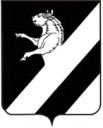           КРАСНОЯРСКИЙ  КРАЙ АЧИНСКИЙ  РАЙОН                                                                      АДМИНИСТРАЦИЯ ЛАПШИХИНСКОГО СЕЛЬСОВЕТАПОСТАНОВЛЕНИЕ16.05.2022 г.                                                                                                                                                                                            № 4 -ПГО созыве  очередной   20-й сессии четвертого созыва Лапшихинского сельского Совета депутатовВ соответствии с п.4 статьи 18.1. Устава Лапшихинского сельсовета ПОСТАНОВЛЯЮ:  	1.Созвать очередную  20-ю сессию четвертого созыва Лапшихинского сельского Совета депутатов 26.04.2022 в 15:30 часов по адресу:  Ачинский район, с. Лапшиха, ул. Советская, д. 8.	2. Вынести на рассмотрение сессии следующие вопросы:	1)  О внесении изменений в решение Лапшихинского сельского Совета депутатов от  20.12.2021 № 1-16Р «О бюджете Лапшихинского сельсовета на 2022 год и плановый период 2023-2024 годов».	2) О внесении изменений в решение Лапшихинского сельского Совета депутатов  от 21.12.2016 № 3-14Р «О формировании расходов на оплату труда депутатов, выборных должностных лиц местного самоуправления, осуществляющих свои полномочия на постоянной основе, и муниципальных служащих Лапшихинского сельсовета».	3) Об утверждении Положения о премировании, единовременной выплате при предоставлении ежегодного оплачиваемого отпуска и выплате материальной помощи муниципальным служащим в муниципальном образовании Лапшихинский сельсовет Ачинского района Красноярского края».	4) О внесении изменений в решение Лапшихинского сельского Совета депутатов от 22.05.2018 № 8-27Р «Об утверждении Порядка размещения на официальном сайте Ачинского района сведений о доходах, об имуществе и обязательствах имущественного характера, представленных лицами, замещающими муниципальные должности, и муниципальными служащими, об источниках получения средств, за счет которых совершены сделки (совершена сделка)».	5) О внесении изменений в решение Лапшихинского сельского Совета депутатов  от 08.12.2021 № 2-6ВН-Р «Об утверждении Положения территориальном общественном самоуправлении в Лапшихинском сельсовете Ачинского района».	6) О внесении изменений в решение Лапшихинского сельского Совета депутатов  от  27.11.2019 № 6-42Р «Об утверждении положения о старосте сельского населенного пункта  в Лапшихинском сельсовете Ачинского района Красноярского края».	7) О признании утратившим силу решение от 22.05.2018 № 10-27Р «О формировании избирательной комиссии  муниципального образования Лапшихинский сельсовет Ачинского района красноярского края».	3.  Контроль  исполнения  данного постановления оставляю за собой                  4.  Постановление вступает в силу со дня его подписания.Председатель сельского Совета депутатов                                                                     А.С. Банный                                           ПРОЕКТКРАСНОЯРСКИЙ КРАЙ АЧИНСКИЙ РАЙОН
 ЛАПШИХИНСКИЙ СЕЛЬСКИЙ СОВЕТ ДЕПУТАТОВЧЕТВЕРТОГО  СОЗЫВАРЕШЕНИЕ      2021                                                                                                      № 00РОб утверждении отчета об исполнении бюджета Лапшихинского сельсовета за 2021 годВ соответствии со статьей 264,6 Бюджетного Кодекса Российской  Федерации, статьей  37  Положения о бюджетном процессе в Лапшихинском сельсовете, утвержденного решением Лапшихинского  сельского Совета депутатов от 11.10.2013 года №1-37Р «Об утверждении Положения о бюджетном процессе в Лапшихинском сельсовете» (в редакции решение от 23.12.2019 № 3-44Р), руководствуясь статьями 20, 24 Устава Лапшихинского сельсовета, Лапшихинский  сельский Совет депутатов РЕШИЛ:1. Утвердить отчет об исполнении бюджета сельсовета за 2021 год, в том числе:     исполнение бюджета сельсовета по доходам в сумме 13 438 578,52 рубля и расходам в сумме 13 404 807,57 рублей;	исполнение бюджета Лапшихинского сельсовета с дефицитом в сумме     (минус) 33 770,95 рублей;          исполнение по источникам внутреннего финансирования дефицита бюджета Лапшихинского сельсовета за 2021 год в сумме (минус) 33 770,95 рублей.	2. Утвердить отчет об исполнении бюджета сельсовета за 2021 год со следующими показателями:	источников внутреннего финансирования дефицита бюджета сельсовета согласно приложению 1 к настоящему решению;	доходы бюджета сельсовета согласно приложению 2 к настоящему решению;	расходов бюджета сельсовета по разделам и подразделам бюджетной классификации расходов бюджета согласно приложению 3 к настоящему решению;	расходов бюджета сельсовета по ведомственной структуре расходов бюджета сельсовета согласно приложению 4 к настоящему решению;расходов бюджета по целевым статьям (муниципальным программам Лапшихинского сельсовета и не программным направлениям деятельности), группам и подгруппам видов расходов, разделам, подразделам классификации расходов бюджета сельсовета согласно приложению 5 к настоящему решению;субвенций, иных межбюджетных трансфертов, выделенных из краевого и районного бюджета бюджету сельсовета согласно приложению 6 к настоящему решению;иных межбюджетных трансфертов из сельского бюджета на уровень района на обеспечение выполнения полномочий переданных, в соответствии с заключенными соглашениями, согласно приложению 7 к настоящему решению.3. Настоящее решение подлежит опубликованию в газете «Уголок России» и размещению на официальном сайте в сети «Интернет» по адресу: https://lapshiha.ru/.4. Настоящее решение вступает в силу в день, следующий за днем его официального опубликования   в газете «Уголок России».Источники внутреннего финансирования дефицита бюджета  Лапшихинского сельсоветав 2021 годуДоходы Лапшихинского сельсовета за 2021 год                                            ПРОЕКТКРАСНОЯРСКИЙ КРАЙ АЧИНСКИЙ РАЙОН
 ЛАПШИХИНСКИЙ СЕЛЬСКИЙ СОВЕТ ДЕПУТАТОВЧЕТВЕРТОГО  СОЗЫВАРЕШЕНИЕ      2021                                                                                                      № 00РО внесении изменений в решение Лапшихинского сельского Совета депутатов от  20.12.2021 № 1-16Р «О бюджете Лапшихинского сельсовета на 2022 год и плановый период 2023-2024 годов»В соответствии со статьями 14, 17 Федерального закона от 06.10.2003 года №131-ФЗ «Об общих принципах организации местного самоуправления в Российской Федерации», руководствуясь статьей 31 Положения о бюджетном процессе в Лапшихинском сельсовете, утвержденного решением Лапшихинского  сельского Совета депутатов от 11.10.2013г. № 1-37Р и статьей 20, 24 Устава Лапшихинского сельсовета Ачинского района Красноярского края, Лапшихинский сельский Совет депутатов РЕШИЛ:	1. Внести  изменения в решение Лапшихинского сельского Совета депутатов от 20.12.2021 № 1-16Р «О бюджете Лапшихинского сельсовета на 2022 год и плановый период 2023-2024 годов»:        1) в  статье 1:в подпункте 1 пункте 1 цифры «10 702 297,91» заменить цифрами «13 644 327,91», в подпункте 2 пункте 1 цифры «11 022 273,20» заменить цифрами «13 964 303,20»;2) приложения  1, 2, 3, 4, 5, 6, 7 к указанному решению изложить в новой редакции согласно приложениям 1- 7 к настоящему решению.2. Контроль исполнения настоящего решения возложить на постоянную комиссию Лапшихинского сельского Совета депутатов по экономике и бюджетной политике, муниципальному имуществу, сельскому хозяйству, промышленности, землепользованию и окружающей среды (Ельцов И.Д.).3. Решение вступает в силу после официального опубликования в информационном листе   «Лапшихинский вестник» и подлежит размещению на официальном сайте в сети «Интернет» по адресу: https://lapshiha.ru/.                                           ПРОЕКТКРАСНОЯРСКИЙ КРАЙ АЧИНСКИЙ РАЙОН
 ЛАПШИХИНСКИЙ СЕЛЬСКИЙ СОВЕТ ДЕПУТАТОВЧЕТВЕРТОГО  СОЗЫВАРЕШЕНИЕ      2021                                                                                                      № 00Р
О внесении изменений в решение Лапшихинского сельского Совета депутатов  от 21.12.2016 № 3-14Р «О формировании расходов на оплату труда депутатов, выборных должностных лиц местного самоуправления, осуществляющих свои полномочия на постоянной основе, и муниципальных служащих Лапшихинского сельсовета»В  соответствии с законом Красноярского края  от 09.12.2021 №2-255 «О краевом бюджете на 2022 год и плановый период 2023-2024 годов», на основании заключения юридической экспертизы по нормативному правовому акту начальника территориальной политики Губернатора Красноярского края от 04.04.2022 № 24-03127 на решение Лапшихинского сельского Совета депутатов Ачинского района от 21.12.2016 №3-14Р «О формировании расходов на оплату труда депутатов, выборных должностных лиц местного самоуправления, осуществляющих свои полномочия на постоянной основе, и муниципальных служащих Лапшихинского сельсовета», руководствуясь статьями 20, 24 Устава Лапшихинского сельсовета Ачинского района Красноярского края, Лапшихинский сельский Совет депутатов   РЕШИЛ:1. Внести в решение Лапшихинского сельского Совета депутатов  от 21.12.2016  № 3-14Р «О формировании расходов на оплату труда депутатов, выборных должностных лиц местного самоуправления, осуществляющих свои полномочия на постоянной основе, и муниципальных служащих Лапшихинского сельсовета» (далее – Решение) следующие изменения: 	1.1. Абзац 2 пункта 1 приложения 1  изложить в следующей редакции:	«размера фонда оплаты труда главы муниципального образования, который формируется из расчета 12-кратного среднемесячного предельного размера денежного вознаграждения и 12-кратного среднемесячного предельного размера денежного поощрения главы муниципального образования с учетом средств на выплату районного коэффициента, процентной надбавки к заработной плате за стаж работы в районах Крайнего Севера, в приравненных к ним местностях и иных местностях края с особыми климатическими условиями»;1.2.  Размер денежного вознаграждения выборных должностных лиц устанавливается в следующих размерах:<*> В соответствии с пунктом 1 Порядка расчета предельного размера фонда оплаты труда, утвержденного постановлением Совета Администрации Красноярского края от 29.12.2007 № 512-п «О нормативах формирования расходов на оплату труда депутатов, выборных должностных лиц местного самоуправления, осуществляющих свои полномочия на постоянной основе, лиц, замещающих иные муниципальные должности, и муниципальных служащих» Лапшихинский сельсовет относится к восьмой группе по оплате труда»;	1.3. статью 4 приложения 3 к решению изложить в следующей редакции:	«Статья 4. Значения размеров должностных окладов муниципальных служащих	Должностные  оклады  муниципальных  служащих имеют следующие размеры:     <*> В соответствии с пунктом 1 Порядка расчета предельного размера фонда оплаты труда, утвержденного постановлением Совета Администрации Красноярского края от 29.12.2007 № 512-п «О нормативах формирования расходов на оплату труда депутатов, выборных должностных лиц местного самоуправления, осуществляющих свои полномочия на постоянной основе, лиц, замещающих иные муниципальные должности, и муниципальных служащих» Лапшихинский сельсовет относится к восьмой группе по оплате труда».2. Контроль исполнения настоящего решения возложить на постоянную комиссию по экономической, бюджетной политике, муниципальному имуществу, предпринимательству, сельскому хозяйству, промышленности, землепользованию и охране окружающей среды (Ельцов И.Д.).3. Решение вступает в силу после  официального опубликования в информационном листе «Лапшихинский вестник, и подлежит размещения на официальном сайте в сети «Интернет» по адресу:  https:// lapshiha.ruСтепанова Елена Витальевна+7 (39151) 96 336                                           ПРОЕКТКРАСНОЯРСКИЙ КРАЙ АЧИНСКИЙ РАЙОН
 ЛАПШИХИНСКИЙ СЕЛЬСКИЙ СОВЕТ ДЕПУТАТОВЧЕТВЕРТОГО  СОЗЫВАРЕШЕНИЕ      2021                                                                                                      № 00РО признании утратившим силу решение от 22.05.2018 № 10-27Р «О формировании избирательной комиссии  муниципального образования Лапшихинский сельсовет Ачинского района Красноярского края»	В соответствии с частью 14 статьи 9 Федерального закона  от 14.03.2022 № 60-ФЗ «О внесении изменений в отдельные законодательные  акты Российской Федерации»,  руководствуясь статьями 20, 24 Устава  Лапшихинского сельсовета Ачинского района Красноярского края,  Лапшихинский  сельский Совет депутатов РЕШИЛ:		1.  Признать утратившим силу решение Лапшихинского сельского Совета депутатов от 22.05.2018 № 10-27Р «О формировании избирательной комиссии  муниципального образования Лапшихинский сельсовет Ачинского района красноярского края».  		2.  Направить настоящее решение  в Избирательную комиссию Красноярского края.		3.  Контроль за исполнением настоящего Решения возложить на Главу сельсовета.		4.  Решение вступает в силу после официального опубликования в информационном листе «Лапшихинский вестник» и подлежит размещению на официальном сайте в сети «Интернет» по адресу: https://lapshiha.ru/.Председатель Лапшихинского                             Глава Лапшихинскогосельского Совета   депутатов		                       сельсовета    А.С. Банный				                                        О.А. Шмырь                                           ПРОЕКТКРАСНОЯРСКИЙ КРАЙ АЧИНСКИЙ РАЙОН
 ЛАПШИХИНСКИЙ СЕЛЬСКИЙ СОВЕТ ДЕПУТАТОВЧЕТВЕРТОГО  СОЗЫВАРЕШЕНИЕ      2021                                                                                                      № 00РО внесении изменений в решение Лапшихинского сельского Совета депутатов  от 08.12.2021 № 2-6ВН-Р «Об утверждении Положения территориальном общественном самоуправлении в Лапшихинском сельсовете Ачинского района»На основании заключения юридической экспертизы по нормативному правовому акту начальника территориальной политики Губернатора Красноярского края от 04.04.2022 № 24-03127 на решение Лапшихинского сельского Совета депутатов Ачинского района от 08.12.2021 № 2-6ВН-Р «Об утверждении Положения территориальном общественном самоуправлении в Лапшихинском сельсовете Ачинского района», руководствуясь статьями 20, 24 Устава  Лапшихинского сельсовета Ачинского района Красноярского края,  Лапшихинский  сельский Совет депутатов РЕШИЛ: 	1. Внести изменения   в решение Лапшихинского сельского Совета депутатов от  08.12.2021 № 2-6ВН-Р «Об утверждении Положения территориальном общественном самоуправлении в Лапшихинском сельсовете Ачинского района»: 	1.1.  в  статье 9   Приложения  слова   «или администрация Лапшихинского сельсовета», исключить.1.2.  по тексту Приложения слова «собраний (конференций) граждан», «на собрании (конференций) граждан» заменить словами «собраний и конференций граждан»,  «на собрании или конференции граждан».    	2. Контроль за исполнением решения возложить на постоянную комиссию по социальной политике, образованию, культуре, здравоохранению, спорту и делам молодежи.	3.  Решение вступает в силу после официального опубликования в информационном листе «Лапшихинский вестник» и подлежит размещению на официальном сайте в сети «Интернет» по адресу: https://lapshiha.ru/.Председатель Лапшихинского                             Глава Лапшихинскогосельского Совета   депутатов		                     сельсовета    А.С. Банный				                     О.А. Шмырь                                           ПРОЕКТКРАСНОЯРСКИЙ КРАЙ АЧИНСКИЙ РАЙОН
 ЛАПШИХИНСКИЙ СЕЛЬСКИЙ СОВЕТ ДЕПУТАТОВЧЕТВЕРТОГО  СОЗЫВАРЕШЕНИЕ      2021                                                                                                      № 00РО внесении изменений в решение Лапшихинского сельского Совета депутатов от 22.05.2018 № 8-27Р «Об утверждении Порядка размещения на официальном сайте Ачинского района сведений о доходах, об имуществе и обязательствах имущественного характера, представленных лицами, замещающими муниципальные должности, и муниципальными служащими, об источниках получения средств, за счет которых совершены сделки (совершена сделка)»На основании заключения юридической экспертизы по нормативному правовому акту начальника территориальной политики Губернатора Красноярского края от 04.04.2022 № 24-03127 на решение Лапшихинского сельского Совета депутатов Ачинского района от 22.05.2018 № 8-27Р «Об утверждении Порядка размещения на официальном сайте Ачинского района сведений о доходах, об имуществе и обязательствах имущественного характера, представленных лицами, замещающими муниципальные должности, и муниципальными служащими, об источниках получения средств, за счет которых совершены сделки (совершена сделка)», руководствуясь статьями 20, 24 Устава  Лапшихинского сельсовета Ачинского района Красноярского края,  Лапшихинский  сельский Совет депутатов РЕШИЛ: 	1. Внести изменения   в решение Лапшихинского сельского Совета депутатов от  22.05.2018 № 8-27Р «Об утверждении Порядка размещения на официальном сайте Ачинского района сведений о доходах, об имуществе и обязательствах имущественного характера, представленных лицами, замещающими муниципальные должности, и муниципальными служащими, об источниках получения средств, за счет которых совершены сделки (совершена сделка)».	 1.1. В пункте 3 Приложения  слова «долей участия, паев в уставных (складочных)  капиталах организаций» заменить словами «акций (долей участия, паев в уставных (складочных) капиталах организаций)».	2. Контроль за исполнением решения возложить на постоянную комиссию по социальной политике, образованию, культуре, здравоохранению, спорту и делам молодежи.	3.  Решение вступает в силу после официального опубликования в информационном листе «Лапшихинский вестник» и подлежит размещению на официальном сайте в сети «Интернет» по адресу: https://lapshiha.ru/.Председатель Лапшихинского                             Глава Лапшихинскогосельского Совета   депутатов		                     сельсовета    А.С. Банный				                     О.А. Шмырь                                           ПРОЕКТКРАСНОЯРСКИЙ КРАЙ АЧИНСКИЙ РАЙОН
 ЛАПШИХИНСКИЙ СЕЛЬСКИЙ СОВЕТ ДЕПУТАТОВЧЕТВЕРТОГО  СОЗЫВАРЕШЕНИЕ      2021                                                                                                      № 00РО внесении изменений в решение Лапшихинского сельского Совета депутатов  от  27.11.2019 № 6-42Р «Об утверждении положения о старосте сельского населенного пункта  в Лапшихинском сельсовете Ачинского района Красноярского края»На основании заключения юридической экспертизы по нормативному правовому акту начальника территориальной политики Губернатора Красноярского края от 04.04.2022 № 24-03127 на решение Лапшихинского сельского Совета депутатов Ачинского района от  27.11.2019 № 6-42Р «Об утверждении положения о старосте сельского населенного пункта  в Лапшихинском сельсовете Ачинского района Красноярского края», руководствуясь статьями 20, 24 Устава  Лапшихинского сельсовета Ачинского района Красноярского края,  Лапшихинский  сельский Совет депутатов РЕШИЛ: 	1. Внести изменения   в решение Лапшихинского сельского Совета депутатов от   27.11.2019 № 6-42Р «Об утверждении положения о старосте сельского населенного пункта  в Лапшихинском сельсовете Ачинского района Красноярского края» : 	1.1.  В пункте 3 Приложения  после слова «обладающим» дополнить словом «активным», слово «постоянно» исключить.1.2.  Пункт 4 Приложения дополнить подпунктами  5 и 6 следующего содержания:«5) вправе выступить с инициативой о внесении инициативного проекта по вопросам, имеющим приоритетное значение для жителей сельского населенного пункта;6)  осуществляет иные полномочия и права, предусмотренные уставом муниципального образования и (или) нормативным правовым актом представительного органа муниципального образования в соответствии с законом субъекта Российской Федерации.».	2. Контроль за исполнением решения возложить на постоянную комиссию по социальной политике, образованию, культуре, здравоохранению, спорту и делам молодежи.	3.  Решение вступает в силу после официального опубликования в информационном листе «Лапшихинский вестник» и подлежит размещению на официальном сайте в сети «Интернет» по адресу: https://lapshiha.ru/.Председатель Лапшихинского                             Глава Лапшихинскогосельского Совета   депутатов		                     сельсовета    А.С. Банный				                     О.А. Шмырь                                           ПРОЕКТКРАСНОЯРСКИЙ КРАЙ АЧИНСКИЙ РАЙОН
 ЛАПШИХИНСКИЙ СЕЛЬСКИЙ СОВЕТ ДЕПУТАТОВЧЕТВЕРТОГО  СОЗЫВАРЕШЕНИЕ      2021                                                                                                      № 00РОб утверждении Положения о премировании, единовременной выплате при предоставлении ежегодного оплачиваемого отпуска и выплате материальной помощи муниципальным служащим в муниципальном образовании Лапшихинский сельсовет Ачинского района Красноярского краяВ соответствии с Федеральным законом от 2 марта 2007 года № 25-ФЗ «О муниципальной службе в Российской Федерации», Законом Красноярского края от 24 апреля 2008 года № 5-1565 «Об особенностях правового регулирования муниципальной службы в Красноярском крае», руководствуясь статьями 20, 24 Устава Лапшихинского сельсовета Ачинского района Красноярского края, Лапшихинский сельский Совет депутатов РЕШИЛ:	1. Утвердить Положение о премировании, единовременной выплате при предоставлении ежегодного оплачиваемого отпуска и выплате материальной помощи муниципальным служащим в муниципальном образовании Лапшихинский сельсовет Ачинского района Красноярского края согласно приложению.2. Признать утратившими силу:- решение Лапшихинского сельского Совета депутатов Ачинского района Красноярского края от 14.11.2007г.  № 5-25Р «Об утверждении Положения о премировании и выплате материальной помощи муниципальным служащим администрации Лапшихинского  сельсовета».3. Контроль исполнения настоящего решения возложить на постоянную комиссию Лапшихинского сельского Совета депутатов по экономической, бюджетной политике, муниципальному имуществу, предпринимательству, сельскому хозяйству, промышленности, землепользованию и охране окружающей среды (Ельцов И.Д.).4. Решение вступает в силу после  официального опубликования в информационном листе «Лапшихинский вестник и подлежит размещения на официальном сайте в сети «Интернет» по адресу:  https:// lapshiha.ru/.Приложение к решению Лапшихинскогосельского Совета депутатовот __________2022 №______Положениео премировании, единовременной выплате при предоставлении ежегодного оплачиваемого отпуска и выплате материальной помощи муниципальным служащим в муниципальном образовании Лапшихинский сельсовет Ачинского района Красноярского краяСтатья 1. ОБЩИЕ ПОЛОЖЕНИЯ1.Настоящее Положение о премировании, единовременной выплате при предоставлении ежегодного оплачиваемого отпуска и выплате материальной помощи муниципальным служащим в муниципальном образовании Лапшихинский сельсовет Ачинского района Красноярского края (далее – Положение) определяет порядок и условия премирования, единовременной выплаты при предоставлении ежегодного оплачиваемого отпуска и выплаты материальной помощи муниципальным служащим в муниципальном образовании Лапшихинский сельсовет Ачинского района Красноярского края.2.Положение направлено на повышение материальной заинтересованности муниципальных служащих в своевременном и качественном выполнении трудовых обязанностей, а также повышение эффективности работы.3.Выплата премий, единовременной выплаты при предоставлении ежегодного оплачиваемого отпуска и выплаты материальной помощи муниципальным служащим в муниципальном образовании Лапшихинский сельсовет Ачинского района Красноярского края осуществляется за счет и в пределах средств годового фонда оплаты труда.4.Для целей настоящего Положения применяются следующие термины и понятия:органы местного самоуправления - администрация Лапшихинского сельсовета Ачинского района Красноярского края;работодатель - Глава Лапшихинского сельсовета Ачинского района Красноярского края, имеющий статус юридического лица;муниципальный служащий - лицо, исполняющее обязанности по должности муниципальной службы в органах местного самоуправления Лапшихинского сельсовета Ачинского района Красноярского края.Статья 2. ЦЕЛИ И ВИДЫ ПРЕМИРОВАНИЯ МУНИЦИПАЛЬНЫХ СЛУЖАЩИХ1.Премирование муниципальных служащих производится в целях усиления их материальной заинтересованности в повышении качества выполнения задач, возложенных на муниципальное образование Лапшихинский сельсовета Ачинского района Красноярского края, в профессиональном и компетентном исполнении должностных обязанностей.2.При применении премирования к муниципальным служащим учитываются следующие виды премирования:а) единовременная премия:- за выполнение заданий особой важности и сложности;- премии, приуроченные к юбилейным датам (50, 55, 60, 65 лет со дня рождения), в связи с присвоением почетного звания, установленного соответствующими нормативными правовыми актами Российской Федерации или Красноярского края, награждением государственной или правительственной наградой Российской Федерации или Красноярского края, установленной соответствующими нормативными правовыми актами Российской Федерации или Красноярского края, или Почетной грамотой Законодательного Собрания края и (или) Губернатора края;- по итогам работы за год;б) по итогам работы за месяц (ежемесячное премирование). Статья 3. ПОРЯДОК И УСЛОВИЯ ПРЕМИРОВАНИЯ МУНИЦИПАЛЬНЫХ СЛУЖАЩИХ ЕДИНОВРЕМЕННОЙ ПРЕМИЕЙ1.Премии за выполнение заданий особой важности и сложности являются формой материального стимулирования эффективного и добросовестного труда муниципальных служащих и выплачиваются муниципальным служащим за своевременное и качественное исполнение заданий, за проявленную инициативу при выполнении заданий, с учетом обеспечения задач и функций муниципального образования Лапшихинский сельсовет Ачинского района Красноярского края.Премия за выполнение заданий особой важности и сложности носит единовременный характер.Премирование муниципальных служащих за выполнение заданий особой важности и сложности производится правовым актом работодателя с указанием в нём размера премии.2.Премии, приуроченные к юбилейным датам (50, 55, 60, 65 лет со дня рождения), а также в связи с присвоением почетного звания, установленного соответствующими нормативными правовыми актами Российской Федерации или Красноярского края, награждением государственной или правительственной наградой Российской Федерации или Красноярского края, установленной соответствующими нормативными правовыми актами Российской Федерации или Красноярского края, или Почетной грамотой Законодательного Собрания края и (или) Губернатора края, являются единовременным денежным поощрением и выплачиваются муниципальным служащим, работающим в муниципальном образовании Лапшихинский сельсовет Ачинского района Красноярского края на юбилейную дату, а также на дату присвоения почетного звания, установленного соответствующими нормативными правовыми актами Российской Федерации или Красноярского края, награждением государственной или правительственной наградой Российской Федерации или Красноярского края, установленной соответствующими нормативными правовыми актами Российской Федерации или Красноярского края, или Почетной грамотой Законодательного Собрания края и (или) Губернатора края на основании правового акта работодателя с указанием в нем размера премии и оснований для такого премирования.3.Единовременная премия, предусмотренная положениями пункта 1 и 2 настоящей статьи, выплачивается с учетом районного коэффициента и процентной надбавки к заработной плате за стаж работы в районах Крайнего Севера и приравненных к ним местностях, в иных местностях края с особыми климатическими условиями за счет средств фонда оплаты труда и не должна превышать 3,5 размера должностного оклада.4.Премирование муниципальных служащих по итогам работы за год производится по завершению финансового года.Конкретные размеры премии по итогам работы за год муниципальным служащим определяются в пределах фонда оплаты труда и не должны превышать 3,5 размера должностного оклада. Муниципальным служащим, проработавшим неполный год, премия выплачивается за фактически отработанное время.Муниципальные служащие, ушедшие в отчетном году в отпуск по уходу за ребенком, а также вышедшие из отпуска по уходу за ребенком, находящиеся в отпуске без сохранения заработной платы, имеют право на единовременное премирование по итогам работы за год в размере, пропорциональном фактически отработанному времени.Муниципальные служащие, имеющие дисциплинарные взыскания, не подлежат премированию по итогам работы за год в течение срока действия дисциплинарного взыскания, также не подлежат премированию муниципальные служащие, отстраненные от замещаемой должности в соответствии с законодательством Российской Федерации.Не подлежат премированию по итогам работы за год муниципальные служащие, отработавшие в органах местного самоуправления или в структурном подразделении администрации Лапшихинского сельсовета Ачинского района Красноярского края менее трех месяцев.Годовая премия не выплачивается муниципальным служащим, находящимся на момент выплаты в течение всего года в отпуске по уходу за ребенком.Выплата премии по итогам работы за год производится с учетом районного коэффициента и процентной надбавки к заработной плате за стаж работы в районах Крайнего Севера и приравненных к ним местностях, в иных местностях края с особыми климатическими условиями.Премирование муниципальных служащих по итогам работы за год производится правовым актом работодателя с указанием в нём размера премии.Статья 4. ОСНОВАНИЯ И ПОРЯДОК ПРЕМИРОВАНИЯ ПО ИТОГАМ РАБОТЫ ЗА МЕСЯЦ (ЕЖЕМЕСЯЧНОЕ ПРЕМИРОВАНИЕ)1.Премирование муниципальных служащих по итогам работы за месяц (ежемесячное премирование) производится в целях повышения их заинтересованности в повышении качества выполнения должностных обязанностей, является составной частью денежного содержания муниципального служащего и учитывается во всех случаях исчисления средней заработной платы муниципального служащего.Выплата премии по итогам работы за месяц (ежемесячное премирование) осуществляется муниципальным служащим, работающим в органе местного самоуправления по итогам работы за месяц (ежемесячное премирование), в размере не более 10 процентов от начисленной заработной платы муниципального служащего за конкретный период (месяц)  пропорционально фактически отработанному времени в равном размере среди муниципальных служащих органа местного самоуправления.2.Ежемесячные премии выплачиваются из фонда оплаты труда.3.Муниципальным служащим, проработавшим неполный расчетный период при поступлении на муниципальную службу, а также в связи с увольнением начисление премии по итогам работы за месяц (ежемесячное премирование) производится пропорционально отработанному в расчетном периоде времени.Муниципальным служащим за период нахождения в оплачиваемых или неоплачиваемых отпусках, за период временной нетрудоспособности премия по итогам работы за месяц (ежемесячное премирование) не начисляется.Не подлежат премированию по итогам работы за месяц (ежемесячное премирование) муниципальные служащие, привлеченные к дисциплинарным взысканиям в месяц выплаты премии по итогам работы за месяц (ежемесячное премирование).4.Премирование муниципальных служащих по итогам работы за месяц (ежемесячное премирование) производится правовым актом работодателя ежемесячно, в котором указывается конкретный процент премии, а также указываются основания невыплаты премии.Статья 5. ПОРЯДОК И УСЛОВИЯ ЕДИНОВРЕМЕННОЙ ВЫПЛАТЫПРИ ПРЕДОСТАВЛЕНИИ ЕЖЕГОДНОГО ОПЛАЧИВАЕМОГООТПУСКА МУНИЦИПАЛЬНЫМ СЛУЖАЩИМ1.Муниципальным служащим один раз в текущем календарном году при предоставлении ежегодного оплачиваемого отпуска производится единовременная выплата в размере 3,5 должностного оклада. Единовременная выплата производится на основании правового акта работодателя одновременно с предоставлением ежегодного оплачиваемого отпуска.2.В случае предоставления ежегодного оплачиваемого отпуска по частям единовременная выплата производится только один раз в текущем календарном году при предоставлении одной из частей ежегодного оплачиваемого отпуска.3.Единовременная выплата при предоставлении ежегодного оплачиваемого отпуска производится с учетом районного коэффициента и процентной надбавки к заработной плате за стаж работы в районах Крайнего Севера и приравненных к ним местностях, в иных местностях края с особыми климатическими условиями.4.Единовременная выплата к отпуску производится на основании правового акта работодателя по письменному заявлению муниципального служащего.Статья 6. ПОРЯДОК И УСЛОВИЯ ВЫПЛАТЫ МАТЕРИАЛЬНОЙ ПОМОЩИ МУНИЦИПАЛЬНЫМ СЛУЖАЩИМ1.Основанием для выплаты единовременной материальной помощи являются:а) рождение ребенка (на основании свидетельства о рождении ребенка);б) смерть (гибель) супруга/супруги, матери, отца, сына, дочери, родного брата, родной сестры (на основании свидетельства о смерти или документов, подтверждающих родство с умершим);в) бракосочетание (на основании свидетельства о заключении брака).2.Размер материальной помощи, оказываемой муниципальным служащим в течение календарного года, составляет четыре тысячи рублей по каждому основанию.3.Выплата материальной помощи производится на основании правового акта работодателя по письменному заявлению муниципального служащего. В заявлении указывается основание для выплаты материальной помощи, к заявлению прилагаются копии документов, удостоверяющие фактические основания для предоставления материальной помощиПредседатель Лапшихинского сельского Совета депутатовА.С. Банный                                                                             Глава Лапшихинского сельсовета  О.А. ШмырьПроектПриложение 1    к решению Лапшихинского                                                                                                                                                            сельского Совета депутатов                                                                                                                                                         от 00.00.2022  № 00-Р№ строкиКод Код Код Наименование кода поступлений в бюджет, группы, подгруппы, статьи, подстатьи, элемента, подвида, аналитической группы вида источников финансирования дефицитов бюджетовНаименование кода поступлений в бюджет, группы, подгруппы, статьи, подстатьи, элемента, подвида, аналитической группы вида источников финансирования дефицитов бюджетовНаименование кода поступлений в бюджет, группы, подгруппы, статьи, подстатьи, элемента, подвида, аналитической группы вида источников финансирования дефицитов бюджетовНаименование кода поступлений в бюджет, группы, подгруппы, статьи, подстатьи, элемента, подвида, аналитической группы вида источников финансирования дефицитов бюджетовУтверждено Решениемо бюджете 2021 годБюджетная роспись с учетом изменений2021 годИсполнено2021 год%  исполнения бюджетной росписи1813   Администрация Лапшихинского сельсовета Ачинского района Красноярского края813   Администрация Лапшихинского сельсовета Ачинского района Красноярского края813   Администрация Лапшихинского сельсовета Ачинского района Красноярского края813   Администрация Лапшихинского сельсовета Ачинского района Красноярского края813   Администрация Лапшихинского сельсовета Ачинского района Красноярского края813   Администрация Лапшихинского сельсовета Ачинского района Красноярского края813   Администрация Лапшихинского сельсовета Ачинского района Красноярского края813   Администрация Лапшихинского сельсовета Ачинского района Красноярского края813   Администрация Лапшихинского сельсовета Ачинского района Красноярского края813   Администрация Лапшихинского сельсовета Ачинского района Красноярского края813   Администрация Лапшихинского сельсовета Ачинского района Красноярского края2 813 01 05 00 00 00 0000 000 813 01 05 00 00 00 0000 000 813 01 05 00 00 00 0000 000Изменение остатков средств на счетах по учету средств бюджетаИзменение остатков средств на счетах по учету средств бюджетаИзменение остатков средств на счетах по учету средств бюджетаИзменение остатков средств на счетах по учету средств бюджета6 000,00286 204,54-33 770,953813  01 05 00 00 00 0000 500813  01 05 00 00 00 0000 500813  01 05 00 00 00 0000 500Увеличение остатков средств бюджетовУвеличение остатков средств бюджетовУвеличение остатков средств бюджетовУвеличение остатков средств бюджетов-13 030 527,00-13 441 658,20-13 438 578,5298,84813  01 05 02 00 00 0000 500813  01 05 02 00 00 0000 500813  01 05 02 00 00 0000 500Увеличение прочих остатков средств бюджетовУвеличение прочих остатков средств бюджетовУвеличение прочих остатков средств бюджетовУвеличение прочих остатков средств бюджетов-13 030 527,00-13 441 658,20-13 438 578,5298,85813  01 05 02 01 00 0000 510813  01 05 02 01 00 0000 510813  01 05 02 01 00 0000 510Увеличение прочих остатков денежных средств бюджетовУвеличение прочих остатков денежных средств бюджетовУвеличение прочих остатков денежных средств бюджетовУвеличение прочих остатков денежных средств бюджетов-13 030 527,00-13 441 658,20-13 438 578,5298,86813  01 05 02 01 10 0000 510813  01 05 02 01 10 0000 510813  01 05 02 01 10 0000 510Увеличение прочих остатков денежных средств бюджета поселенияУвеличение прочих остатков денежных средств бюджета поселенияУвеличение прочих остатков денежных средств бюджета поселенияУвеличение прочих остатков денежных средств бюджета поселения-13 030 527,00-13 441 658,20-13 438 578,5298,87813  01 05 00 00 00 0000 600813  01 05 00 00 00 0000 600813  01 05 00 00 00 0000 600Уменьшение остатков  средств бюджетов  Уменьшение остатков  средств бюджетов  Уменьшение остатков  средств бюджетов  Уменьшение остатков  средств бюджетов  13 036 527,0013 727 862,5413 404 807,5795,98813  01 05 02 00 00 0000 600813  01 05 02 00 00 0000 600813  01 05 02 00 00 0000 600Уменьшение прочих остатков  средств бюджетов  Уменьшение прочих остатков  средств бюджетов  Уменьшение прочих остатков  средств бюджетов  Уменьшение прочих остатков  средств бюджетов  13 036 527,0013 727 862,5413 404 807,5795,99813  01 05 02 01 00 0000 610813  01 05 02 01 00 0000 610813  01 05 02 01 00 0000 610Уменьшение прочих остатков  денежных средств бюджетов  Уменьшение прочих остатков  денежных средств бюджетов  Уменьшение прочих остатков  денежных средств бюджетов  Уменьшение прочих остатков  денежных средств бюджетов  13 036 527,0013 727 862,5413 404 807,5795,910813  01 05 02 01 10 0000 610813  01 05 02 01 10 0000 610813  01 05 02 01 10 0000 610Уменьшение прочих остатков  денежных средств бюджета поселения Уменьшение прочих остатков  денежных средств бюджета поселения Уменьшение прочих остатков  денежных средств бюджета поселения Уменьшение прочих остатков  денежных средств бюджета поселения 13 036 527,0013 727 862,5413 404 807,5795,9ВсегоВсегоВсего6000,00286 204,54-33 770,95ПроектПриложение 2Приложение 2Приложение 2Приложение 2Приложение 2к решению Лапшихинскогок решению Лапшихинскогок решению Лапшихинскогок решению Лапшихинскогок решению Лапшихинскогосельского Совета депутатов  сельского Совета депутатов  сельского Совета депутатов  сельского Совета депутатов  сельского Совета депутатов  от       2022 № 00-Рот       2022 № 00-Рот       2022 № 00-Рот       2022 № 00-Рот       2022 № 00-Р№ строкиКод классификации доходов бюджетаКод классификации доходов бюджетаКод классификации доходов бюджетаКод классификации доходов бюджетаКод классификации доходов бюджетаКод классификации доходов бюджетаКод классификации доходов бюджетаКод классификации доходов бюджетаКод классификации доходов бюджетаКод классификации доходов бюджетаКод классификации доходов бюджетаКод классификации доходов бюджетаКод классификации доходов бюджетаКод классификации доходов бюджетаКод классификации доходов бюджетаКод классификации доходов бюджетаКод классификации доходов бюджетаНаименование кода классификации доходов бюджетаНаименование кода классификации доходов бюджетаДоходы сельского бюджета          2021 годаДоходы сельского бюджета          2021 годаУточненные доходы сельского бюджета          2021 годаИсполнение бюджета          2021 годапроцент исполнения№ строкиКод классификации доходов бюджетаКод классификации доходов бюджетаКод классификации доходов бюджетаКод классификации доходов бюджетаКод классификации доходов бюджетаКод классификации доходов бюджетаКод классификации доходов бюджетаКод классификации доходов бюджетаКод классификации доходов бюджетаКод классификации доходов бюджетаКод классификации доходов бюджетаКод классификации доходов бюджетаКод классификации доходов бюджетаКод классификации доходов бюджетаКод классификации доходов бюджетаКод классификации доходов бюджетаКод классификации доходов бюджетаНаименование кода классификации доходов бюджетаНаименование кода классификации доходов бюджетаДоходы сельского бюджета          2021 годаДоходы сельского бюджета          2021 годаУточненные доходы сельского бюджета          2021 годаИсполнение бюджета          2021 годапроцент исполнения№ строкиКод классификации доходов бюджетаКод классификации доходов бюджетаКод классификации доходов бюджетаКод классификации доходов бюджетаКод классификации доходов бюджетаКод классификации доходов бюджетаКод классификации доходов бюджетаКод классификации доходов бюджетаКод классификации доходов бюджетаКод классификации доходов бюджетаКод классификации доходов бюджетаКод классификации доходов бюджетаКод классификации доходов бюджетаКод классификации доходов бюджетаКод классификации доходов бюджетаКод классификации доходов бюджетаКод классификации доходов бюджетаНаименование кода классификации доходов бюджетаНаименование кода классификации доходов бюджетаДоходы сельского бюджета          2021 годаДоходы сельского бюджета          2021 годаУточненные доходы сельского бюджета          2021 годаИсполнение бюджета          2021 годапроцент исполнения№ строкиКод главного администратораКод группыКод группыКод группыКод подгруппыКод подгруппыКод статьиКод статьиКод подстатьиКод подстатьиКод подстатьиКод элементаКод группы подвидаКод группы подвидаКод аналитической группы подвидаКод аналитической группы подвидаКод аналитической группы подвидаНаименование кода классификации доходов бюджетаНаименование кода классификации доходов бюджетаДоходы сельского бюджета          2021 годаДоходы сельского бюджета          2021 годаУточненные доходы сельского бюджета          2021 годаИсполнение бюджета          2021 годапроцент исполнения№ строкиКод главного администратораКод группыКод группыКод группыКод подгруппыКод подгруппыКод статьиКод статьиКод подстатьиКод подстатьиКод подстатьиКод элементаКод группы подвидаКод группы подвидаКод аналитической группы подвидаКод аналитической группы подвидаКод аналитической группы подвидаНаименование кода классификации доходов бюджетаНаименование кода классификации доходов бюджетаДоходы сельского бюджета          2021 годаДоходы сельского бюджета          2021 годаУточненные доходы сельского бюджета          2021 годаИсполнение бюджета          2021 годапроцент исполнения122233445556778889910101112131000111000000000000000000000000000000000000НАЛОГОВЫЕ И НЕНАЛОГОВЫЕ ДОХОДЫНАЛОГОВЫЕ И НЕНАЛОГОВЫЕ ДОХОДЫ457 400,00457 400,00457 400,00459 426,32100,42182111010100000000000000000000000110110110НАЛОГИ НА ПРИБЫЛЬ, ДОХОДЫНАЛОГИ НА ПРИБЫЛЬ, ДОХОДЫ100 800,00100 800,00100 800,0096 817,8096,03182111010102020000000000100000000110110110Налог на доходы физических лицНалог на доходы физических лиц100 800,00100 800,00100 800,0096 817,8096,04182111010102020100100100100000000110110110Налог на доходы физический лиц с доходов, источником которых является налоговый агент,  за исключением доходов, в отношении которых исчисление и уплата налога осуществляется в соответствии со статьями 227, 2271 и 228 НК РФНалог на доходы физический лиц с доходов, источником которых является налоговый агент,  за исключением доходов, в отношении которых исчисление и уплата налога осуществляется в соответствии со статьями 227, 2271 и 228 НК РФ100 800,00100 800,00100 200,0096 292,7496,15182111010102020200200200100000000110110110Налог на доходы физических лиц с доходов, полученных от осуществления деятельности физическими лицами, зарегистрированными в качестве индивидуальных предпринимателей, нотариусов, занимающихся частной практикой, адвокатов, учредивших адвокатские кабинеты, и других лиц, занимающихся частной практикой в соответствии со статьей 227 Налогового кодекса Российской ФедерацииНалог на доходы физических лиц с доходов, полученных от осуществления деятельности физическими лицами, зарегистрированными в качестве индивидуальных предпринимателей, нотариусов, занимающихся частной практикой, адвокатов, учредивших адвокатские кабинеты, и других лиц, занимающихся частной практикой в соответствии со статьей 227 Налогового кодекса Российской Федерации0,000,00100,0016,6816,76182111010102020300300300100000000110110110Налог на доходы физических лиц с доходов, полученных физическими лицами в соответствии со статьей 228 Налогового кодекса Российской ФедерацииНалог на доходы физических лиц с доходов, полученных физическими лицами в соответствии со статьей 228 Налогового кодекса Российской Федерации0,000,00500,00508,38101,77000111030300000000000000000000000000000000НАЛОГИ НА ТОВАРЫ (РАБОТЫ, УСЛУГИ), РЕАЛИЗУЕМЫЕ НА ТЕРРИТОРИИ РОССИЙСКОЙ ФЕДЕРАЦИИНАЛОГИ НА ТОВАРЫ (РАБОТЫ, УСЛУГИ), РЕАЛИЗУЕМЫЕ НА ТЕРРИТОРИИ РОССИЙСКОЙ ФЕДЕРАЦИИ112 100,00112 100,00112 100,00114 228,55101,98100111030302020000000000100000000110110110Акцизы по подакцизным товарам (продукции), производимым на территории Российской ФедерацииАкцизы по подакцизным товарам (продукции), производимым на территории Российской Федерации112 100,00112 100,00112 100,00114 228,55101,99100111030302022302302300100000000110110110Доходы от уплаты акцизов на дизельное топливо, подлежащие распределению между бюджетами субъектов Российской Федерации и местными бюджетами с учетом установленных дифференцированных нормативов отчислений в местные бюджетыДоходы от уплаты акцизов на дизельное топливо, подлежащие распределению между бюджетами субъектов Российской Федерации и местными бюджетами с учетом установленных дифференцированных нормативов отчислений в местные бюджеты51 500,0051 500,0051 500,0052 734,70102,410100111030302022402402400100000000110110110Доходы от уплаты акцизов на моторные масла для дизельных и (или) карбюраторных (инжекторных двигателей, подлежащие распределению между бюджетами субъектов Российской Федерации и местными бюджетами с учетом установленных дифференцированных нормативов отчислений в местные бюджетыДоходы от уплаты акцизов на моторные масла для дизельных и (или) карбюраторных (инжекторных двигателей, подлежащие распределению между бюджетами субъектов Российской Федерации и местными бюджетами с учетом установленных дифференцированных нормативов отчислений в местные бюджеты300,00300,00300,00370,88123,611100111030302022502502500100000000110110110Доходы от уплаты акцизов на автомобильный бензин, подлежащие распределению между бюджетами субъектов Российской Федерации и местными бюджетами с учетом установленных дифференцированных нормативов отчислений в местные бюджетыДоходы от уплаты акцизов на автомобильный бензин, подлежащие распределению между бюджетами субъектов Российской Федерации и местными бюджетами с учетом установленных дифференцированных нормативов отчислений в местные бюджеты67 700,0067 700,0067 700,0070 115,60103,612100111030302022602602600100000000110110110Доходы от уплаты акцизов на прямогонный бензин, подлежащие распределению между бюджетами субъектов Российской Федерации и местными бюджетами с учетом установленных дифференцированных нормативов отчислений в местные бюджетыДоходы от уплаты акцизов на прямогонный бензин, подлежащие распределению между бюджетами субъектов Российской Федерации и местными бюджетами с учетом установленных дифференцированных нормативов отчислений в местные бюджеты-7 400,00-7 400,00-7 400,00-8 992,63121,513000111060600000000000000000000000000000000НАЛОГИ НА ИМУЩЕСТВОНАЛОГИ НА ИМУЩЕСТВО233 500,00233 500,00233 500,00238 259,04102,014182111060601010000000000000000000110110110Налог на имущество физических лицНалог на имущество физических лиц23 300,0023 300,0023 300,0021 982,4894,315182111060601010300300301000000000110110110Налог на имущество физических лиц, взимаемый по ставкам, применяемым к объектам  налогообложения, расположенным в границах поселенийНалог на имущество физических лиц, взимаемый по ставкам, применяемым к объектам  налогообложения, расположенным в границах поселений23 300,0023 300,0023 300,0021 982,4894,316182111060600000000000000000000000110110110Земельный налог Земельный налог 210 200,00210 200,00210 200,00216 276,56102,917182111060606060300300300000000000110110110Земельный налог с организацийЗемельный налог с организаций54 000,0054 000,0054 000,0059 226,65109,718182111060606060330330331000000000110110110Земельный налог с организаций, обладающих земельным участком, расположенным в границах сельских поселений Земельный налог с организаций, обладающих земельным участком, расположенным в границах сельских поселений 54 000,0054 000,0054 000,0059 226,65109,719182111060606060400400400000000000110110110Земельный налог с физических лицЗемельный налог с физических лиц156 200,00156 200,00156 200,00157 049,91100,520182111060606060430430431000000000110110110Земельный налог с физических лиц, обладающих земельным участком, расположенным в границах сельских поселенийЗемельный налог с физических лиц, обладающих земельным участком, расположенным в границах сельских поселений156 200,00156 200,00156 200,00157 049,91100,521000111080800000000000000000000000000000000ГОСУДАРСТВЕННАЯ ПОШЛИНАГОСУДАРСТВЕННАЯ ПОШЛИНА1 000,001 000,001 000,000,000,022813111080804040000000000100000000110110110Государственная пошлина за совершение нотариальных действий (за исключением действий, совершаемых консульскими учреждениями Российской Федерации)Государственная пошлина за совершение нотариальных действий (за исключением действий, совершаемых консульскими учреждениями Российской Федерации)1 000,001 000,001 000,000,000,023813111080804040200200200110001000110110110Государственная пошлина за совершение нотариальных действий должностными лицами органов местного самоуправления, уполномоченными в соответствии с законодательными актами Российской Федерации на совершение нотариальных действийГосударственная пошлина за совершение нотариальных действий должностными лицами органов местного самоуправления, уполномоченными в соответствии с законодательными актами Российской Федерации на совершение нотариальных действий1 000,001 000,001 000,000,000,024000111111100000000000000000000000000000000ДОХОДЫ ОТ ИСПОЛЬЗОВАНИЯ ИМУЩЕСТВА, НАХОДЯЩЕГОСЯ В ГОСУДАРСТВЕННОЙ И МУНИЦИПАЛЬНОЙ СОБСТВЕННОСТИДОХОДЫ ОТ ИСПОЛЬЗОВАНИЯ ИМУЩЕСТВА, НАХОДЯЩЕГОСЯ В ГОСУДАРСТВЕННОЙ И МУНИЦИПАЛЬНОЙ СОБСТВЕННОСТИ0,000,000,00120,93-25813111111105050000000000000000000120120120Доходы, получаемые в виде арендной либо иной платы за передачу в возмездное пользование государственного и муниципального имущества (за исключением имущества бюджетных и автономных учреждений, а также имущества государственных и муниципальных унитарных предприятий, в том числе казенных)Доходы, получаемые в виде арендной либо иной платы за передачу в возмездное пользование государственного и муниципального имущества (за исключением имущества бюджетных и автономных учреждений, а также имущества государственных и муниципальных унитарных предприятий, в том числе казенных)0,000,000,00120,93-26813111111105050250250251000000000120120120Доходы, получаемые в виде арендной платы, а также средства от продажи права на заключение договоров аренды за земли, находящиеся в собственности сельских поселений (за исключением земельных участков муниципальных бюджетных и автономных учреждений)Доходы, получаемые в виде арендной платы, а также средства от продажи права на заключение договоров аренды за земли, находящиеся в собственности сельских поселений (за исключением земельных участков муниципальных бюджетных и автономных учреждений)0,000,000,00120,93-27000111171700000000000000000000000000000000ПРОЧИЕ НЕНАЛОГОВЫЕ ДОХОДЫПРОЧИЕ НЕНАЛОГОВЫЕ ДОХОДЫ10 000,0010 000,0010 000,0010 000,00100,028813111171714140000000000000000000150150150Средства самообложения гражданСредства самообложения граждан10 000,0010 000,0010 000,0010 000,00100,029813111171714140300300301000000000150150150Средства самообложения граждан, зачисляемые в бюджет поселенияСредства самообложения граждан, зачисляемые в бюджет поселения10 000,0010 000,0010 000,0010 000,00100,030000222000000000000000000000000000000000000БЕЗВОЗМЕЗДНЫЕ ПОСТУПЛЕНИЯБЕЗВОЗМЕЗДНЫЕ ПОСТУПЛЕНИЯ12 573 127,0012 573 127,0012 984 258,2012 979 152,20100,031000222020200000000000000000000000000000000БЕЗВОЗМЕЗДНЫЕ ПОСТУПЛЕНИЯ ОТ ДРУГИХ БЮДЖЕТОВ БЮДЖЕТНОЙ СИСТЕМЫ РОССИЙСКОЙ ФЕДЕРАЦИИБЕЗВОЗМЕЗДНЫЕ ПОСТУПЛЕНИЯ ОТ ДРУГИХ БЮДЖЕТОВ БЮДЖЕТНОЙ СИСТЕМЫ РОССИЙСКОЙ ФЕДЕРАЦИИ12 573 127,0012 573 127,0012 984 258,2012 979 152,20100,032813222020201010000000000000000000000000000Дотации бюджетам бюджетной системы Российской ФедерацииДотации бюджетам бюджетной системы Российской Федерации4 051 500,004 051 500,004 051 500,004 051 500,00100,033813222020215150010010011000000000150150150Дотации бюджетам сельских поселений на выравнивание бюджетной обеспеченности из бюджета Российской Федерации                                                     Дотации бюджетам сельских поселений на выравнивание бюджетной обеспеченности из бюджета Российской Федерации                                                     459 000,00459 000,00459 000,00459 000,00100,034813222020216160010010011000000000150150150Дотации бюджетам сельских поселений на выравнивание бюджетной обеспеченности из бюджетов муниципальных районов                                   Дотации бюджетам сельских поселений на выравнивание бюджетной обеспеченности из бюджетов муниципальных районов                                   3 592 500,003 592 500,003 592 500,003 592 500,00100,035813222020229290000000000000000000000000000 Субсидии бюджетам поселений из местных бюджетов Субсидии бюджетам поселений из местных бюджетов1 339 627,001 339 627,001 629 250,001 624 144,0099,736813222020229299009009001010601060150150150Субсидии бюджетам сельских поселений из местных бюджетов  (на реализацию мероприятий, направленных на повышение безопасности дорожного движения, за счет средств дорожного фонда Красноярского края)Субсидии бюджетам сельских поселений из местных бюджетов  (на реализацию мероприятий, направленных на повышение безопасности дорожного движения, за счет средств дорожного фонда Красноярского края)103 200,00103 200,00103 200,00103 200,00100,037813222020229299009009001074127412150150150Субсидии бюджетам сельских поселений из бюджетов муниципальных районов  (на обеспечение первичных мер пожарной безопасности )Субсидии бюджетам сельских поселений из бюджетов муниципальных районов  (на обеспечение первичных мер пожарной безопасности )40 937,0040 937,0040 900,0040 900,00100,038813222020229299009009001075087508150150150Субсидии бюджетам сельских поселений из местных бюджетов (на содержание автомобильных дорог общего пользования местного значения за счет средств дорожного фонда Красноярского края)Субсидии бюджетам сельских поселений из местных бюджетов (на содержание автомобильных дорог общего пользования местного значения за счет средств дорожного фонда Красноярского края)155 870,00155 870,00155 900,00155 900,00100,039813222020229299009009001075097509150150150Субсидии бюджетам сельских поселений из бюджетов муниципальных районов (на капитальный ремонт и ремонт автомобильных дорог общего пользования местного значения за счет средств дорожного фонда Красноярского края)Субсидии бюджетам сельских поселений из бюджетов муниципальных районов (на капитальный ремонт и ремонт автомобильных дорог общего пользования местного значения за счет средств дорожного фонда Красноярского края)1 021 200,001 021 200,001 021 200,001 016 094,0099,540813222020229299009009001075557555150150150Субсидии бюджетам сельских поселений из местных бюджетов (на организацию и проведение акарицидных обработок мест массового отдыха населения)Субсидии бюджетам сельских поселений из местных бюджетов (на организацию и проведение акарицидных обработок мест массового отдыха населения)18 420,0018 420,0013 250,0013 250,00100,041813222020229299009009001077417741150150150Субсидии бюджетам сельских поселений из местных бюджетов ( на реализацию проектов по благоустройству территорий сельских населенных пунктов с численностью не более 10000 человек, инициированных гражданами соответствующего населенного пункта, поселения)Субсидии бюджетам сельских поселений из местных бюджетов ( на реализацию проектов по благоустройству территорий сельских населенных пунктов с численностью не более 10000 человек, инициированных гражданами соответствующего населенного пункта, поселения)0,000,00294 800,00294 800,00100,042813222020203030000000000000000000000000000Субвенции бюджетам бюджетной системы Российской ФедерацииСубвенции бюджетам бюджетной системы Российской Федерации90 300,0090 300,00100 749,00100 749,00100,043813222020230300240240241075147514150150150Субвенции бюджетам на осуществление полномочий первичному воинскому учету на территориях, где отсутствуют военные комиссариаты   Субвенции бюджетам на осуществление полномочий первичному воинскому учету на территориях, где отсутствуют военные комиссариаты   2 300,002 300,002 549,002 549,00100,044813222020235351181181181000000000150150150Субвенции на осуществление государственных полномочий по первичному воинскому учету на территориях, где отсутствуют военные комиссариатыСубвенции на осуществление государственных полномочий по первичному воинскому учету на территориях, где отсутствуют военные комиссариаты88 000,0088 000,0098 200,0098 200,00100,045813222020204040000000000000000000000000000Иные межбюджетные трансфертыИные межбюджетные трансферты7 091 700,007 091 700,007 202 759,207 202 759,20100,046813222020249499009009001073887388150150150Прочие межбюджетные трансферты бюджетам сельских поселений (на поддержку самообложения граждан для решения вопросов местного значения)Прочие межбюджетные трансферты бюджетам сельских поселений (на поддержку самообложения граждан для решения вопросов местного значения)0,000,0010 000,0010 000,00100,047813222020249499999999991082028202150150150Прочие межбюджетные трансферты, передаваемые бюджетам сельских поселений  (на поддержку мер по обеспечению сбалансированности бюджетов поселений)Прочие межбюджетные трансферты, передаваемые бюджетам сельских поселений  (на поддержку мер по обеспечению сбалансированности бюджетов поселений)3 643 000,003 643 000,003 643 000,003 643 000,00100,048813222020249499999999991082088208150150150Прочие межбюджетные трансферты, передаваемые бюджетам сельских поселений  (на выполнение полномочий, переданных на уровень муниципального района)Прочие межбюджетные трансферты, передаваемые бюджетам сельских поселений  (на выполнение полномочий, переданных на уровень муниципального района)3 448 700,003 448 700,003 549 759,203 549 759,20100,0Всего доходовВсего доходовВсего доходовВсего доходовВсего доходовВсего доходовВсего доходовВсего доходовВсего доходовВсего доходовВсего доходовВсего доходовВсего доходовВсего доходовВсего доходовВсего доходовВсего доходовВсего доходовВсего доходовВсего доходов13 030 527,0013 030 527,0013 441 658,2013 438 578,52100,0ПроектПроектПроектПроектПроектПриложение 3Приложение 3Приложение 3Приложение 3Приложение 3Приложение 3Приложение 3Приложение 3Приложение 3Приложение 3Приложение 3Приложение 3Приложение 3Приложение 3Приложение 3Приложение 3Приложение 3Приложение 3Приложение 3Приложение 3Приложение 3к решению Лапшихинскогок решению Лапшихинскогок решению Лапшихинскогок решению Лапшихинскогок решению Лапшихинскогок решению Лапшихинскогок решению Лапшихинскогок решению Лапшихинскогок решению Лапшихинскогок решению Лапшихинскогок решению Лапшихинскогок решению Лапшихинскогок решению Лапшихинскогок решению Лапшихинскогок решению Лапшихинскогок решению Лапшихинскогок решению Лапшихинскогок решению Лапшихинскогок решению Лапшихинскогок решению Лапшихинскогок решению Лапшихинскогосельского Совета депутатов отсельского Совета депутатов отсельского Совета депутатов отсельского Совета депутатов отсельского Совета депутатов отсельского Совета депутатов отсельского Совета депутатов отсельского Совета депутатов отсельского Совета депутатов отсельского Совета депутатов отсельского Совета депутатов отсельского Совета депутатов отсельского Совета депутатов отсельского Совета депутатов отсельского Совета депутатов отсельского Совета депутатов отсельского Совета депутатов отсельского Совета депутатов отсельского Совета депутатов отсельского Совета депутатов отсельского Совета депутатов отот       2022 №00-Рот       2022 №00-Рот       2022 №00-Рот       2022 №00-Рот       2022 №00-Рот       2022 №00-Рот       2022 №00-Рот       2022 №00-Рот       2022 №00-Рот       2022 №00-Рот       2022 №00-Рот       2022 №00-Рот       2022 №00-Рот       2022 №00-Рот       2022 №00-Рот       2022 №00-Рот       2022 №00-Рот       2022 №00-Рот       2022 №00-Рот       2022 №00-Рот       2022 №00-РРАСПРЕДЕЛЕНИЕ РАСХОДОВРАСПРЕДЕЛЕНИЕ РАСХОДОВРАСПРЕДЕЛЕНИЕ РАСХОДОВРАСПРЕДЕЛЕНИЕ РАСХОДОВРАСПРЕДЕЛЕНИЕ РАСХОДОВРАСПРЕДЕЛЕНИЕ РАСХОДОВРАСПРЕДЕЛЕНИЕ РАСХОДОВРАСПРЕДЕЛЕНИЕ РАСХОДОВРАСПРЕДЕЛЕНИЕ РАСХОДОВРАСПРЕДЕЛЕНИЕ РАСХОДОВРАСПРЕДЕЛЕНИЕ РАСХОДОВРАСПРЕДЕЛЕНИЕ РАСХОДОВРАСПРЕДЕЛЕНИЕ РАСХОДОВРАСПРЕДЕЛЕНИЕ РАСХОДОВРАСПРЕДЕЛЕНИЕ РАСХОДОВРАСПРЕДЕЛЕНИЕ РАСХОДОВРАСПРЕДЕЛЕНИЕ РАСХОДОВРАСПРЕДЕЛЕНИЕ РАСХОДОВРАСПРЕДЕЛЕНИЕ РАСХОДОВРАСПРЕДЕЛЕНИЕ РАСХОДОВРАСПРЕДЕЛЕНИЕ РАСХОДОВБЮДЖЕТА ЛАПШИХИНСКОГО СЕЛЬСОВЕТА ПО РАЗДЕЛАМ И ПОДРАЗДЕЛАМ БЮДЖЕТА ЛАПШИХИНСКОГО СЕЛЬСОВЕТА ПО РАЗДЕЛАМ И ПОДРАЗДЕЛАМ БЮДЖЕТА ЛАПШИХИНСКОГО СЕЛЬСОВЕТА ПО РАЗДЕЛАМ И ПОДРАЗДЕЛАМ БЮДЖЕТА ЛАПШИХИНСКОГО СЕЛЬСОВЕТА ПО РАЗДЕЛАМ И ПОДРАЗДЕЛАМ БЮДЖЕТА ЛАПШИХИНСКОГО СЕЛЬСОВЕТА ПО РАЗДЕЛАМ И ПОДРАЗДЕЛАМ БЮДЖЕТА ЛАПШИХИНСКОГО СЕЛЬСОВЕТА ПО РАЗДЕЛАМ И ПОДРАЗДЕЛАМ БЮДЖЕТА ЛАПШИХИНСКОГО СЕЛЬСОВЕТА ПО РАЗДЕЛАМ И ПОДРАЗДЕЛАМ БЮДЖЕТА ЛАПШИХИНСКОГО СЕЛЬСОВЕТА ПО РАЗДЕЛАМ И ПОДРАЗДЕЛАМ БЮДЖЕТА ЛАПШИХИНСКОГО СЕЛЬСОВЕТА ПО РАЗДЕЛАМ И ПОДРАЗДЕЛАМ БЮДЖЕТА ЛАПШИХИНСКОГО СЕЛЬСОВЕТА ПО РАЗДЕЛАМ И ПОДРАЗДЕЛАМ БЮДЖЕТА ЛАПШИХИНСКОГО СЕЛЬСОВЕТА ПО РАЗДЕЛАМ И ПОДРАЗДЕЛАМ БЮДЖЕТА ЛАПШИХИНСКОГО СЕЛЬСОВЕТА ПО РАЗДЕЛАМ И ПОДРАЗДЕЛАМ БЮДЖЕТА ЛАПШИХИНСКОГО СЕЛЬСОВЕТА ПО РАЗДЕЛАМ И ПОДРАЗДЕЛАМ БЮДЖЕТА ЛАПШИХИНСКОГО СЕЛЬСОВЕТА ПО РАЗДЕЛАМ И ПОДРАЗДЕЛАМ БЮДЖЕТА ЛАПШИХИНСКОГО СЕЛЬСОВЕТА ПО РАЗДЕЛАМ И ПОДРАЗДЕЛАМ БЮДЖЕТА ЛАПШИХИНСКОГО СЕЛЬСОВЕТА ПО РАЗДЕЛАМ И ПОДРАЗДЕЛАМ БЮДЖЕТА ЛАПШИХИНСКОГО СЕЛЬСОВЕТА ПО РАЗДЕЛАМ И ПОДРАЗДЕЛАМ БЮДЖЕТА ЛАПШИХИНСКОГО СЕЛЬСОВЕТА ПО РАЗДЕЛАМ И ПОДРАЗДЕЛАМ БЮДЖЕТА ЛАПШИХИНСКОГО СЕЛЬСОВЕТА ПО РАЗДЕЛАМ И ПОДРАЗДЕЛАМ БЮДЖЕТА ЛАПШИХИНСКОГО СЕЛЬСОВЕТА ПО РАЗДЕЛАМ И ПОДРАЗДЕЛАМ БЮДЖЕТА ЛАПШИХИНСКОГО СЕЛЬСОВЕТА ПО РАЗДЕЛАМ И ПОДРАЗДЕЛАМ   КЛАССИФИКАЦИИ РАСХОДОВ БЮДЖЕТОВ  КЛАССИФИКАЦИИ РАСХОДОВ БЮДЖЕТОВ  КЛАССИФИКАЦИИ РАСХОДОВ БЮДЖЕТОВ  КЛАССИФИКАЦИИ РАСХОДОВ БЮДЖЕТОВ  КЛАССИФИКАЦИИ РАСХОДОВ БЮДЖЕТОВ  КЛАССИФИКАЦИИ РАСХОДОВ БЮДЖЕТОВ  КЛАССИФИКАЦИИ РАСХОДОВ БЮДЖЕТОВ  КЛАССИФИКАЦИИ РАСХОДОВ БЮДЖЕТОВ  КЛАССИФИКАЦИИ РАСХОДОВ БЮДЖЕТОВ  КЛАССИФИКАЦИИ РАСХОДОВ БЮДЖЕТОВ  КЛАССИФИКАЦИИ РАСХОДОВ БЮДЖЕТОВ  КЛАССИФИКАЦИИ РАСХОДОВ БЮДЖЕТОВ  КЛАССИФИКАЦИИ РАСХОДОВ БЮДЖЕТОВ  КЛАССИФИКАЦИИ РАСХОДОВ БЮДЖЕТОВ  КЛАССИФИКАЦИИ РАСХОДОВ БЮДЖЕТОВ  КЛАССИФИКАЦИИ РАСХОДОВ БЮДЖЕТОВ  КЛАССИФИКАЦИИ РАСХОДОВ БЮДЖЕТОВ  КЛАССИФИКАЦИИ РАСХОДОВ БЮДЖЕТОВ  КЛАССИФИКАЦИИ РАСХОДОВ БЮДЖЕТОВ  КЛАССИФИКАЦИИ РАСХОДОВ БЮДЖЕТОВ  КЛАССИФИКАЦИИ РАСХОДОВ БЮДЖЕТОВРОССИЙСКОЙ ФЕДЕРАЦИИ   НА 2021 ГОД  РОССИЙСКОЙ ФЕДЕРАЦИИ   НА 2021 ГОД  РОССИЙСКОЙ ФЕДЕРАЦИИ   НА 2021 ГОД  РОССИЙСКОЙ ФЕДЕРАЦИИ   НА 2021 ГОД  РОССИЙСКОЙ ФЕДЕРАЦИИ   НА 2021 ГОД  РОССИЙСКОЙ ФЕДЕРАЦИИ   НА 2021 ГОД  РОССИЙСКОЙ ФЕДЕРАЦИИ   НА 2021 ГОД  РОССИЙСКОЙ ФЕДЕРАЦИИ   НА 2021 ГОД  РОССИЙСКОЙ ФЕДЕРАЦИИ   НА 2021 ГОД  РОССИЙСКОЙ ФЕДЕРАЦИИ   НА 2021 ГОД  РОССИЙСКОЙ ФЕДЕРАЦИИ   НА 2021 ГОД  РОССИЙСКОЙ ФЕДЕРАЦИИ   НА 2021 ГОД  РОССИЙСКОЙ ФЕДЕРАЦИИ   НА 2021 ГОД  РОССИЙСКОЙ ФЕДЕРАЦИИ   НА 2021 ГОД  РОССИЙСКОЙ ФЕДЕРАЦИИ   НА 2021 ГОД  РОССИЙСКОЙ ФЕДЕРАЦИИ   НА 2021 ГОД  РОССИЙСКОЙ ФЕДЕРАЦИИ   НА 2021 ГОД  РОССИЙСКОЙ ФЕДЕРАЦИИ   НА 2021 ГОД  РОССИЙСКОЙ ФЕДЕРАЦИИ   НА 2021 ГОД  РОССИЙСКОЙ ФЕДЕРАЦИИ   НА 2021 ГОД  РОССИЙСКОЙ ФЕДЕРАЦИИ   НА 2021 ГОД  № строкиНаименование показателей бюджетной классификацииРаздел, подразделРасходы сельского бюджета                   2021 годаУточненные расходы сельского бюджета                   2021 годаИсполнение бюджета                    2021 годаПроцент исполнения1234561ОБЩЕГОСУДАРСТВЕННЫЕ ВОПРОСЫ01006 566 458,006 793 307,246 588 755,1797,02Функционирование высшего должностного лица субъекта Российской  Федерации и муниципального образования0102940 040,00940 040,00890 274,0994,73Функционирование Правительства Российской Федерации, высших исполнительных органов государственной власти субъектов Российской Федерации, местных администраций 01044 935 552,005 157 152,245 007 766,0897,14Резервные фонды01115 400,005 400,000,000,05Другие общегосударственные вопросы0113685 466,00690 715,00690 715,00100,06НАЦИОНАЛЬНАЯ ОБОРОНА020088 000,0098 200,0098 200,00100,07Мобилизационная и вневойсковая подготовка020388 000,0098 200,0098 200,00100,08НАЦИОНАЛЬНАЯ БЕЗОПАСНОСТЬ И ПРАВООХРАНИТЕЛЬНАЯ ДЕЯТЕЛЬНОСТЬ03001 308 052,001 308 015,001 229 440,0494,09Обеспечение пожарной безопасности03101 308 052,001 308 015,001 229 440,0494,010НАЦИОНАЛЬНАЯ ЭКОНОМИКА04001 442 370,001 466 200,001 438 635,1498,111Дорожное хозяйство (дорожные фонды)04091 442 370,001 466 200,001 438 635,1498,112ЖИЛИЩНО-КОММУНАЛЬНОЕ ХОЗЯЙСТВО05003 392 223,003 822 716,303 810 358,2699,713Жилищное хозяйство05010,0015 000,0015 000,00100,014Коммунальное хозяйство05022 790 000,002 891 059,202 891 059,20100,015Благоустройство0503495 631,00825 461,00813 102,9698,516Другие вопросы в области жилищно-коммунального хозяйства0505106 592,0091 196,1091 196,10100,017СОЦИАЛЬНАЯ ПОЛИТИКА1000239 424,00239 424,00239 418,96100,018Пенсионное обеспечение1001239 424,00239 424,00239 418,96100,0                    ВСЕГО                    ВСЕГО13 036 527,0013 727 862,5413 404 807,5797,6ПроектПроектПроектПроектПроектПроектПриложение 4Приложение 4Приложение 4Приложение 4Приложение 4Приложение 4Приложение 4Приложение 4Приложение 4Приложение 4Приложение 4к решению Лапшихинскогок решению Лапшихинскогок решению Лапшихинскогок решению Лапшихинскогок решению Лапшихинскогок решению Лапшихинскогок решению Лапшихинскогок решению Лапшихинскогок решению Лапшихинскогок решению Лапшихинскогок решению Лапшихинскогосельского Совета депутатов отсельского Совета депутатов отсельского Совета депутатов отсельского Совета депутатов отсельского Совета депутатов отсельского Совета депутатов отсельского Совета депутатов отсельского Совета депутатов отсельского Совета депутатов отсельского Совета депутатов отсельского Совета депутатов отот       2022 №00-Рот       2022 №00-Рот       2022 №00-Рот       2022 №00-Рот       2022 №00-Рот       2022 №00-Рот       2022 №00-Рот       2022 №00-Рот       2022 №00-Рот       2022 №00-Рот       2022 №00-РВедомственная структура расходов бюджета Лапшихинского сельсоветаВедомственная структура расходов бюджета Лапшихинского сельсоветаВедомственная структура расходов бюджета Лапшихинского сельсоветаВедомственная структура расходов бюджета Лапшихинского сельсоветаВедомственная структура расходов бюджета Лапшихинского сельсоветаВедомственная структура расходов бюджета Лапшихинского сельсоветаВедомственная структура расходов бюджета Лапшихинского сельсоветаВедомственная структура расходов бюджета Лапшихинского сельсоветаВедомственная структура расходов бюджета Лапшихинского сельсоветаВедомственная структура расходов бюджета Лапшихинского сельсоветаВедомственная структура расходов бюджета Лапшихинского сельсоветаВедомственная структура расходов бюджета Лапшихинского сельсоветаВедомственная структура расходов бюджета Лапшихинского сельсоветаВедомственная структура расходов бюджета Лапшихинского сельсоветаВедомственная структура расходов бюджета Лапшихинского сельсоветана 2021 год на 2021 год на 2021 год на 2021 год на 2021 год на 2021 год на 2021 год на 2021 год на 2021 год на 2021 год на 2021 год на 2021 год на 2021 год на 2021 год на 2021 год № п/пНаименование показателяНаименование показателяКБККБККБККБККБККБККБКРасходы сельского бюджета                   2021 годаРасходы сельского бюджета                   2021 годаРасходы сельского бюджета                   2021 годаУточненные расходы сельского бюджета                   2021 годаИсполнение бюджета                    2021 годаПроцент исполнения№ п/пНаименование показателяНаименование показателяКВСРРазделРазделРазделКФСРКЦСРКВРРасходы сельского бюджета                   2021 годаРасходы сельского бюджета                   2021 годаРасходы сельского бюджета                   2021 годаУточненные расходы сельского бюджета                   2021 годаИсполнение бюджета                    2021 годаПроцент исполнения1223444567888910111Администрация Лапшихинского сельсоветаАдминистрация Лапшихинского сельсовета81313 036 527,0013 036 527,0013 036 527,0013 727 862,5413 404 807,5797,62ОБЩЕГОСУДАРСТВЕННЫЕ ВОПРОСЫОБЩЕГОСУДАРСТВЕННЫЕ ВОПРОСЫ8130101016 566 458,006 566 458,006 566 458,006 793 307,246 588 755,1797,03Функционирование высшего должностного лица субъекта Российской Федерации и муниципального образованияФункционирование высшего должностного лица субъекта Российской Федерации и муниципального образования8130101010102940 040,00940 040,00940 040,00940 040,00890 274,0994,74Непрограммные расходы Администрации Лапшихинского сельсоветаНепрограммные расходы Администрации Лапшихинского сельсовета81301010101027200000000940 040,00940 040,00940 040,00940 040,00890 274,0994,75Функционирование администрации Лапшихинского сельсовета в рамках непрограммных расходов Администрации Лапшихинского сельсоветаФункционирование администрации Лапшихинского сельсовета в рамках непрограммных расходов Администрации Лапшихинского сельсовета81301010101027210000000940 040,00940 040,00940 040,00940 040,00890 274,0994,76Глава муниципального образования в рамках непрограммных расходов Администрации Лапшихинского сельсоветаГлава муниципального образования в рамках непрограммных расходов Администрации Лапшихинского сельсовета81301010101027210090110940 040,00940 040,00940 040,00940 040,00890 274,0994,77Фонд оплаты труда государственных (муниципальных) органовФонд оплаты труда государственных (муниципальных) органов81301010101027210090110121721 997,00721 997,00721 997,00721 997,00685 024,2294,98Взносы по обязательному социальному страхованию на выплаты денежного содержания и иные выплаты работникам государственных (муниципальных) органовВзносы по обязательному социальному страхованию на выплаты денежного содержания и иные выплаты работникам государственных (муниципальных) органов81301010101027210090110129218 043,00218 043,00218 043,00218 043,00205 249,8794,19Функционирование Правительства Российской Федерации, высших исполнительных органов государственной власти субъектов Российской Федерации, местных администрацийФункционирование Правительства Российской Федерации, высших исполнительных органов государственной власти субъектов Российской Федерации, местных администраций81301010101044 935 552,004 935 552,004 935 552,005 157 152,245 007 766,0897,110Непрограммные расходы Администрации Лапшихинского сельсоветаНепрограммные расходы Администрации Лапшихинского сельсовета813010101010472000000004 935 552,004 935 552,004 935 552,005 157 152,245 007 766,0897,111Функционирование администрации Лапшихинского сельсовета в рамках непрограммных расходов Администрации Лапшихинского сельсоветаФункционирование администрации Лапшихинского сельсовета в рамках непрограммных расходов Администрации Лапшихинского сельсовета813010101010472100000004 935 552,004 935 552,004 935 552,005 157 152,245 007 766,0897,112Руководство и управление в сфере установленных функций органов государственной власти в рамках непрограммных расходов Администрации Лапшихинского сельсоветаРуководство и управление в сфере установленных функций органов государственной власти в рамках непрограммных расходов Администрации Лапшихинского сельсовета813010101010472100902104 263 324,004 263 324,004 263 324,004 484 924,244 335 538,0896,713Фонд оплаты труда государственных (муниципальных) органовФонд оплаты труда государственных (муниципальных) органов813010101010472100902101212 409 366,002 409 366,002 409 366,002 409 366,002 294 412,0995,214Взносы по обязательному социальному страхованию на выплаты денежного содержания и иные выплаты работникам государственных (муниципальных) органовВзносы по обязательному социальному страхованию на выплаты денежного содержания и иные выплаты работникам государственных (муниципальных) органов81301010101047210090210129727 629,00727 629,00727 629,00688 229,00688 228,50100,015Прочая закупка товаров, работ и услугПрочая закупка товаров, работ и услуг81301010101047210090210244868 329,00868 329,00868 329,001 129 329,241 112 505,9898,516Закупка энергетических ресурсовЗакупка энергетических ресурсов81301010101047210090210247258 000,00258 000,00258 000,00258 000,00240 391,5193,217Региональные выплаты и выплаты, обеспечивающие уровень заработной платы работников бюджетной сферы не ниже размера минимальной заработной платы (минимального размера оплаты труда) в рамках непрограммных расходов администрации Лапшихинского сельсоветаРегиональные выплаты и выплаты, обеспечивающие уровень заработной платы работников бюджетной сферы не ниже размера минимальной заработной платы (минимального размера оплаты труда) в рамках непрограммных расходов администрации Лапшихинского сельсовета81301010101047210090620672 228,00672 228,00672 228,00672 228,00672 228,00100,018Фонд оплаты труда государственных (муниципальных) органовФонд оплаты труда государственных (муниципальных) органов81301010101047210090620121516 304,00516 304,00516 304,00516 304,00516 304,00100,019Взносы по обязательному социальному страхованию на выплаты денежного содержания и иные выплаты работникам государственных (муниципальных) органовВзносы по обязательному социальному страхованию на выплаты денежного содержания и иные выплаты работникам государственных (муниципальных) органов81301010101047210090620129155 924,00155 924,00155 924,00155 924,00155 924,00100,020Резервные фондыРезервные фонды81301010101115 400,005 400,005 400,005 400,000,000,021Непрограммные расходы Администрации Лапшихинского сельсоветаНепрограммные расходы Администрации Лапшихинского сельсовета813010101011172000000005 400,005 400,005 400,005 400,000,000,022Функционирование администрации Лапшихинского сельсовета в рамках непрограммных расходов Администрации Лапшихинского сельсоветаФункционирование администрации Лапшихинского сельсовета в рамках непрограммных расходов Администрации Лапшихинского сельсовета813010101011172100000005 400,005 400,005 400,005 400,000,000,023Резервные фонды органов местного самоуправления в рамках непрограммных расходов Администрации Лапшихинского сельсоветаРезервные фонды органов местного самоуправления в рамках непрограммных расходов Администрации Лапшихинского сельсовета813010101011172100911105 400,005 400,005 400,005 400,000,000,024Резервные средстваРезервные средства813010101011172100911108705 400,005 400,005 400,005 400,000,000,025Другие общегосударственные вопросыДругие общегосударственные вопросы8130101010113685 466,00685 466,00685 466,00690 715,00690 715,00100,026Муниципальная программа "Содействие развитию органов местного самоуправления, реализация полномочий администрации Лапшихинского сельсовета"Муниципальная программа "Содействие развитию органов местного самоуправления, реализация полномочий администрации Лапшихинского сельсовета"81301010101130200000000670 200,00670 200,00670 200,00670 200,00670 200,00100,027Отдельные мероприятия муниципальной программы "Содействие развитию органов местного самоуправления, реализация полномочий администрации Лапшихинского сельсовета"Отдельные мероприятия муниципальной программы "Содействие развитию органов местного самоуправления, реализация полномочий администрации Лапшихинского сельсовета"81301010101130290000000670 200,00670 200,00670 200,00670 200,00670 200,00100,028Межбюджетные трансферты на осуществление руководства и управления в сфере установленных функций органов местного самоуправления поселений, передаваемых на уровень района в рамках отдельных мероприятий муниципальной программы "Содействие развитию органов местного самоуправления, реализация полномочий администрации Лапшихинского сельсовета"Межбюджетные трансферты на осуществление руководства и управления в сфере установленных функций органов местного самоуправления поселений, передаваемых на уровень района в рамках отдельных мероприятий муниципальной программы "Содействие развитию органов местного самоуправления, реализация полномочий администрации Лапшихинского сельсовета"81301010101130290090280658 700,00658 700,00658 700,00658 700,00658 700,00100,029Иные межбюджетные трансфертыИные межбюджетные трансферты81301010101130290090280540658 700,00658 700,00658 700,00658 700,00658 700,00100,030Расходы на другие общегосударственные вопросы (проведение мероприятий по проведению дня победы и дня пожилого человека) в рамках отдельных мероприятий муниципальной программы "Содействие развитию органов местного самоуправления, реализация полномочий администрации Лапшихинского сельсовета"Расходы на другие общегосударственные вопросы (проведение мероприятий по проведению дня победы и дня пожилого человека) в рамках отдельных мероприятий муниципальной программы "Содействие развитию органов местного самоуправления, реализация полномочий администрации Лапшихинского сельсовета"8130101010113029009121011 000,0011 000,0011 000,0011 000,0011 000,00100,031Прочая закупка товаров, работ и услугПрочая закупка товаров, работ и услуг8130101010113029009121024411 000,0011 000,0011 000,0011 000,0011 000,00100,032Расходы на другие общегосударственные вопросы (проведение мероприятий по противодействию коррупции ) в рамках отдельных мероприятий муниципальной программы "Содействие развитию органов местного самоуправления, реализация полномочий администрации Лапшихинского сельсовета "Расходы на другие общегосударственные вопросы (проведение мероприятий по противодействию коррупции ) в рамках отдельных мероприятий муниципальной программы "Содействие развитию органов местного самоуправления, реализация полномочий администрации Лапшихинского сельсовета "81301010101130290091240500,00500,00500,00500,00500,00100,033Прочая закупка товаров, работ и услугПрочая закупка товаров, работ и услуг81301010101130290091240244500,00500,00500,00500,00500,00100,034Муниципальная программа "Защита населения территории Лапшихинского сельсовета от чрезвычайных ситуаций природного и техногенного характера"Муниципальная программа "Защита населения территории Лапшихинского сельсовета от чрезвычайных ситуаций природного и техногенного характера"813010101011303000000002 500,002 500,002 500,002 500,002 500,00100,035Подпрограмма "Профилактика терроризма и экстремизма, а также минимизация и (или) ликвидация последствий проявлений терроризма и экстремизма на территории Лапшихинского сельсовета" муниципальной программы "Защита населения территории Лапшихинского сельсовета от чрезвычайных ситуаций природного и техногенного характера" Подпрограмма "Профилактика терроризма и экстремизма, а также минимизация и (или) ликвидация последствий проявлений терроризма и экстремизма на территории Лапшихинского сельсовета" муниципальной программы "Защита населения территории Лапшихинского сельсовета от чрезвычайных ситуаций природного и техногенного характера" 813010101011303200000002 500,002 500,002 500,002 500,002 500,00100,036Расходы на профилактику терроризма и экстремизма, а также минимизация и (или) ликвидация последствий проявлений терроризма и экстремизма на территории Лапшихинского сельсовета в рамках подпрограммы "Профилактика терроризма и экстремизма, а также минимизация и (или) ликвидация последствий проявлений терроризма и экстремизма на территории Лапшихинского сельсовета" муниципальной программы "Защита населения территории Лапшихинского сельсовета от чрезвычайных ситуаций природного и техногенного характера" Расходы на профилактику терроризма и экстремизма, а также минимизация и (или) ликвидация последствий проявлений терроризма и экстремизма на территории Лапшихинского сельсовета в рамках подпрограммы "Профилактика терроризма и экстремизма, а также минимизация и (или) ликвидация последствий проявлений терроризма и экстремизма на территории Лапшихинского сельсовета" муниципальной программы "Защита населения территории Лапшихинского сельсовета от чрезвычайных ситуаций природного и техногенного характера" 813010101011303200911702 500,002 500,002 500,002 500,002 500,00100,037Прочая закупка товаров, работ и услугПрочая закупка товаров, работ и услуг813010101011303200911702442 500,002 500,002 500,002 500,002 500,00100,038Непрограммные расходы Администрации Лапшихинского сельсоветаНепрограммные расходы Администрации Лапшихинского сельсовета8130101010113720000000012 766,0012 766,0012 766,0018 015,0018 015,00100,039Функционирование администрации Лапшихинского сельсовета в рамках непрограммных расходов Администрации Лапшихинского сельсоветаФункционирование администрации Лапшихинского сельсовета в рамках непрограммных расходов Администрации Лапшихинского сельсовета8130101010113721000000012 766,0012 766,0012 766,0018 015,0018 015,00100,040Осуществление государственных полномочий по составлению протоколов об административных правонарушениях в рамках непрограммных расходов Администрации Лапшихинского сельсоветаОсуществление государственных полномочий по составлению протоколов об административных правонарушениях в рамках непрограммных расходов Администрации Лапшихинского сельсовета813010101011372100751402 300,002 300,002 300,002 549,002 549,00100,041Прочая закупка товаров, работ и услугПрочая закупка товаров, работ и услуг813010101011372100751402442 300,002 300,002 300,002 549,002 549,00100,042Членские взносы в Совет муниципальных образований Красноярского края, в рамках непрограммных расходов администрации Лапшихинского сельсовета Ачинского района Красноярского краяЧленские взносы в Совет муниципальных образований Красноярского края, в рамках непрограммных расходов администрации Лапшихинского сельсовета Ачинского района Красноярского края81301010101137210090140466,00466,00466,00466,00466,00100,043Уплата иных платежейУплата иных платежей81301010101137210090140853466,00466,00466,00466,00466,00100,044Расходы, связанные с уплатой государственной пошлины, обжалованием судебных актов и исполнением судебных актов по искам к администрации Лапшихинского сельсовета о возмещении вреда, причиненного незаконными действиями (бездействием) органов местного самоуправления Лапшихинского сельсовета или их должностных лиц, в том числе в результате издания органами местного самоуправления Лапшихинского сельсовета актов, не соответствующих закону или иному нормативному правовому акту, а также по иным искам о взыскании денежных средств за счет казны Лапшихинского сельсовета (за исключением судебных актов о взыскании денежных средств в порядке субсидиарной ответственности главных распорядителей средств бюджета Лапшихинского сельсовета) в  рамках непрограммных расходов Администрации  Лапшихинского сельсоветаРасходы, связанные с уплатой государственной пошлины, обжалованием судебных актов и исполнением судебных актов по искам к администрации Лапшихинского сельсовета о возмещении вреда, причиненного незаконными действиями (бездействием) органов местного самоуправления Лапшихинского сельсовета или их должностных лиц, в том числе в результате издания органами местного самоуправления Лапшихинского сельсовета актов, не соответствующих закону или иному нормативному правовому акту, а также по иным искам о взыскании денежных средств за счет казны Лапшихинского сельсовета (за исключением судебных актов о взыскании денежных средств в порядке субсидиарной ответственности главных распорядителей средств бюджета Лапшихинского сельсовета) в  рамках непрограммных расходов Администрации  Лапшихинского сельсовета813010101011372100903100,000,000,0015 000,0015 000,0045Уплата иных платежейУплата иных платежей813010101011372100903108530,000,000,0015 000,0015 000,00100,046Осуществление расходов охраны окружающей среды в рамках непрограммных расходов Администрации Лапшихинского сельсоветаОсуществление расходов охраны окружающей среды в рамках непрограммных расходов Администрации Лапшихинского сельсовета8130101010113721009119010 000,0010 000,0010 000,000,000,0047Уплата иных платежейУплата иных платежей8130101010113721009119085310 000,0010 000,0010 000,000,000,0048НАЦИОНАЛЬНАЯ ОБОРОНАНАЦИОНАЛЬНАЯ ОБОРОНА81302020288 000,0088 000,0088 000,0098 200,0098 200,00100,049Мобилизационная и вневойсковая подготовкаМобилизационная и вневойсковая подготовка813020202020388 000,0088 000,0088 000,0098 200,0098 200,00100,050Непрограммные расходы Администрации Лапшихинского сельсоветаНепрограммные расходы Администрации Лапшихинского сельсовета8130202020203720000000088 000,0088 000,0088 000,0098 200,0098 200,00100,051Функционирование администрации Лапшихинского сельсовета в рамках непрограммных расходов Администрации Лапшихинского сельсоветаФункционирование администрации Лапшихинского сельсовета в рамках непрограммных расходов Администрации Лапшихинского сельсовета8130202020203721000000088 000,0088 000,0088 000,0098 200,0098 200,00100,052Осуществление первичного воинского учета на территориях, где отсутствуют военные комиссариаты в рамках непрограммных расходов Администрации Лапшихинского сельсоветаОсуществление первичного воинского учета на территориях, где отсутствуют военные комиссариаты в рамках непрограммных расходов Администрации Лапшихинского сельсовета8130202020203721005118088 000,0088 000,0088 000,0098 200,0098 200,00100,053Фонд оплаты труда государственных (муниципальных) органовФонд оплаты труда государственных (муниципальных) органов8130202020203721005118012167 588,0067 588,0067 588,0067 588,0067 588,00100,054Взносы по обязательному социальному страхованию на выплаты денежного содержания и иные выплаты работникам государственных (муниципальных) органовВзносы по обязательному социальному страхованию на выплаты денежного содержания и иные выплаты работникам государственных (муниципальных) органов8130202020203721005118012920 412,0020 412,0020 412,0020 412,0020 412,00100,055Прочая закупка товаров, работ и услугПрочая закупка товаров, работ и услуг813020202020372100511802440,000,000,0010 200,0010 200,00100,056НАЦИОНАЛЬНАЯ БЕЗОПАСНОСТЬ И ПРАВООХРАНИТЕЛЬНАЯ ДЕЯТЕЛЬНОСТЬНАЦИОНАЛЬНАЯ БЕЗОПАСНОСТЬ И ПРАВООХРАНИТЕЛЬНАЯ ДЕЯТЕЛЬНОСТЬ8130303031 308 052,001 308 052,001 308 052,001 308 015,001 229 440,0494,057Обеспечение пожарной безопасностиОбеспечение пожарной безопасности81303030303101 308 052,001 308 052,001 308 052,001 308 015,001 229 440,0494,058Муниципальная программа "Защита населения территории Лапшихинского сельсовета от чрезвычайных ситуаций природного и техногенного характера"Муниципальная программа "Защита населения территории Лапшихинского сельсовета от чрезвычайных ситуаций природного и техногенного характера"813030303031003000000001 308 052,001 308 052,001 308 052,001 308 015,001 229 440,0494,059Подпрограмма "Обеспечение первичных мер пожарной безопасности на территории Лапшихинского сельсовета" муниципальной программы "Защита населения территории Лапшихинского сельсовета от чрезвычайных ситуаций природного и техногенного характера"Подпрограмма "Обеспечение первичных мер пожарной безопасности на территории Лапшихинского сельсовета" муниципальной программы "Защита населения территории Лапшихинского сельсовета от чрезвычайных ситуаций природного и техногенного характера"813030303031003100000001 308 052,001 308 052,001 308 052,001 308 015,001 229 440,0494,060Расходы за счет средств краевой субсидии на обеспечение первичных мер пожарной безопасности в рамках подпрограммы "Обеспечение первичных мер пожарной безопасности на территории Лапшихинского сельсовета" муниципальной программы "Защита населения территории Лапшихинского сельсовета от чрезвычайных ситуаций природного и техногенного характера"Расходы за счет средств краевой субсидии на обеспечение первичных мер пожарной безопасности в рамках подпрограммы "Обеспечение первичных мер пожарной безопасности на территории Лапшихинского сельсовета" муниципальной программы "Защита населения территории Лапшихинского сельсовета от чрезвычайных ситуаций природного и техногенного характера"8130303030310031007412040 937,0040 937,0040 937,0040 900,0040 900,00100,061Прочая закупка товаров, работ и услугПрочая закупка товаров, работ и услуг8130303030310031007412024440 937,0040 937,0040 937,0040 900,0040 900,00100,062Региональные выплаты и выплаты, обеспечивающие уровень заработной платы работников бюджетной сферы не ниже размера минимальной заработной платы (минимального размера оплаты труда) в рамках подпрограммы "Обеспечение первичных мер пожарной безопасности на территории Лапшихинского сельсовета" муниципальной программы "Защита населения территории Лапшихинского сельсовета от чрезвычайных ситуаций природного и техногенного характера"Региональные выплаты и выплаты, обеспечивающие уровень заработной платы работников бюджетной сферы не ниже размера минимальной заработной платы (минимального размера оплаты труда) в рамках подпрограммы "Обеспечение первичных мер пожарной безопасности на территории Лапшихинского сельсовета" муниципальной программы "Защита населения территории Лапшихинского сельсовета от чрезвычайных ситуаций природного и техногенного характера"81303030303100310090620200 991,00200 991,00200 991,00121 991,00121 991,00100,063Фонд оплаты труда государственных (муниципальных) органовФонд оплаты труда государственных (муниципальных) органов81303030303100310090620121154 371,00154 371,00154 371,0093 371,0093 371,00100,064Взносы по обязательному социальному страхованию на выплаты денежного содержания и иные выплаты работникам государственных (муниципальных) органовВзносы по обязательному социальному страхованию на выплаты денежного содержания и иные выплаты работникам государственных (муниципальных) органов8130303030310031009062012946 620,0046 620,0046 620,0028 620,0028 620,00100,065Мероприятия по обеспечению первичных мер пожарной безопасности в рамках подпрограммы "Обеспечение первичных мер пожарной безопасности на территории Лапшихинского сельсовета" муниципальной программы "Защита населения территории Лапшихинского сельсовета от чрезвычайных ситуаций природного и техногенного характера"Мероприятия по обеспечению первичных мер пожарной безопасности в рамках подпрограммы "Обеспечение первичных мер пожарной безопасности на территории Лапшихинского сельсовета" муниципальной программы "Защита населения территории Лапшихинского сельсовета от чрезвычайных ситуаций природного и техногенного характера"813030303031003100931101 013 970,001 013 970,001 013 970,001 042 970,00964 395,0492,566Фонд оплаты труда государственных (муниципальных) органовФонд оплаты труда государственных (муниципальных) органов81303030303100310093110121311 421,00311 421,00311 421,00311 421,00298 854,0896,067Взносы по обязательному социальному страхованию на выплаты денежного содержания и иные выплаты работникам государственных (муниципальных) органовВзносы по обязательному социальному страхованию на выплаты денежного содержания и иные выплаты работникам государственных (муниципальных) органов8130303030310031009311012994 049,0094 049,0094 049,0094 049,0089 831,9795,568Прочая закупка товаров, работ и услугПрочая закупка товаров, работ и услуг8130303030310031009311024492 500,0092 500,0092 500,00121 500,00104 812,8286,369Закупка энергетических ресурсовЗакупка энергетических ресурсов81303030303100310093110247516 000,00516 000,00516 000,00516 000,00470 896,1791,370Опашка территорий сельсовета в рамках подпрограммы "Обеспечение первичных мер пожарной безопасности на территории Лапшихинского сельсовета" муниципальной программы "Защита населения территории Лапшихинского сельсовета от чрезвычайных ситуаций природного и техногенного характера"Опашка территорий сельсовета в рамках подпрограммы "Обеспечение первичных мер пожарной безопасности на территории Лапшихинского сельсовета" муниципальной программы "Защита населения территории Лапшихинского сельсовета от чрезвычайных ситуаций природного и техногенного характера"8130303030310031009313050 000,0050 000,0050 000,00100 000,00100 000,00100,071Прочая закупка товаров, работ и услугПрочая закупка товаров, работ и услуг8130303030310031009313024450 000,0050 000,0050 000,00100 000,00100 000,00100,072Софинансирование за счет средств поселения расходов на обеспечение первичных мер пожарной безопасности в рамках подпрограммы "Обеспечение первичных мер пожарной безопасности на территории Лапшихинского сельсовета" муниципальной программы "Защита населения территории Лапшихинского сельсовета от чрезвычайных ситуаций природного и техногенного характера"Софинансирование за счет средств поселения расходов на обеспечение первичных мер пожарной безопасности в рамках подпрограммы "Обеспечение первичных мер пожарной безопасности на территории Лапшихинского сельсовета" муниципальной программы "Защита населения территории Лапшихинского сельсовета от чрезвычайных ситуаций природного и техногенного характера"813030303031003100S41202 154,002 154,002 154,002 154,002 154,00100,073Прочая закупка товаров, работ и услугПрочая закупка товаров, работ и услуг813030303031003100S41202442 154,002 154,002 154,002 154,002 154,00100,074НАЦИОНАЛЬНАЯ ЭКОНОМИКАНАЦИОНАЛЬНАЯ ЭКОНОМИКА8130404041 442 370,001 442 370,001 442 370,001 466 200,001 438 635,1498,175Дорожное хозяйство (дорожные фонды)Дорожное хозяйство (дорожные фонды)81304040404091 442 370,001 442 370,001 442 370,001 466 200,001 438 635,1498,176Муниципальная программа "Организация комплексного благоустройства территории Лапшихинского сельсовета"Муниципальная программа "Организация комплексного благоустройства территории Лапшихинского сельсовета"813040404040901000000001 442 370,001 442 370,001 442 370,001 466 200,001 438 635,1498,177Подпрограмма "Обеспечение сохранности и модернизации внутрипоселенческих дорог Лапшихинского сельсовета" муниципальной программы "Организация комплексного благоустройства территории Лапшихинского сельсовета"Подпрограмма "Обеспечение сохранности и модернизации внутрипоселенческих дорог Лапшихинского сельсовета" муниципальной программы "Организация комплексного благоустройства территории Лапшихинского сельсовета"813040404040901100000001 442 370,001 442 370,001 442 370,001 466 200,001 438 635,1498,178Расходы за счет средств  краевой субсидии на реализацию мероприятий, направленных на повышение безопасности дорожного движения, за счет средств дорожного фонда Красноярского края в рамках подпрограммы "Обеспечение сохранности и модернизации внутрипоселенческих дорог Лапшихинского сельсовета" муниципальной программы "Организация комплексного благоустройства территории Лапшихинского сельсовета"Расходы за счет средств  краевой субсидии на реализацию мероприятий, направленных на повышение безопасности дорожного движения, за счет средств дорожного фонда Красноярского края в рамках подпрограммы "Обеспечение сохранности и модернизации внутрипоселенческих дорог Лапшихинского сельсовета" муниципальной программы "Организация комплексного благоустройства территории Лапшихинского сельсовета"8130404040409011R310601103 200,00103 200,00103 200,00103 200,00103 200,00100,079Прочая закупка товаров, работ и услугПрочая закупка товаров, работ и услуг8130404040409011R310601244103 200,00103 200,00103 200,00103 200,00103 200,00100,080Расходы за счет средств краевой субсидии на содержание автомобильных дорог общего пользования местного значения за счет средств дорожного фонда Красноярского края в рамках подпрограммы "Обеспечение сохранности и модернизации внутрипоселенческих дорог Лапшихинского сельсовета" муниципальной программы "Организация комплексного благоустройства территории Лапшихинского сельсовета"Расходы за счет средств краевой субсидии на содержание автомобильных дорог общего пользования местного значения за счет средств дорожного фонда Красноярского края в рамках подпрограммы "Обеспечение сохранности и модернизации внутрипоселенческих дорог Лапшихинского сельсовета" муниципальной программы "Организация комплексного благоустройства территории Лапшихинского сельсовета"81304040404090110075080155 870,00155 870,00155 870,00155 900,00155 900,00100,081Прочая закупка товаров, работ и услугПрочая закупка товаров, работ и услуг81304040404090110075080244155 870,00155 870,00155 870,00155 900,00155 900,00100,082Расходы за счет средств краевой субсидии на капитальный ремонт и ремонт автомобильных дорог общего пользования местного значения за счет средств дорожного фонда Красноярского края в рамках подпрограммы "Обеспечение сохранности и модернизации внутрипоселенческих дорог Лапшихинского сельсовета" муниципальной программы "Организация комплексного благоустройства территории Лапшихинского сельсовета"Расходы за счет средств краевой субсидии на капитальный ремонт и ремонт автомобильных дорог общего пользования местного значения за счет средств дорожного фонда Красноярского края в рамках подпрограммы "Обеспечение сохранности и модернизации внутрипоселенческих дорог Лапшихинского сельсовета" муниципальной программы "Организация комплексного благоустройства территории Лапшихинского сельсовета"813040404040901100750901 021 200,001 021 200,001 021 200,001 021 200,001 016 094,0099,583Прочая закупка товаров, работ и услугПрочая закупка товаров, работ и услуг813040404040901100750902441 021 200,001 021 200,001 021 200,001 021 200,001 016 094,0099,584Расходы на осуществление мероприятий по содержанию сети внутрипоселковых дорог общего пользования в рамках подпрограммы "Обеспечение содержания, сохранности и модернизации внутрипоселенческих дорог Лапшихинского сельсовета" муниципальной программы "Организация комплексного благоустройства на территории Лапшихинского сельсовета"Расходы на осуществление мероприятий по содержанию сети внутрипоселковых дорог общего пользования в рамках подпрограммы "Обеспечение содержания, сохранности и модернизации внутрипоселенческих дорог Лапшихинского сельсовета" муниципальной программы "Организация комплексного благоустройства на территории Лапшихинского сельсовета"8130404040409011009409098 790,0098 790,0098 790,0065 464,6043 232,7066,085Прочая закупка товаров, работ и услугПрочая закупка товаров, работ и услуг8130404040409011009409024498 790,0098 790,0098 790,0065 464,6043 232,7066,086Расходы на осуществление мероприятий по содержанию сети внутрипоселковых дорог общего пользования в рамках подпрограммы "Обеспечение содержания, сохранности и модернизации внутрипоселенческих дорог Лапшихинского сельсовета" муниципальной программы "Организация комплексного благоустройства на территории Лапшихинского сельсовета"Расходы на осуществление мероприятий по содержанию сети внутрипоселковых дорог общего пользования в рамках подпрограммы "Обеспечение содержания, сохранности и модернизации внутрипоселенческих дорог Лапшихинского сельсовета" муниципальной программы "Организация комплексного благоустройства на территории Лапшихинского сельсовета"8130404040409011009410050 000,0050 000,0050 000,0073 800,0073 800,00100,087Прочая закупка товаров, работ и услугПрочая закупка товаров, работ и услуг8130404040409011009410024450 000,0050 000,0050 000,0073 800,0073 800,00100,088Софинансирование за счет средств поселения на реализацию мероприятий, направленных на повышение безопасности дорожного движения, за счет средств дорожного фонда Красноярского края в рамках подпрограммы "Обеспечение сохранности и модернизации внутрипоселенческих дорог Лапшихинского сельсовета" муниципальной программы "Организация комплексного благоустройства территории Лапшихинского сельсовета"Софинансирование за счет средств поселения на реализацию мероприятий, направленных на повышение безопасности дорожного движения, за счет средств дорожного фонда Красноярского края в рамках подпрограммы "Обеспечение сохранности и модернизации внутрипоселенческих дорог Лапшихинского сельсовета" муниципальной программы "Организация комплексного благоустройства территории Лапшихинского сельсовета"8130404040409011R310601110,00110,00110,001 043,001 043,00100,089Прочая закупка товаров, работ и услугПрочая закупка товаров, работ и услуг8130404040409011R310601244110,00110,00110,001 043,001 043,00100,090Софинансирование за счет средств поселения расходов на содержание автомобильных дорог общего пользования местного значения за счет средств дорожного фонда Красноярского края в рамках подпрограммы "Обеспечение сохранности и модернизации внутрипоселенческих дорог Лапшихинского сельсовета" муниципальной программы "Организация комплексного благоустройства территории Лапшихинского сельсовета"Софинансирование за счет средств поселения расходов на содержание автомобильных дорог общего пользования местного значения за счет средств дорожного фонда Красноярского края в рамках подпрограммы "Обеспечение сохранности и модернизации внутрипоселенческих дорог Лапшихинского сельсовета" муниципальной программы "Организация комплексного благоустройства территории Лапшихинского сельсовета"813040404040901100S5090200,00200,00200,00200,00200,00100,091Прочая закупка товаров, работ и услугПрочая закупка товаров, работ и услуг813040404040901100S5080244200,00200,00200,00200,00200,00100,092Софинансирование за счет средств поселения расходов на капитальный ремонт и ремонт автомобильных дорог общего пользования местного значения за счет средств дорожного фонда Красноярского края в рамках подпрограммы "Обеспечение сохранности и модернизации внутрипоселенческих дорог Лапшихинского сельсовета" муниципальной программы "Организация комплексного благоустройства территории Лапшихинского сельсовета"Софинансирование за счет средств поселения расходов на капитальный ремонт и ремонт автомобильных дорог общего пользования местного значения за счет средств дорожного фонда Красноярского края в рамках подпрограммы "Обеспечение сохранности и модернизации внутрипоселенческих дорог Лапшихинского сельсовета" муниципальной программы "Организация комплексного благоустройства территории Лапшихинского сельсовета"813040404040901100S509013 000,0013 000,0013 000,0045 392,4045 165,4499,593Прочая закупка товаров, работ и услугПрочая закупка товаров, работ и услуг813040404040901100S509024413 000,0013 000,0013 000,0045 392,4045 165,4499,594ЖИЛИЩНО-КОММУНАЛЬНОЕ ХОЗЯЙСТВОЖИЛИЩНО-КОММУНАЛЬНОЕ ХОЗЯЙСТВО8130505053 392 223,003 392 223,003 392 223,003 822 716,303 810 358,2699,795Жилищное хозяйствоЖилищное хозяйство81305050505010,000,000,0015 000,0015 000,00100,096Муниципальная программа "Содействие развитию органов местного самоуправления, реализация полномочий администрации Лапшихинского сельсовета"Муниципальная программа "Содействие развитию органов местного самоуправления, реализация полномочий администрации Лапшихинского сельсовета"813050505050101000000000,000,000,0015 000,0015 000,00100,097Подпрограмма "Повышение уровня внутреннего благоустройства территории населенных пунктов Лапшихинского сельсовета" муниципальной программы "Организация комплексного благоустройства территории Лапшихинского сельсовета"Подпрограмма "Повышение уровня внутреннего благоустройства территории населенных пунктов Лапшихинского сельсовета" муниципальной программы "Организация комплексного благоустройства территории Лапшихинского сельсовета"813050505050101300000000,000,000,0015 000,0015 000,00100,098Мероприятия по поддержке муниципального жилищного фонда в рамках подпрограммы "Повышение уровня внутреннего благоустройства территории населенных пунктов Лапшихинского сельсовета" муниципальной программы "Организация комплексного благоустройства территории Лапшихинского сельсовета"Мероприятия по поддержке муниципального жилищного фонда в рамках подпрограммы "Повышение уровня внутреннего благоустройства территории населенных пунктов Лапшихинского сельсовета" муниципальной программы "Организация комплексного благоустройства территории Лапшихинского сельсовета"813050505050101300951100,000,000,0015 000,0015 000,00100,099Прочая закупка товаров, работ и услугПрочая закупка товаров, работ и услуг813050505050101300951102440,000,000,0015 000,0015 000,00100,0100Коммунальное хозяйствоКоммунальное хозяйство81305050505022 790 000,002 790 000,002 790 000,002 891 059,202 891 059,20100,0101Муниципальная программа "Содействие развитию органов местного самоуправления, реализация полномочий администрации Лапшихинского сельсовета"Муниципальная программа "Содействие развитию органов местного самоуправления, реализация полномочий администрации Лапшихинского сельсовета"813050505050202000000002 790 000,002 790 000,002 790 000,002 891 059,202 891 059,20100,0102Отдельные мероприятия муниципальной программы "Содействие развитию органов местного самоуправления, реализация полномочий администрации Лапшихинского сельсовета"Отдельные мероприятия муниципальной программы "Содействие развитию органов местного самоуправления, реализация полномочий администрации Лапшихинского сельсовета"813050505050202900000002 790 000,002 790 000,002 790 000,002 891 059,202 891 059,20100,0103Межбюджетные трансферты на осуществление полномочий поселений по капитальному ремонту, реконструкции находящихся в муниципальной собственности объектов коммунальной инфраструктуры, источников тепловой энергии и тепловых сетей, объектов электросетевого хозяйства и источников электрической энергии, а также на приобретение технологического оборудования, спецтехники для обеспечения функционирования систем теплоснабжения, электроснабжения, водоснабжения, водоотведения и очистки сточных вод в рамках отдельных мероприятий муниципальной программы "Содействие развитию органов местного самоуправления, реализация полномочий администрации Лапшихинского сельсовета"Межбюджетные трансферты на осуществление полномочий поселений по капитальному ремонту, реконструкции находящихся в муниципальной собственности объектов коммунальной инфраструктуры, источников тепловой энергии и тепловых сетей, объектов электросетевого хозяйства и источников электрической энергии, а также на приобретение технологического оборудования, спецтехники для обеспечения функционирования систем теплоснабжения, электроснабжения, водоснабжения, водоотведения и очистки сточных вод в рамках отдельных мероприятий муниципальной программы "Содействие развитию органов местного самоуправления, реализация полномочий администрации Лапшихинского сельсовета"81305050505020290095580 2 790 000,002 790 000,002 790 000,002 891 059,202 891 059,20100,0104Иные межбюджетные трансфертыИные межбюджетные трансферты81305050505020290095580 5402 790 000,002 790 000,002 790 000,002 891 059,202 891 059,20100,0105БлагоустройствоБлагоустройство8130505050503495 631,00495 631,00495 631,00825 461,00813 102,9698,5106Муниципальная программа "Организация комплексного благоустройства территории Лапшихинского сельсовета"Муниципальная программа "Организация комплексного благоустройства территории Лапшихинского сельсовета"81305050505030100000000495 631,00495 631,00495 631,00825 461,00813 102,9698,5107Подпрограмма "Содержание уличного освещения на территории сельсовета" муниципальной программы "Организация комплексного благоустройства территории Лапшихинского сельсовета"Подпрограмма "Содержание уличного освещения на территории сельсовета" муниципальной программы "Организация комплексного благоустройства территории Лапшихинского сельсовета"81305050505030120000000405 000,00405 000,00405 000,00395 000,00382 641,9696,9108Расходы на содержание уличного освещения в рамках подпрограммы "Содержание уличного освещения на территории сельсовета" муниципальной программы "Организация комплексного благоустройства территории Лапшихинского сельсовета"Расходы на содержание уличного освещения в рамках подпрограммы "Содержание уличного освещения на территории сельсовета" муниципальной программы "Организация комплексного благоустройства территории Лапшихинского сельсовета"81305050505030120095310405 000,00405 000,00405 000,00395 000,00382 641,9696,9109Прочая закупка товаров, работ и услугПрочая закупка товаров, работ и услуг8130505050503012009531024420 000,0020 000,0020 000,0010 000,0010 000,00100,0110Закупка энергетических ресурсовЗакупка энергетических ресурсов81305050505030120095310247385 000,00385 000,00385 000,00385 000,00372 641,9696,8111Подпрограмма "Повышение уровня внутреннего благоустройства территории населенных пунктов Лапшихинского сельсовета" муниципальной программы "Организация комплексного благоустройства территории Лапшихинского сельсовета"Подпрограмма "Повышение уровня внутреннего благоустройства территории населенных пунктов Лапшихинского сельсовета" муниципальной программы "Организация комплексного благоустройства территории Лапшихинского сельсовета"8130505050503013000000090 631,0090 631,0090 631,00430 461,00430 461,00100,0112Расходы за счет средств иного межбюджетного трансферта краевого бюджета на поддержку самооблажения граждан для решения вопросов местного значения в рамках подпрограммы "Повышение уровня внутреннего благоустройства территории населенных пунктов Лапшихинского сельсовета" муниципальной программы "Организация комплексного благоустройства территории Лапшихинского сельсовета"Расходы за счет средств иного межбюджетного трансферта краевого бюджета на поддержку самооблажения граждан для решения вопросов местного значения в рамках подпрограммы "Повышение уровня внутреннего благоустройства территории населенных пунктов Лапшихинского сельсовета" муниципальной программы "Организация комплексного благоустройства территории Лапшихинского сельсовета"813050505050301300738800,000,000,0010 000,0010 000,00100,0113Прочая закупка товаров, работ и услугПрочая закупка товаров, работ и услуг813050505050301300738802440,000,000,0010 000,0010 000,00100,0114Расходы за счет средств краевой субсидии для реализации проектов по благоустройству территорий сельских населенных пунктов и городских поселений с численностью населения не более 10000 человек, инициированных гражданами соответствующего населенного пункта, поселения, в рамках подпрограммы "Повышение уровня внутреннего благоустройства территории населенных пунктов Лапшихинского сельсовета" муниципальной программы "Организация комплексного благоустройства территории Лапшихинского сельсовета"Расходы за счет средств краевой субсидии для реализации проектов по благоустройству территорий сельских населенных пунктов и городских поселений с численностью населения не более 10000 человек, инициированных гражданами соответствующего населенного пункта, поселения, в рамках подпрограммы "Повышение уровня внутреннего благоустройства территории населенных пунктов Лапшихинского сельсовета" муниципальной программы "Организация комплексного благоустройства территории Лапшихинского сельсовета"813050505050301300774100,000,000,00294 800,00294 800,00100,0115Прочая закупка товаров, работ и услугПрочая закупка товаров, работ и услуг813050505050301300774102440,000,000,00294 800,00294 800,00100,0116Расходы за счет средств краевой субсидии на организацию и проведение акарицидных обработок мест массового отдыха населения в рамках подпрограммы "Повышение уровня внутреннего благоустройства территории населенных пунктов Лапшихинского сельсовета" муниципальной программы "Организация комплексного благоустройства территории Лапшихинского сельсовета"Расходы за счет средств краевой субсидии на организацию и проведение акарицидных обработок мест массового отдыха населения в рамках подпрограммы "Повышение уровня внутреннего благоустройства территории населенных пунктов Лапшихинского сельсовета" муниципальной программы "Организация комплексного благоустройства территории Лапшихинского сельсовета"8130505050503013007555018 420,0018 420,0018 420,0013 250,0013 250,00100,0117Прочая закупка товаров, работ и услугПрочая закупка товаров, работ и услуг8130505050503013007555024418 420,0018 420,0018 420,0013 250,0013 250,00100,0118Расходы на вывозку твердых бытовых отходов в рамках подпрограммы "Повышение уровня внутреннего благоустройства территории населенных пунктов Лапшихинского сельсовета" муниципальной программы "Организация комплексного благоустройства территории Лапшихинского сельсовета"Расходы на вывозку твердых бытовых отходов в рамках подпрограммы "Повышение уровня внутреннего благоустройства территории населенных пунктов Лапшихинского сельсовета" муниципальной программы "Организация комплексного благоустройства территории Лапшихинского сельсовета"8130505050503013009532060 000,0060 000,0060 000,0060 000,0060 000,00100,0119Прочая закупка товаров, работ и услугПрочая закупка товаров, работ и услуг8130505050503013009532024460 000,0060 000,0060 000,0060 000,0060 000,00100,0120Расходы по благоустройству территории в рамках подпрограммы "Повышение уровня внутреннего благоустройства территории населенных пунктов сельсовета" муниципальной программы "Организация комплексного благоустройства территории Лапшихинского сельсовета "Расходы по благоустройству территории в рамках подпрограммы "Повышение уровня внутреннего благоустройства территории населенных пунктов сельсовета" муниципальной программы "Организация комплексного благоустройства территории Лапшихинского сельсовета "8130505050503013009535010 000,0010 000,0010 000,005 621,005 621,00100,0121Прочая закупка товаров, работ и услугПрочая закупка товаров, работ и услуг8130505050503013009535024410 000,0010 000,0010 000,005 621,005 621,00100,0122Софинансирование расходов за счет средств поселения для реализации проектов по благоустройству территорий поселений "Жители - за чистоту и благоустройство", в рамках подпрограммы "Повышение уровня внутреннего благоустройства территории населенных пунктов Лапшихинского сельсовета" муниципальной программы "Организация комплексного благоустройства территории Лапшихинского сельсовета"Софинансирование расходов за счет средств поселения для реализации проектов по благоустройству территорий поселений "Жители - за чистоту и благоустройство", в рамках подпрограммы "Повышение уровня внутреннего благоустройства территории населенных пунктов Лапшихинского сельсовета" муниципальной программы "Организация комплексного благоустройства территории Лапшихинского сельсовета"813050505050301300S74100,000,000,0045 200,0045 200,00100,0123Прочая закупка товаров, работ и услугПрочая закупка товаров, работ и услуг813050505050301300S74102440,000,000,0045 200,0045 200,00100,0124Софинансирование расходов за счет средств поселения на организацию и проведение акарицидных обработок мест массового отдыха населения в рамках подпрограммы "Повышение уровня внутреннего благоустройства территории населенных пунктов Лапшихинского сельсовета" муниципальной программы "Организация комплексного благоустройства территории Лапшихинского сельсовета"Софинансирование расходов за счет средств поселения на организацию и проведение акарицидных обработок мест массового отдыха населения в рамках подпрограммы "Повышение уровня внутреннего благоустройства территории населенных пунктов Лапшихинского сельсовета" муниципальной программы "Организация комплексного благоустройства территории Лапшихинского сельсовета"813050505050301300S55502 211,002 211,002 211,001 590,001 590,00100,0125Прочая закупка товаров, работ и услугПрочая закупка товаров, работ и услуг813050505050301300S55502442 211,002 211,002 211,001 590,001 590,00100,0126Другие вопросы в области жилищно-коммунального хозяйстваДругие вопросы в области жилищно-коммунального хозяйства8130505050505106 592,00106 592,00106 592,0091 196,1091 196,10100,0127Муниципальная программа "Организация комплексного благоустройства территории Лапшихинского сельсовета"Муниципальная программа "Организация комплексного благоустройства территории Лапшихинского сельсовета"81305050505050100000000106 592,00106 592,00106 592,0091 196,1091 196,10100,0128Подпрограмма "Повышение уровня внутреннего благоустройства территории населенных пунктов Лапшихинского сельсовета" муниципальной программы "Организация комплексного благоустройства территории Лапшихинского сельсовета"Подпрограмма "Повышение уровня внутреннего благоустройства территории населенных пунктов Лапшихинского сельсовета" муниципальной программы "Организация комплексного благоустройства территории Лапшихинского сельсовета"81305050505050130000000106 592,00106 592,00106 592,0091 196,1091 196,10100,0129Расходы на осуществление занятости населения в рамках подпрограммы "Повышение уровня внутреннего благоустройства территории населенных пунктов Лапшихинского сельсовета" муниципальной программы "Организация комплексного благоустройства территории Лапшихинского сельсовета"Расходы на осуществление занятости населения в рамках подпрограммы "Повышение уровня внутреннего благоустройства территории населенных пунктов Лапшихинского сельсовета" муниципальной программы "Организация комплексного благоустройства территории Лапшихинского сельсовета"81305050505050130091290106 592,00106 592,00106 592,0091 196,1091 196,10100,0130Фонд оплаты труда государственных (муниципальных) органовФонд оплаты труда государственных (муниципальных) органов8130505050505013009129012181 868,0081 868,0081 868,0070 043,0970 043,09100,0131Взносы по обязательному социальному страхованию на выплаты денежного содержания и иные выплаты работникам государственных (муниципальных) органовВзносы по обязательному социальному страхованию на выплаты денежного содержания и иные выплаты работникам государственных (муниципальных) органов8130505050505013009129012924 724,0024 724,0024 724,0021 153,0121 153,01100,0132СОЦИАЛЬНАЯ ПОЛИТИКАСОЦИАЛЬНАЯ ПОЛИТИКА813101010239 424,00239 424,00239 424,00239 424,00239 418,96100,0133Пенсионное обеспечениеПенсионное обеспечение8131010101001239 424,00239 424,00239 424,00239 424,00239 418,96100,0134Муниципальная программа "Содействие развитию органов местного самоуправления, реализация полномочий администрации Лапшихинского сельсовета"Муниципальная программа "Содействие развитию органов местного самоуправления, реализация полномочий администрации Лапшихинского сельсовета"81310101010010200000000239 424,00239 424,00239 424,00239 424,00239 418,96100,0135Отдельные мероприятия муниципальной программы "Содействие развитию органов местного самоуправления, реализация полномочий администрации Лапшихинского сельсовета"Отдельные мероприятия муниципальной программы "Содействие развитию органов местного самоуправления, реализация полномочий администрации Лапшихинского сельсовета"81310101010010290000000239 424,00239 424,00239 424,00239 424,00239 418,96100,0136Доплаты к пенсиям муниципальных служащих в рамках отдельных мероприятий муниципальной программы "Содействие развитию органов местного самоуправления, реализация полномочий администрации Лапшихинского сельсовета"Доплаты к пенсиям муниципальных служащих в рамках отдельных мероприятий муниципальной программы "Содействие развитию органов местного самоуправления, реализация полномочий администрации Лапшихинского сельсовета"81310101010010290091000239 424,00239 424,00239 424,00239 424,00239 418,96100,0137Иные пенсии, социальные доплаты к пенсиямИные пенсии, социальные доплаты к пенсиям81310101010010290091000312239 424,00239 424,00239 424,00239 424,00239 418,96100,0138ВСЕГО:ВСЕГО:13 036 527,0013 036 527,0013 036 527,0013 727 862,5413 404 807,5797,6ПроектПроектПроектПроектПроектПроектПриложение 5Приложение 5Приложение 5Приложение 5Приложение 5Приложение 5Приложение 5Приложение 5Приложение 5Приложение 5Приложение 5к решению Лапшихинскогок решению Лапшихинскогок решению Лапшихинскогок решению Лапшихинскогок решению Лапшихинскогок решению Лапшихинскогок решению Лапшихинскогок решению Лапшихинскогок решению Лапшихинскогок решению Лапшихинскогок решению Лапшихинскогосельского Совета депутатов отсельского Совета депутатов отсельского Совета депутатов отсельского Совета депутатов отсельского Совета депутатов отсельского Совета депутатов отсельского Совета депутатов отсельского Совета депутатов отсельского Совета депутатов отсельского Совета депутатов отсельского Совета депутатов отот       2022 №00-Рот       2022 №00-Рот       2022 №00-Рот       2022 №00-Рот       2022 №00-Рот       2022 №00-Рот       2022 №00-Рот       2022 №00-Рот       2022 №00-Рот       2022 №00-Рот       2022 №00-РРаспределение бюджетных ассигнований по целевым статьям (муниципальным программам Лапшихинского сельсовета и непрограммным направлениям деятельности), группам и подгруппам видов расходов, разделам, подразделам классификации расходов бюджета Лапшихинского сельсовета на 2021 год                                                                                                                                        Распределение бюджетных ассигнований по целевым статьям (муниципальным программам Лапшихинского сельсовета и непрограммным направлениям деятельности), группам и подгруппам видов расходов, разделам, подразделам классификации расходов бюджета Лапшихинского сельсовета на 2021 год                                                                                                                                        Распределение бюджетных ассигнований по целевым статьям (муниципальным программам Лапшихинского сельсовета и непрограммным направлениям деятельности), группам и подгруппам видов расходов, разделам, подразделам классификации расходов бюджета Лапшихинского сельсовета на 2021 год                                                                                                                                        Распределение бюджетных ассигнований по целевым статьям (муниципальным программам Лапшихинского сельсовета и непрограммным направлениям деятельности), группам и подгруппам видов расходов, разделам, подразделам классификации расходов бюджета Лапшихинского сельсовета на 2021 год                                                                                                                                        Распределение бюджетных ассигнований по целевым статьям (муниципальным программам Лапшихинского сельсовета и непрограммным направлениям деятельности), группам и подгруппам видов расходов, разделам, подразделам классификации расходов бюджета Лапшихинского сельсовета на 2021 год                                                                                                                                        Распределение бюджетных ассигнований по целевым статьям (муниципальным программам Лапшихинского сельсовета и непрограммным направлениям деятельности), группам и подгруппам видов расходов, разделам, подразделам классификации расходов бюджета Лапшихинского сельсовета на 2021 год                                                                                                                                        Распределение бюджетных ассигнований по целевым статьям (муниципальным программам Лапшихинского сельсовета и непрограммным направлениям деятельности), группам и подгруппам видов расходов, разделам, подразделам классификации расходов бюджета Лапшихинского сельсовета на 2021 год                                                                                                                                        Распределение бюджетных ассигнований по целевым статьям (муниципальным программам Лапшихинского сельсовета и непрограммным направлениям деятельности), группам и подгруппам видов расходов, разделам, подразделам классификации расходов бюджета Лапшихинского сельсовета на 2021 год                                                                                                                                        Распределение бюджетных ассигнований по целевым статьям (муниципальным программам Лапшихинского сельсовета и непрограммным направлениям деятельности), группам и подгруппам видов расходов, разделам, подразделам классификации расходов бюджета Лапшихинского сельсовета на 2021 год                                                                                                                                        Распределение бюджетных ассигнований по целевым статьям (муниципальным программам Лапшихинского сельсовета и непрограммным направлениям деятельности), группам и подгруппам видов расходов, разделам, подразделам классификации расходов бюджета Лапшихинского сельсовета на 2021 год                                                                                                                                        Распределение бюджетных ассигнований по целевым статьям (муниципальным программам Лапшихинского сельсовета и непрограммным направлениям деятельности), группам и подгруппам видов расходов, разделам, подразделам классификации расходов бюджета Лапшихинского сельсовета на 2021 год                                                                                                                                        № п/пНаименование показателяКБККБККБККБКРасходы сельского бюджета                   2021 годаУточненные расходы сельского бюджета                   2021 годаИсполнение бюджета                    2021 годаПроцент исполнения№ п/пНаименование показателяКЦСРКВРРазделКФСРРасходы сельского бюджета                   2021 годаУточненные расходы сельского бюджета                   2021 годаИсполнение бюджета                    2021 годаПроцент исполнения123456789101Муниципальная программа "Организация комплексного благоустройства территории Лапшихинского сельсовета"01000000002 044 593,002 397 857,102 357 934,2098,32Подпрограмма "Обеспечение сохранности и модернизации внутрипоселенческих дорог Лапшихинского сельсовета" муниципальной программы "Организация комплексного благоустройства территории Лапшихинского сельсовета"01100000001 442 370,001 466 200,001 438 635,1498,13Расходы за счет средств  краевой субсидии на реализацию мероприятий, направленных на повышение безопасности дорожного движения, за счет средств дорожного фонда Красноярского края в рамках подпрограммы "Обеспечение сохранности и модернизации внутрипоселенческих дорог Лапшихинского сельсовета" муниципальной программы "Организация комплексного благоустройства территории Лапшихинского сельсовета"011R310601103 200,00103 200,00103 200,00100,04Прочая закупка товаров, работ и услуг011R310601244103 200,00103 200,00103 200,00100,05НАЦИОНАЛЬНАЯ ЭКОНОМИКА011R310601244040400103 200,00103 200,00103 200,00100,06Дорожное хозяйство (дорожные фонды)011R310601244040409103 200,00103 200,00103 200,00100,07Расходы за счет средств краевой субсидии на содержание автомобильных дорог общего пользования местного значения за счет средств дорожного фонда Красноярского края в рамках подпрограммы "Обеспечение сохранности и модернизации внутрипоселенческих дорог Лапшихинского сельсовета" муниципальной программы "Организация комплексного благоустройства территории Лапшихинского сельсовета"0110075080155 870,00155 900,00155 900,00100,08Прочая закупка товаров, работ и услуг0110075080244155 870,00155 900,00155 900,00100,09НАЦИОНАЛЬНАЯ ЭКОНОМИКА0110075080244040400155 870,00155 900,00155 900,00100,010Дорожное хозяйство (дорожные фонды)0110075080244040409155 870,00155 900,00155 900,00100,011 Расходы за счет средств краевой субсидии на капитальный ремонт и ремонт автомобильных дорог общего пользования местного значения за счет средств дорожного фонда Красноярского края в рамках подпрограммы "Обеспечение сохранности и модернизации внутрипоселенческих дорог Лапшихинского сельсовета" муниципальной программы "Организация комплексного благоустройства территории Лапшихинского сельсовета"01100750901 021 200,001 021 200,001 016 094,0099,512Прочая закупка товаров, работ и услуг01100750902441 021 200,001 021 200,001 016 094,0099,513НАЦИОНАЛЬНАЯ ЭКОНОМИКА01100750902440404001 021 200,001 021 200,001 016 094,0099,514Дорожное хозяйство (дорожные фонды)01100750902440404091 021 200,001 021 200,001 016 094,0099,515Расходы на содержание внутрипоселенческих дорог за счет средств поселения в рамках подпрограммы "Обеспечение сохранности и модернизации внутрипоселенческих дорог Лапшихинского сельсовета" муниципальной программы" Организация комплексного благоустройства территории Лапшихинского сельсовета"011009409098 790,0065 464,6043 232,7066,016Прочая закупка товаров, работ и услуг011009409024498 790,0065 464,6043 232,7066,017НАЦИОНАЛЬНАЯ ЭКОНОМИКА011009409024404040098 790,0065 464,6043 232,7066,018Дорожное хозяйство (дорожные фонды)011009409024404040998 790,0065 464,6043 232,7066,019Расходы на осуществление мероприятий по содержанию сети внутрипоселковых дорог общего пользования в рамках подпрограммы "Обеспечение содержания, сохранности и модернизации внутрипоселенческих дорог Лапшихинского сельсовета" муниципальной программы "Организация комплексного благоустройства на территории Лапшихинского сельсовета"011009410050 000,0073 800,0073 800,00100,020Прочая закупка товаров, работ и услуг011009410024450 000,0073 800,0073 800,00100,021НАЦИОНАЛЬНАЯ ЭКОНОМИКА011009410024404040050 000,0073 800,0073 800,00100,022Дорожное хозяйство (дорожные фонды)011009410024404040950 000,0073 800,0073 800,00100,023Софинансирование за счет средств поселения на реализацию мероприятий, направленных на повышение безопасности дорожного движения, за счет средств дорожного фонда Красноярского края в рамках подпрограммы "Обеспечение сохранности и модернизации внутрипоселенческих дорог Лапшихинского сельсовета" муниципальной программы "Организация комплексного благоустройства территории Лапшихинского сельсовета"011R310601110,001 043,001 043,00100,024Прочая закупка товаров, работ и услуг011R310601244110,001 043,001 043,00100,025НАЦИОНАЛЬНАЯ ЭКОНОМИКА011R310601244040400110,001 043,001 043,00100,026Дорожное хозяйство (дорожные фонды)011R310601244040409110,001 043,001 043,00100,027Софинансирование за счет средств поселения расходов на капитальный ремонт и ремонт автомобильных дорог общего пользования местного значения за счет средств дорожного фонда Красноярского края в рамках подпрограммы "Обеспечение сохранности и модернизации внутрипоселенческих дорог Лапшихинского сельсовета" муниципальной программы "Организация комплексного благоустройства территории Лапшихинского сельсовета"01100S5080200,00200,00200,00100,028Прочая закупка товаров, работ и услуг01100S5080244200,00200,00200,00100,029НАЦИОНАЛЬНАЯ ЭКОНОМИКА01100S5080244040400200,00200,00200,00100,030Дорожное хозяйство (дорожные фонды)01100S5080244040409200,00200,00200,00100,031Софинансирование за счет средств поселения расходов на капитальный ремонт и ремонт автомобильных дорог общего пользования местного значения за счет средств дорожного фонда Красноярского края в рамках подпрограммы "Обеспечение сохранности и модернизации внутрипоселенческих дорог Лапшихинского сельсовета" муниципальной программы "Организация комплексного благоустройства территории Лапшихинского сельсовета"01100S509013 000,0045 392,4045 165,4499,532Прочая закупка товаров, работ и услуг01100S509024413 000,0045 392,4045 165,4499,533НАЦИОНАЛЬНАЯ ЭКОНОМИКА01100S509024404040013 000,0045 392,4045 165,4499,534Дорожное хозяйство (дорожные фонды)01100S509024404040913 000,0045 392,4045 165,4499,535Подпрограмма "Содержание уличного освещения на территории сельсовета" муниципальной программы "Организация комплексного благоустройства территории Лапшихинского сельсовета"0120000000405 000,00395 000,00382 641,9696,936Расходы на содержание уличного освещения в рамках подпрограммы "Содержание уличного освещения на территории сельсовета" муниципальной программы "Организация комплексного благоустройства территории Лапшихинского сельсовета"0120095310405 000,00395 000,00382 641,9696,937Прочая закупка товаров, работ и услуг012009531024420 000,0010 000,0010 000,00100,038ЖИЛИЩНО-КОММУНАЛЬНОЕ ХОЗЯЙСТВО012009531024405050020 000,0010 000,0010 000,00100,039Благоустройство012009531024405050320 000,0010 000,0010 000,00100,040Закупка энергетических ресурсов0120095310247385 000,00385 000,00372 641,9696,841ЖИЛИЩНО-КОММУНАЛЬНОЕ ХОЗЯЙСТВО0120095310247050500385 000,00385 000,00372 641,9696,842Благоустройство0120095310247050503385 000,00385 000,00372 641,9696,843Подпрограмма "Повышение уровня внутреннего благоустройства территории населенных пунктов Лапшихинского сельсовета" муниципальной программы "Организация комплексного благоустройства территории Лапшихинского сельсовета"0130000000197 223,00536 657,10536 657,10100,044Расходы за счет средств иного межбюджетного трансферта краевого бюджета на поддержку самооблажения граждан для решения вопросов местного значения в рамках подпрограммы " Повышение уровня внутреннего благоустройства территории населенных пунктов Лапшихинского сельсовета" муниципальной программы " организация комплексного благоустройства территории Лапшихинского сельсовета"01300738802440505000,0010 000,0010 000,00100,045Прочая закупка товаров, работ и услуг01300738802440,0010 000,0010 000,00100,046ЖИЛИЩНО-КОММУНАЛЬНОЕ ХОЗЯЙСТВО01300738802440505000,0010 000,0010 000,00100,047Благоустройство01300738802440505000,0010 000,0010 000,00100,048Расходы за счет средств краевой субсидии на организацию и проведение акарицидных обработок мест массового отдыха населения в рамках подпрограммы "Повышение уровня внутреннего благоустройства территории населенных пунктов Лапшихинского сельсовета" муниципальной программы "Организация комплексного благоустройства территории Лапшихинского сельсовета"013007555018 420,0013 250,0013 250,00100,049Прочая закупка товаров, работ и услуг013007555024418 420,0013 250,0013 250,00100,050ЖИЛИЩНО-КОММУНАЛЬНОЕ ХОЗЯЙСТВО013007555024405050018 420,0013 250,0013 250,00100,051Благоустройство013007555024405050318 420,0013 250,0013 250,00100,052Расходы за счет средств краевой субсидии для реализации проектов по благоустройству территорий сельских населенных пунктов и городских поселений с численностью населения не более 10000 человек, инициированных гражданами соответствующего населенного пункта, поселения, в рамках подпрограммы " Повышение уровня внутреннего благоустройства территории населенных пунктов Лапшихинского сельсовета " муниципальной программы " Организация комплексного благоустройства территории Лапшихинского сельсовета"01300774100,00294 800,00294 800,00100,053Прочая закупка товаров, работ и услуг01300774102440,00294 800,00294 800,00100,054ЖИЛИЩНО-КОММУНАЛЬНОЕ ХОЗЯЙСТВО01300774102440505000,00294 800,00294 800,00100,055Благоустройство01300774102440505030,00294 800,00294 800,00100,056Расходы на осуществление занятости населения в рамках подпрограммы "Повышение уровня внутреннего благоустройства территории населенных пунктов Лапшихинского сельсовета" муниципальной программы "Организация комплексного благоустройства территории Лапшихинского сельсовета"0130091290106 592,0091 196,1091 196,10100,057Фонд оплаты труда государственных (муниципальных) органов013009129012181 868,0070 043,0970 043,09100,058ЖИЛИЩНО-КОММУНАЛЬНОЕ ХОЗЯЙСТВО013009129012105050081 868,0070 043,0970 043,09100,059Другие вопросы в области жилищно-коммунального хозяйства013009129012105050581 868,0070 043,0970 043,09100,060Взносы по обязательному социальному страхованию на выплаты денежного содержания и иные выплаты работникам государственных (муниципальных) органов013009129012924 724,0021 153,0121 153,01100,061ЖИЛИЩНО-КОММУНАЛЬНОЕ ХОЗЯЙСТВО013009129012905050024 724,0021 153,0121 153,01100,062Другие вопросы в области жилищно-коммунального хозяйства013009129012905050524 724,0021 153,0121 153,01100,063Мероприятия по поддержке муниципального жилищного фонда в рамках подпрограммы "Повышение уровня внутреннего благоустройства территории населенных пунктов Лапшихинского сельсовета" муниципальной программы "Организация комплексного благоустройства территории Лапшихинского сельсовета"01300951100,0015 000,0015 000,00100,064Прочая закупка товаров, работ и услуг01300951102440,0015 000,0015 000,00100,065ЖИЛИЩНО-КОММУНАЛЬНОЕ ХОЗЯЙСТВО01300951102440505000,0015 000,0015 000,00100,066Жилищное хозяйство01300951102440505010,0015 000,0015 000,00100,067Расходы на вывозку твердых бытовых отходов в рамках подпрограммы "Повышение уровня внутреннего благоустройства территории населенных пунктов Лапшихинского сельсовета" муниципальной программы "Организация комплексного благоустройства территории Лапшихинского сельсовета"013009532060 000,0060 000,0060 000,00100,068Прочая закупка товаров, работ и услуг013009532024460 000,0060 000,0060 000,00100,069ЖИЛИЩНО-КОММУНАЛЬНОЕ ХОЗЯЙСТВО013009532024405050060 000,0060 000,0060 000,00100,070Благоустройство013009532024405050360 000,0060 000,0060 000,00100,071Расходы по благоустройству территории в рамках подпрограммы "Повышение уровня внутреннего благоустройства территории населенных пунктов сельсовета" муниципальной программы "Организация комплексного благоустройства территории Лапшихинского сельсовета "013009535010 000,005 621,005 621,00100,072Прочая закупка товаров, работ и услуг013009535024410 000,005 621,005 621,00100,073ЖИЛИЩНО-КОММУНАЛЬНОЕ ХОЗЯЙСТВО013009535024405050010 000,005 621,005 621,00100,074Благоустройство013009535024405050310 000,005 621,005 621,00100,075Софинансирование расходов за счет средств поселения на организацию и проведение акарицидных обработок мест массового отдыха населения в рамках подпрограммы "Повышение уровня внутреннего благоустройства территории населенных пунктов Лапшихинского сельсовета" муниципальной программы "Организация комплексного благоустройства территории Лапшихинского сельсовета"01300S55502 211,001 590,001 590,00100,076Прочая закупка товаров, работ и услуг01300S55502442 211,001 590,001 590,00100,077ЖИЛИЩНО-КОММУНАЛЬНОЕ ХОЗЯЙСТВО01300S55502440505002 211,001 590,001 590,00100,078Благоустройство01300S55502440505032 211,001 590,001 590,00100,079Софинансирование расходов за счет средств поселения для реализации проектов по благоустройству территорий поселений " Жители - за чистоту и благоустройство" , в рамках подпрограммы " Повышение уровня внутреннего благоустройства территории населенных пунктов Лапшихинского сельсовета " муниципальной программы " Организация комплекссного благоустройства территории Лапшихинского сельсовета" 01300S74100,0045 200,0045 200,00100,080Прочая закупка товаров, работ и услуг01300S74102440,0045 200,0045 200,00100,081ЖИЛИЩНО-КОММУНАЛЬНОЕ ХОЗЯЙСТВО01300S74102440505000,0045 200,0045 200,00100,082Благоустройство01300S74102440505030,0045 200,0045 200,00100,083Муниципальная программа "Содействие развитию органов местного самоуправления, реализация полномочий администрации Лапшихинского сельсовета"02000000003 699 624,003 800 683,203 800 678,16100,084Отдельные мероприятия муниципальной программы "Содействие развитию органов местного самоуправления, реализация полномочий администрации Лапшихинского сельсовета"02900000003 699 624,003 800 683,203 800 678,16100,085Межбюджетные трансферты на осуществление руководства и управления в сфере установленных функций органов местного самоуправления поселений, передаваемых на уровень района в рамках отдельных мероприятий муниципальной программы "Содействие развитию органов местного самоуправления, реализация полномочий администрации Лапшихинского сельсовета"0290090280658 700,00658 700,00658 700,00100,086Иные межбюджетные трансферты0290090280540658 700,00658 700,00658 700,00100,087ОБЩЕГОСУДАРСТВЕННЫЕ ВОПРОСЫ0290090280540010100658 700,00658 700,00658 700,00100,088Другие общегосударственные вопросы0290090280540010113658 700,00658 700,00658 700,00100,089Доплаты к пенсиям муниципальных служащих в рамках отдельных мероприятий муниципальной программы "Содействие развитию органов местного самоуправления, реализация полномочий администрации Лапшихинского сельсовета"0290091000239 424,00239 424,00239 418,96100,090Иные пенсии, социальные доплаты к пенсиям0290091000312239 424,00239 424,00239 418,96100,091СОЦИАЛЬНАЯ ПОЛИТИКА0290091000312101000239 424,00239 424,00239 418,96100,092Пенсионное обеспечение0290091000312101001239 424,00239 424,00239 418,96100,093Расходы на другие общегосударственные вопросы (проведение мероприятий по проведению дня победы и дня пожилого человека) в рамках отдельных мероприятий муниципальной программы "Содействие развитию органов местного самоуправления, реализация полномочий администрации Лапшихинского сельсовета"029009121011 000,0011 000,0011 000,00100,094Прочая закупка товаров, работ и услуг029009121024411 000,0011 000,0011 000,00100,095ОБЩЕГОСУДАРСТВЕННЫЕ ВОПРОСЫ029009121024401010011 000,0011 000,0011 000,00100,096Другие общегосударственные вопросы029009121024401011311 000,0011 000,0011 000,00100,097Расходы на другие общегосударственные вопросы (проведение мероприятий по противодействию коррупции ) в рамках отдельных мероприятий муниципальной программы "Содействие развитию органов местного самоуправления, реализация полномочий администрации Лапшихинского сельсовета "0290091240500,00500,00500,00100,098Прочая закупка товаров, работ и услуг0290091240244500,00500,00500,00100,099ОБЩЕГОСУДАРСТВЕННЫЕ ВОПРОСЫ0290091240244010100500,00500,00500,00100,0100Другие общегосударственные вопросы0290091240244010113500,00500,00500,00100,0101Межбюджетные трансферты на осуществление полномочий поселений по капитальному ремонту, реконструкции находящихся в муниципальной собственности объектов коммунальной инфраструктуры, источников тепловой энергии и тепловых сетей, объектов электросетевого хозяйства и источников электрической энергии, а также на приобретение технологического оборудования, спецтехники для обеспечения функционирования систем теплоснабжения, электроснабжения, водоснабжения, водоотведения и очистки сточных вод в рамках отдельных мероприятий муниципальной программы "Содействие развитию органов местного самоуправления, реализация полномочий администрации Лапшихинского сельсовета"02900912402 790 000,002 891 059,202 891 059,20100,0102Иные межбюджетные трансферты02900912405402 790 000,002 891 059,202 891 059,20100,0103ЖИЛИЩНО-КОММУНАЛЬНОЕ ХОЗЯЙСТВО02900912405400505002 790 000,002 891 059,202 891 059,20100,0104Коммунальное хозяйство02900912405400505022 790 000,002 891 059,202 891 059,20100,0105Муниципальная программа "Защита населения территории Лапшихинского сельсовета от чрезвычайных ситуаций природного и техногенного характера"03000000001 310 552,001 310 515,001 231 940,0494,0106Подпрограмма "Обеспечение первичных мер пожарной безопасности на территории Лапшихинского сельсовета" муниципальной программы "Защита населения территории Лапшихинского сельсовета от чрезвычайных ситуаций природного и техногенного характера"03100000001 308 052,001 308 015,001 229 440,0494,0107Расходы за счет средств краевой субсидии на обеспечение первичных мер пожарной безопасности в рамках подпрограммы "Обеспечение первичных мер пожарной безопасности на территории Лапшихинского сельсовета" муниципальной программы "Защита населения территории Лапшихинского сельсовета от чрезвычайных ситуаций природного и техногенного характера"031007412040 937,0040 900,0040 900,00100,0108Прочая закупка товаров, работ и услуг031007412024440 937,0040 900,0040 900,00100,0109НАЦИОНАЛЬНАЯ БЕЗОПАСНОСТЬ И ПРАВООХРАНИТЕЛЬНАЯ ДЕЯТЕЛЬНОСТЬ031007412024403030040 937,0040 900,0040 900,00100,0110Обеспечение пожарной безопасности031007412024403031040 937,0040 900,0040 900,00100,0111Региональные выплаты и выплаты, обеспечивающие уровень заработной платы работников бюджетной сферы не ниже размера минимальной заработной платы (минимального размера оплаты труда) в рамках подпрограммы "Обеспечение первичных мер пожарной безопасности на территории Лапшихинского сельсовета" муниципальной программы "Защита населения территории Лапшихинского сельсовета от чрезвычайных ситуаций природного и техногенного характера"0310090620200 991,00121 991,00121 991,00100,0112Фонд оплаты труда государственных (муниципальных) органов0310090620121154 371,0093 371,0093 371,00100,0113НАЦИОНАЛЬНАЯ БЕЗОПАСНОСТЬ И ПРАВООХРАНИТЕЛЬНАЯ ДЕЯТЕЛЬНОСТЬ0310090620121030300154 371,0093 371,0093 371,00100,0114Обеспечение пожарной безопасности0310090620121030310154 371,0093 371,0093 371,00100,0115Взносы по обязательному социальному страхованию на выплаты денежного содержания и иные выплаты работникам государственных (муниципальных) органов031009062012946 620,0028 620,0028 620,00100,0116НАЦИОНАЛЬНАЯ БЕЗОПАСНОСТЬ И ПРАВООХРАНИТЕЛЬНАЯ ДЕЯТЕЛЬНОСТЬ031009062012903030046 620,0028 620,0028 620,00100,0117Обеспечение пожарной безопасности031009062012903031046 620,0028 620,0028 620,00100,0118Мероприятия по обеспечению первичных мер пожарной безопасности в рамках подпрограммы "Обеспечение первичных мер пожарной безопасности на территории Лапшихинского сельсовета" муниципальной программы "Защита населения территории Лапшихинского сельсовета от чрезвычайных ситуаций природного и техногенного характера"03100931101 013 970,001 042 970,00964 395,0492,5119Фонд оплаты труда государственных (муниципальных) органов0310093110121311 421,00311 421,00298 854,0896,0120НАЦИОНАЛЬНАЯ БЕЗОПАСНОСТЬ И ПРАВООХРАНИТЕЛЬНАЯ ДЕЯТЕЛЬНОСТЬ0310093110121030300311 421,00311 421,00298 854,0896,0121Обеспечение пожарной безопасности0310093110121030310311 421,00311 421,00298 854,0896,0122Взносы по обязательному социальному страхованию на выплаты денежного содержания и иные выплаты работникам государственных (муниципальных) органов031009311012994 049,0094 049,0089 831,9795,5123НАЦИОНАЛЬНАЯ БЕЗОПАСНОСТЬ И ПРАВООХРАНИТЕЛЬНАЯ ДЕЯТЕЛЬНОСТЬ031009311012903030094 049,0094 049,0089 831,9795,5124Обеспечение пожарной безопасности031009311012903031094 049,0094 049,0089 831,9795,5125Прочая закупка товаров, работ и услуг031009311024492 500,00121 500,00104 812,8286,3126НАЦИОНАЛЬНАЯ БЕЗОПАСНОСТЬ И ПРАВООХРАНИТЕЛЬНАЯ ДЕЯТЕЛЬНОСТЬ031009311024403030092 500,00121 500,00104 812,8286,3127Обеспечение пожарной безопасности031009311024403031092 500,00121 500,00104 812,8286,3128Закупка энергетических ресурсов0310093110247516 000,00516 000,00470 896,1791,3129НАЦИОНАЛЬНАЯ БЕЗОПАСНОСТЬ И ПРАВООХРАНИТЕЛЬНАЯ ДЕЯТЕЛЬНОСТЬ0310093110247030300516 000,00516 000,00470 896,1791,3130Обеспечение пожарной безопасности0310093110247030310516 000,00516 000,00470 896,1791,3131Опашка территорий сельсовета в рамках подпрограммы "Обеспечение первичных мер пожарной безопасности на территории Лапшихинского сельсовета" муниципальной программы "Защита населения территории Лапшихинского сельсовета от чрезвычайных ситуаций природного и техногенного характера"031009313050 000,00100 000,00100 000,00100,0132Прочая закупка товаров, работ и услуг031009313024450 000,00100 000,00100 000,00100,0133НАЦИОНАЛЬНАЯ БЕЗОПАСНОСТЬ И ПРАВООХРАНИТЕЛЬНАЯ ДЕЯТЕЛЬНОСТЬ031009313024403030050 000,00100 000,00100 000,00100,0134Обеспечение пожарной безопасности031009313024403031050 000,00100 000,00100 000,00100,0135Софинансирование за счет средств поселения расходов на обеспечение первичных мер пожарной безопасности в рамках подпрограммы "Обеспечение первичных мер пожарной безопасности на территории Лапшихинского сельсовета" муниципальной программы "Защита населения территории Лапшихинского сельсовета от чрезвычайных ситуаций природного и техногенного характера"03100S41202 154,002 154,002 154,00100,0136Прочая закупка товаров, работ и услуг03100S41202442 154,002 154,002 154,00100,0137НАЦИОНАЛЬНАЯ БЕЗОПАСНОСТЬ И ПРАВООХРАНИТЕЛЬНАЯ ДЕЯТЕЛЬНОСТЬ03100S41202440303002 154,002 154,002 154,00100,0138Обеспечение пожарной безопасности03100S41202440303102 154,002 154,002 154,00100,0139Подпрограмма "Профилактика терроризма и экстремизма, а также минимизация и (или) ликвидация последствий проявлений терроризма и экстремизма на территории Лапшихинского сельсовета" муниципальной программы "Защита населения территории Лапшихинского сельсовета от чрезвычайных ситуаций природного и техногенного характера" 03200000002 500,002 500,002 500,00100,0140Расходы на профилактику терроризма и экстремизма, а также минимизация и (или) ликвидация последствий проявлений терроризма и экстремизма на территории Лапшихинского сельсовета в рамках подпрограммы "Профилактика терроризма и экстремизма, а также минимизация и (или) ликвидация последствий проявлений терроризма и экстремизма на территории Лапшихинского сельсовета" муниципальной программы "Защита населения территории Лапшихинского сельсовета от чрезвычайных ситуаций природного и техногенного характера" 03200911702 500,002 500,002 500,00100,0141Прочая закупка товаров, работ и услуг03200911702442 500,002 500,002 500,00100,0142ОБЩЕГОСУДАРСТВЕННЫЕ ВОПРОСЫ03200911702440101002 500,002 500,002 500,00100,0143Другие общегосударственные вопросы03200911702440101132 500,002 500,002 500,00100,0144Непрограммные расходы Администрации Лапшихинского сельсовета72000000005 981 758,006 218 807,246 014 255,1796,7145Функционирование администрации Лапшихинского сельсовета в рамках непрограммных расходов Администрации Лапшихинского сельсовета72100000005 981 758,006 218 807,246 014 255,1796,7146Осуществление первичного воинского учета на территориях, где отсутствуют военные комиссариаты в рамках непрограммных расходов Администрации Лапшихинского сельсовета721005118088 000,0098 200,0098 200,00100,0147Фонд оплаты труда государственных (муниципальных) органов721005118012167 588,0067 588,0067 588,00100,0148НАЦИОНАЛЬНАЯ ОБОРОНА721005118012102020067 588,0067 588,0067 588,00100,0149Мобилизационная и вневойсковая подготовка721005118012102020367 588,0067 588,0067 588,00100,0150Взносы по обязательному социальному страхованию на выплаты денежного содержания и иные выплаты работникам государственных (муниципальных) органов721005118012920 412,0020 412,0020 412,00100,0151НАЦИОНАЛЬНАЯ ОБОРОНА721005118012902020020 412,0020 412,0020 412,00100,0152Мобилизационная и вневойсковая подготовка721005118012902020320 412,0020 412,0020 412,00100,0153Прочая закупка товаров, работ и услуг72100511802440,0010 200,0010 200,00100,0154НАЦИОНАЛЬНАЯ ОБОРОНА72100511802440202000,0010 200,0010 200,00100,0155Мобилизационная и вневойсковая подготовка72100511802440202030,0010 200,0010 200,00100,0156Осуществление государственных полномочий по составлению протоколов об административных правонарушениях в рамках непрограммных расходов Администрации Лапшихинского сельсовета72100751402 300,002 549,002 549,00100,0157Прочая закупка товаров, работ и услуг72100751402442 300,002 549,002 549,00100,0158ОБЩЕГОСУДАРСТВЕННЫЕ ВОПРОСЫ72100751402440101002 300,002 549,002 549,00100,0159Другие общегосударственные вопросы72100751402440101132 300,002 549,002 549,00100,0160Членские взносы в Совет муниципальных образований Красноярского края, в рамках непрограммных расходов администрации Лапшихинского сельсовета Ачинского района Красноярского края7210090140466,00466,00466,00100,0161Уплата иных платежей7210090140853466,00466,00466,00100,0162ОБЩЕГОСУДАРСТВЕННЫЕ ВОПРОСЫ7210090140853010100466,00466,00466,00100,0163Другие общегосударственные вопросы7210090140853010113466,00466,00466,00100,0164Глава муниципального образования в рамках непрограммных расходов Администрации Лапшихинского сельсовета7210090110940 040,00940 040,00890 274,0994,7165Фонд оплаты труда государственных (муниципальных) органов7210090110121721 997,00721 997,00685 024,2294,9166ОБЩЕГОСУДАРСТВЕННЫЕ ВОПРОСЫ7210090110121010100721 997,00721 997,00685 024,2294,9167Функционирование высшего должностного лица субъекта Российской Федерации и муниципального образования7210090110121010102721 997,00721 997,00685 024,2294,9168Взносы по обязательному социальному страхованию на выплаты денежного содержания и иные выплаты работникам государственных (муниципальных) органов7210090110129218 043,00218 043,00205 249,8794,1169ОБЩЕГОСУДАРСТВЕННЫЕ ВОПРОСЫ7210090110129010100218 043,00218 043,00205 249,8794,1170Функционирование высшего должностного лица субъекта Российской Федерации и муниципального образования7210090110129010102218 043,00218 043,00205 249,8794,1171Руководство и управление в сфере установленных функций органов государственной власти в рамках непрограммных расходов Администрации Лапшихинского сельсовета72100902104 263 324,004 484 924,244 335 538,0896,7172Фонд оплаты труда государственных (муниципальных) органов72100902101212 409 366,002 409 366,002 294 412,0995,2173ОБЩЕГОСУДАРСТВЕННЫЕ ВОПРОСЫ72100902101210101002 409 366,002 409 366,002 294 412,0995,2174Функционирование Правительства Российской Федерации, высших исполнительных органов государственной власти субъектов Российской Федерации, местных администраций72100902101210101042 409 366,002 409 366,002 294 412,0995,2175Взносы по обязательному социальному страхованию на выплаты денежного содержания и иные выплаты работникам государственных (муниципальных) органов7210090210129727 629,00688 229,00688 228,50100,0176ОБЩЕГОСУДАРСТВЕННЫЕ ВОПРОСЫ7210090210129010100727 629,00688 229,00688 228,50100,0177Функционирование Правительства Российской Федерации, высших исполнительных органов государственной власти субъектов Российской Федерации, местных администраций7210090210129010104727 629,00688 229,00688 228,50100,0178Прочая закупка товаров, работ и услуг7210090210244868 329,001 129 329,241 112 505,9898,5179ОБЩЕГОСУДАРСТВЕННЫЕ ВОПРОСЫ7210090210244010100868 329,001 129 329,241 112 505,9898,5180Функционирование Правительства Российской Федерации, высших исполнительных органов государственной власти субъектов Российской Федерации, местных администраций7210090210244010104868 329,001 129 329,241 112 505,9898,5181Закупка энергетических ресурсов7210090210247258 000,00258 000,00240 391,5193,2182ОБЩЕГОСУДАРСТВЕННЫЕ ВОПРОСЫ7210090210247010100258 000,00258 000,00240 391,5193,2183Функционирование Правительства Российской Федерации, высших исполнительных органов государственной власти субъектов Российской Федерации, местных администраций7210090210247010104258 000,00258 000,00240 391,5193,2184Расходы, связанные с уплатой государственной пошлины, обжалованием судебных актов и исполнением судебных актов по искам к администрации Лапшихинского сельсовета о возмещении вреда, причиненного незаконными действиями (бездействием) органов местного самоуправления Лапшихинского сельсовета или их должностных лиц, в том числе в результате издания органами местного самоуправления Лапшихинского сельсовета актов, не соответствующих закону или иному нормативному правовому акту, а также по иным искам о взыскании денежных средств за счет казны Лапшихинского сельсовета (за исключением судебных актов о взыскании денежных средств в порядке субсидиарной ответственности главных распорядителей средств бюджета Лапшихинского сельсовета) в  рамках непрограммных расходов Администрации  Лапшихинского сельсовета72100903100,0015 000,0015 000,00100,0185Уплата иных платежей72100903108530,0015 000,0015 000,00100,0186ОБЩЕГОСУДАРСТВЕННЫЕ ВОПРОСЫ72100903108530101000,0015 000,0015 000,00100,0187Другие общегосударственные вопросы72100903108530101130,0015 000,0015 000,00100,0188Региональные выплаты и выплаты, обеспечивающие уровень заработной платы работников бюджетной сферы не ниже размера минимальной заработной платы (минимального размера оплаты труда) в рамках непрограммных расходов администрации Лапшихинского сельсовета7210090620672 228,00672 228,00672 228,00100,0189Фонд оплаты труда государственных (муниципальных) органов7210090620121516 304,00516 304,00516 304,00100,0190ОБЩЕГОСУДАРСТВЕННЫЕ ВОПРОСЫ7210090620121010100516 304,00516 304,00516 304,00100,0191Функционирование Правительства Российской Федерации, высших исполнительных органов государственной власти субъектов Российской Федерации, местных администраций7210090620121010104516 304,00516 304,00516 304,00100,0192Взносы по обязательному социальному страхованию на выплаты денежного содержания и иные выплаты работникам государственных (муниципальных) органов7210090620129155 924,00155 924,00155 924,00100,0193ОБЩЕГОСУДАРСТВЕННЫЕ ВОПРОСЫ7210090620129010100155 924,00155 924,00155 924,00100,0194Функционирование Правительства Российской Федерации, высших исполнительных органов государственной власти субъектов Российской Федерации, местных администраций7210090620129010104155 924,00155 924,00155 924,00100,0195Резервные фонды органов местного самоуправления в рамках непрограммных расходов Администрации Лапшихинского сельсовета72100911105 400,005 400,000,000,0196Резервные средства72100911108705 400,005 400,000,000,0197ОБЩЕГОСУДАРСТВЕННЫЕ ВОПРОСЫ72100911108700101005 400,005 400,000,000,0198Резервные фонды72100911108700101115 400,005 400,000,000,0199Осуществление расходов охраны окружающей среды в рамках непрограммных расходов Администрации Лапшихинского сельсовета721009119010 000,000,000,00200Уплата иных платежей721009119085310 000,000,000,00201ОБЩЕГОСУДАРСТВЕННЫЕ ВОПРОСЫ721009119085301010010 000,000,000,00202Другие общегосударственные вопросы721009119085301011310 000,000,000,00203ВСЕГО:13 036 527,0013 727 862,5413 404 807,5797,6ПроектПроектПриложение 6Приложение 6Приложение 6Приложение 6к решению Лапшихинскогок решению Лапшихинскогок решению Лапшихинскогок решению Лапшихинскогосельского Совета депутатов отсельского Совета депутатов отсельского Совета депутатов отсельского Совета депутатов отот       2022 №00-Рот       2022 №00-Рот       2022 №00-Рот       2022 №00-РРаспределение субсидий, субвенций и иных межбюджетных трансфертов, выделенных Распределение субсидий, субвенций и иных межбюджетных трансфертов, выделенных Распределение субсидий, субвенций и иных межбюджетных трансфертов, выделенных Распределение субсидий, субвенций и иных межбюджетных трансфертов, выделенных  бюджету Лапшихинского сельсовета, на реализацию федеральных и краевых законов бюджету Лапшихинского сельсовета, на реализацию федеральных и краевых законов бюджету Лапшихинского сельсовета, на реализацию федеральных и краевых законов бюджету Лапшихинского сельсовета, на реализацию федеральных и краевых законовза  2021 годза  2021 годза  2021 годза  2021 год№ строки№ строкиНаименование главных распорядителей и наименование показателей бюджетной классификацииНаименование главных распорядителей и наименование показателей бюджетной классификацииРасходы сельского бюджета                   2021 годаУточненные расходы сельского бюджета                   2021 годаИсполнение бюджета                    2021 годаПроцент исполненияПроцент исполнения№ строки№ строкиНаименование главных распорядителей и наименование показателей бюджетной классификацииНаименование главных распорядителей и наименование показателей бюджетной классификацииРасходы сельского бюджета                   2021 годаУточненные расходы сельского бюджета                   2021 годаИсполнение бюджета                    2021 годаПроцент исполненияПроцент исполнения112345511Администрация Лапшихинского сельсовета Ачинского района Красноярского краяАдминистрация Лапшихинского сельсовета Ачинского района Красноярского края1 429 927,001 739 999,001 734 893,0099,799,722Расходы за счет средств иного межбюджетного трансферта краевого бюджета на поддержку самооблажения граждан для решения вопросов местного значения в рамках подпрограммы " Повышение уровня внутреннего благоустройства территории населенных пунктов Лапшихинского сельсовета" муниципальной программы " организация комплексного благоустройства территории Лапшихинского сельсовета"Расходы за счет средств иного межбюджетного трансферта краевого бюджета на поддержку самооблажения граждан для решения вопросов местного значения в рамках подпрограммы " Повышение уровня внутреннего благоустройства территории населенных пунктов Лапшихинского сельсовета" муниципальной программы " организация комплексного благоустройства территории Лапшихинского сельсовета"0,0010 000,0010 000,00100,0100,033Расходы за счет средств субсидии бюджетам поселений на обеспечение первичных мер пожарной безопасности в рамках подпрограммы "Обеспечение первичных мер пожарной безопасности на территории Лапшихинского сельсовета" муниципальной программы "Защита населения территории Лапшихинского сельсовета от чрезвычайных ситуаций природного и техногенного характера"Расходы за счет средств субсидии бюджетам поселений на обеспечение первичных мер пожарной безопасности в рамках подпрограммы "Обеспечение первичных мер пожарной безопасности на территории Лапшихинского сельсовета" муниципальной программы "Защита населения территории Лапшихинского сельсовета от чрезвычайных ситуаций природного и техногенного характера"40 937,0040 900,0040 900,00100,0100,044Расходы за счет средств краевой субсидии на содержание автомобильных дорог общего пользования местного значения за счет средств дорожного фонда Красноярского края в рамках подпрограммы "Обеспечение сохранности и модернизации внутрипоселенческих дорог Лапшихинского сельсовета" муниципальной программы "Организация комплексного благоустройства территории Лапшихинского сельсовета"Расходы за счет средств краевой субсидии на содержание автомобильных дорог общего пользования местного значения за счет средств дорожного фонда Красноярского края в рамках подпрограммы "Обеспечение сохранности и модернизации внутрипоселенческих дорог Лапшихинского сельсовета" муниципальной программы "Организация комплексного благоустройства территории Лапшихинского сельсовета"155 870,00155 900,00155 900,00100,0100,055Расходы за счет средств краевой субсидии для реализации проектов по благоустройству территорий сельских населенных пунктов и городских поселений с численностью населения не более 10000 человек, инициированных гражданами соответствующего населенного пункта, поселения, в рамках подпрограммы " Повышение уровня внутреннего благоустройства территории населенных пунктов Лапшихинского сельсовета " муниципальной программы " Организация комплексного благоустройства территории Лапшихинского сельсовета"Расходы за счет средств краевой субсидии для реализации проектов по благоустройству территорий сельских населенных пунктов и городских поселений с численностью населения не более 10000 человек, инициированных гражданами соответствующего населенного пункта, поселения, в рамках подпрограммы " Повышение уровня внутреннего благоустройства территории населенных пунктов Лапшихинского сельсовета " муниципальной программы " Организация комплексного благоустройства территории Лапшихинского сельсовета"0,00294 800,00294 800,00100,0100,066Расходы за счет средств  краевой субсидии на реализацию мероприятий, направленных на повышение безопасности дорожного движения, за счет средств дорожного фонда Красноярского края в рамках подпрограммы "Обеспечение сохранности и модернизации внутрипоселенческих дорог Лапшихинского сельсовета" муниципальной программы "Организация комплексного благоустройства территории Лапшихинского сельсовета"Расходы за счет средств  краевой субсидии на реализацию мероприятий, направленных на повышение безопасности дорожного движения, за счет средств дорожного фонда Красноярского края в рамках подпрограммы "Обеспечение сохранности и модернизации внутрипоселенческих дорог Лапшихинского сельсовета" муниципальной программы "Организация комплексного благоустройства территории Лапшихинского сельсовета"103 200,00103 200,00103 200,00100,0100,077Расходы за счет средств субсидии бюджетам поселений на капитальный ремонт и ремонт автомобильных дорог общего пользования местного значения за счет средств дорожного фонда Красноярского края в рамках подпрограммы "Обеспечение сохранности и модернизации внутрипоселенческих дорог Лапшихинского сельсовета" муниципальной программы "Организация комплексного благоустройства территории Лапшихинского сельсовета"Расходы за счет средств субсидии бюджетам поселений на капитальный ремонт и ремонт автомобильных дорог общего пользования местного значения за счет средств дорожного фонда Красноярского края в рамках подпрограммы "Обеспечение сохранности и модернизации внутрипоселенческих дорог Лапшихинского сельсовета" муниципальной программы "Организация комплексного благоустройства территории Лапшихинского сельсовета"1 021 200,001 021 200,001 016 094,0099,599,588Расходы за счет средств субсидии бюджетам поселений на организацию и проведение акарицидных обработок мест массового отдыха населения в рамках подпрограммы "Повышение уровня внутреннего благоустройства территории населенных пунктов Лапшихинского сельсовета" муниципальной программы "Организация комплексного благоустройства территории Лапшихинского сельсовета"Расходы за счет средств субсидии бюджетам поселений на организацию и проведение акарицидных обработок мест массового отдыха населения в рамках подпрограммы "Повышение уровня внутреннего благоустройства территории населенных пунктов Лапшихинского сельсовета" муниципальной программы "Организация комплексного благоустройства территории Лапшихинского сельсовета"18 420,0013 250,0013 250,00100,0100,099Осуществление государственных полномочий по составлению протоколов об административных правонарушениях в рамках непрограммных расходов Администрации Лапшихинского сельсоветаОсуществление государственных полномочий по составлению протоколов об административных правонарушениях в рамках непрограммных расходов Администрации Лапшихинского сельсовета2 300,002 549,002 549,00100,0100,01010Осуществление первичного воинского учета на территориях, где отсутствуют военные комиссариатов рамках непрограммных расходов Администрации Лапшихинского сельсоветаОсуществление первичного воинского учета на территориях, где отсутствуют военные комиссариатов рамках непрограммных расходов Администрации Лапшихинского сельсовета88 000,0098 200,0098 200,00100,0100,0Всего расходов:Всего расходов:Всего расходов:Всего расходов:1 429 927,001 739 999,001 734 893,0099,799,7Приложение 7Приложение 7Приложение 7к решению Лапшихинскогок решению Лапшихинскогок решению Лапшихинскогосельского Совета депутатовсельского Совета депутатовсельского Совета депутатовот       2022 №00-Рот       2022 №00-Рот       2022 №00-РРаспределение иных межбюджетных трансфертов из сельского бюджета Распределение иных межбюджетных трансфертов из сельского бюджета Распределение иных межбюджетных трансфертов из сельского бюджета на уровень района на обеспечение выполнения полномочий переданных на уровень района на обеспечение выполнения полномочий переданных на уровень района на обеспечение выполнения полномочий переданных на уровень района на обеспечение выполнения полномочий переданных на уровень района на обеспечение выполнения полномочий переданных на уровень района на обеспечение выполнения полномочий переданных на уровень района на обеспечение выполнения полномочий переданных за  2021 год за  2021 год за  2021 год за  2021 год за  2021 год за  2021 год за  2021 год за  2021 год № строкиНаименование главных распорядителей и наименование показателей бюджетной классификацииРасходы сельского бюджета                   2021 годаУточненные расходы сельского бюджета                   2021 годаИсполнение бюджета                    2021 годаПроцент исполнения№ строкиНаименование главных распорядителей и наименование показателей бюджетной классификацииРасходы сельского бюджета                   2021 годаУточненные расходы сельского бюджета                   2021 годаИсполнение бюджета                    2021 годаПроцент исполнения123451Администрация Ачинского района Красноярского края3 448 700,003 549 759,203 549 759,20100,02Межбюджетные трансферты на осуществление руководства и управления в сфере установленных функций органов местного самоуправления поселений, передаваемых на уровень муниципального района в рамках отдельных мероприятий муниципальной программы "Содействие развитию органов местного самоуправления, реализация полномочий администрации Лапшихинского сельсовета" 658 700,00658 700,00658 700,00100,03Межбюджетные трансферты на осуществление полномочий поселений по капитальному ремонту, реконструкции находящихся в муниципальной собственности объектов коммунальной инфраструктуры, источников тепловой энергии и тепловых сетей, объектов электросетевого хозяйства и источников электрической энергии, а также на приобретение технологического оборудования, спецтехники для обеспечения функционирования систем теплоснабжения, электроснабжения, водоснабжения, водоотведения и очистки сточных вод передаваемых на уровень муниципального района в рамках отдельных мероприятий муниципальной программы "Содействие развитию органов местного самоуправления, реализация полномочий администрации Лапшихинского сельсовета"2 790 000,002 891 059,202 891 059,20100,0Всего расходов:Всего расходов:3 448 700,003 549 759,203 549 759,20100,0Председатель Лапшихинскогосельского Совета депутатов               Глава                                                                                                                                                                           Лапшихинского сельсоветаА.С. БанныйО.А. ШмырьПроектПриложение 1Приложение 1Приложение 1к решению Лапшихинского к решению Лапшихинского к решению Лапшихинского сельского Совета депутатовсельского Совета депутатовсельского Совета депутатовот       2022 № 00Рот       2022 № 00Рот       2022 № 00РПриложение 1Приложение 1Приложение 1к решению Лапшихинского к решению Лапшихинского к решению Лапшихинского сельского Совета депутатовсельского Совета депутатовсельского Совета депутатовот 25.04.2022 № 1-19Рот 25.04.2022 № 1-19Рот 25.04.2022 № 1-19РПриложение 1Приложение 1Приложение 1к решению Лапшихинского к решению Лапшихинского к решению Лапшихинского сельского Совета депутатовсельского Совета депутатовсельского Совета депутатовот 04.02.2022 № 1-17Рот 04.02.2022 № 1-17Рот 04.02.2022 № 1-17РПриложение 1Приложение 1Приложение 1к решению Лапшихинского к решению Лапшихинского к решению Лапшихинского сельского Совета депутатовсельского Совета депутатовсельского Совета депутатовот 20.12.2021 № 1-16Рот 20.12.2021 № 1-16Рот 20.12.2021 № 1-16РИсточники внутреннего финансирования дефицита бюджета Источники внутреннего финансирования дефицита бюджета Источники внутреннего финансирования дефицита бюджета Лапшихинского сельсоветана 2022 год и плановый период 2023-2024 годовЛапшихинского сельсоветана 2022 год и плановый период 2023-2024 годовЛапшихинского сельсоветана 2022 год и плановый период 2023-2024 годов№ строкиКод Наименование кода поступлений в бюджет, группы, подгруппы, статьи, подстатьи, элемента, подвида, аналитической группы вида источников финансирования дефицитов бюджетовСумма2022 год2023 год2024 год123451813 01 05 00 00 00 0000 000Изменение остатков средств на счетах по учету средств бюджета319 975,290,000,002813 01 05 00 00 00 0000 500Увеличение остатков средств бюджетов-13 644 327,91-9 573 370,00-9 587 270,003813 01 05 02 00 00 0000 500Увеличение прочих остатков средств бюджетов-13 644 327,91-9 573 370,00-9 587 270,004813 01 05 02 01 00 0000 510Увеличение прочих остатков денежных средств бюджетов-13 644 327,91-9 573 370,00-9 587 270,005813 01 05 02 01 10 0000 510Увеличение прочих остатков денежных средств бюджета поселения-13 644 327,91-9 573 370,00-9 587 270,006813 01 05 00 00 00 0000 600Уменьшение остатков  средств бюджетов 13 964 303,209 573 370,009 587 270,007813 01 05 02 00 00 0000 600Уменьшение прочих остатков  средств бюджетов 13 964 303,209 573 370,009 587 270,008813 01 05 02 01 00 0000 610Уменьшение прочих остатков  денежных средств бюджетов 13 964 303,209 573 370,009 587 270,009813 01 05 02 01 10 0000 610Уменьшение прочих остатков  денежных средств бюджета поселения13 964 303,209 573 370,009 587 270,00Всего319 975,290,000,00ПроектПриложение 2Приложение 2Приложение 2к решению Лапшихинского к решению Лапшихинского к решению Лапшихинского сельского Совета депутатовсельского Совета депутатовсельского Совета депутатовот       2022 № 00Рот       2022 № 00Рот       2022 № 00РПриложение 2Приложение 2Приложение 2к решению Лапшихинского к решению Лапшихинского к решению Лапшихинского сельского Совета депутатовсельского Совета депутатовсельского Совета депутатовот 25.04.2022 № 1-19Рот 25.04.2022 № 1-19Рот 25.04.2022 № 1-19РПриложение 2Приложение 2Приложение 2к решению Лапшихинского к решению Лапшихинского к решению Лапшихинского сельского Совета депутатовсельского Совета депутатовсельского Совета депутатовот 04.02.2022 № 1-17Рот 04.02.2022 № 1-17Рот 04.02.2022 № 1-17РПриложение 2Приложение 2Приложение 2к решению Лапшихинского к решению Лапшихинского к решению Лапшихинского сельского Совета депутатовсельского Совета депутатовсельского Совета депутатовот 20.12.2021 № 1-16Рот 20.12.2021 № 1-16Рот 20.12.2021 № 1-16РДоходы Лапшихинского сельсовета на 2022 год и плановый период 2023-2024 годовДоходы Лапшихинского сельсовета на 2022 год и плановый период 2023-2024 годовДоходы Лапшихинского сельсовета на 2022 год и плановый период 2023-2024 годов№ строкиКод классификации доходов бюджетаКод классификации доходов бюджетаКод классификации доходов бюджетаКод классификации доходов бюджетаКод классификации доходов бюджетаКод классификации доходов бюджетаКод классификации доходов бюджетаКод классификации доходов бюджетаКод классификации доходов бюджетаКод классификации доходов бюджетаКод классификации доходов бюджетаНаименование кода классификации доходов бюджетаДоходы сельского бюджета          2022 годаДоходы сельского  бюджета              2023 годаДоходы сельского  бюджета            2024 года№ строкиКод классификации доходов бюджетаКод классификации доходов бюджетаКод классификации доходов бюджетаКод классификации доходов бюджетаКод классификации доходов бюджетаКод классификации доходов бюджетаКод классификации доходов бюджетаКод классификации доходов бюджетаКод классификации доходов бюджетаКод классификации доходов бюджетаКод классификации доходов бюджетаНаименование кода классификации доходов бюджетаДоходы сельского бюджета          2022 годаДоходы сельского  бюджета              2023 годаДоходы сельского  бюджета            2024 года№ строкиКод классификации доходов бюджетаКод классификации доходов бюджетаКод классификации доходов бюджетаКод классификации доходов бюджетаКод классификации доходов бюджетаКод классификации доходов бюджетаКод классификации доходов бюджетаКод классификации доходов бюджетаКод классификации доходов бюджетаКод классификации доходов бюджетаКод классификации доходов бюджетаНаименование кода классификации доходов бюджетаДоходы сельского бюджета          2022 годаДоходы сельского  бюджета              2023 годаДоходы сельского  бюджета            2024 года№ строкиКод главного администратораКод группыКод подгруппыКод подгруппыКод статьиКод подстатьиКод подстатьиКод элементаКод группы подвидаКод аналитической группы подвидаКод аналитической группы подвидаНаименование кода классификации доходов бюджетаДоходы сельского бюджета          2022 годаДоходы сельского  бюджета              2023 годаДоходы сельского  бюджета            2024 года№ строкиКод главного администратораКод группыКод подгруппыКод подгруппыКод статьиКод подстатьиКод подстатьиКод элементаКод группы подвидаКод аналитической группы подвидаКод аналитической группы подвидаНаименование кода классификации доходов бюджетаДоходы сельского бюджета          2022 годаДоходы сельского  бюджета              2023 годаДоходы сельского  бюджета            2024 года12334556788910111210001000000000000000000000000НАЛОГОВЫЕ И НЕНАЛОГОВЫЕ ДОХОДЫ580 400,00588 800,00598 500,0021821010100000000000000110110НАЛОГИ НА ПРИБЫЛЬ, ДОХОДЫ101 600,00104 600,00107 800,0031821010102000000010000110110Налог на доходы физических лиц101 600,00104 600,00107 800,0041821010102010010010000110110Налог на доходы физический лиц с доходов, источником которых является налоговый агент,  за исключением доходов, в отношении которых исчисление и уплата налога осуществляется в соответствии со статьями 227, 2271 и 228 НК РФ101 300,00104 300,00107 500,0051821010102030030010000110110Налог на доходы физических лиц с доходов, полученных физическими лицами в соответствии со статьей 228 Налогового кодекса Российской Федерации300,00300,00300,0060001030300000000000000000000НАЛОГИ НА ТОВАРЫ (РАБОТЫ, УСЛУГИ), РЕАЛИЗУЕМЫЕ НА ТЕРРИТОРИИ РОССИЙСКОЙ ФЕДЕРАЦИИ231 800,00237 200,00243 700,0071001030302000000010000110110Акцизы по подакцизным товарам (продукции), производимым на территории Российской Федерации231 800,00237 200,00243 700,0081001030302230230010000110110Доходы от уплаты акцизов на дизельное топливо, подлежащие распределению между бюджетами субъектов Российской Федерации и местными бюджетами с учетом установленных дифференцированных нормативов отчислений в местные бюджеты104 800,00106 100,00107 300,0091001030302231231010000110110Доходы от уплаты акцизов на дизельное топливо, подлежащие распределению между бюджетами субъектов Российской Федерации и местными бюджетами с учетом установленных дифференцированных нормативов отчислений в местные бюджеты (по нормативам, установленным федеральным законом о федеральном бюджете в целях формирования дорожных фондов субъектов Российской Федерации)104 800,00106 100,00107 300,00101001030302240240010000110110Доходы от уплаты акцизов на моторные масла для дизельных и (или) карбюраторных (инжекторных двигателей, подлежащие распределению между бюджетами субъектов Российской Федерации и местными бюджетами с учетом установленных дифференцированных нормативов отчислений в местные бюджеты600,00600,00600,00111001030302241241010000110110Доходы от уплаты акцизов на моторные масла для дизельных и (или) карбюраторных (инжекторных) двигателей, подлежащие распределению между бюджетами субъектов Российской Федерации и местными бюджетами с учетом установленных дифференцированных нормативов отчислений в местные бюджеты (по нормативам, установленным федеральным законом о федеральном бюджете в целях формирования дорожных фондов субъектов Российской Федерации)600,00600,00600,00121001030302250250010000110110Доходы от уплаты акцизов на автомобильный бензин, подлежащие распределению между бюджетами субъектов Российской Федерации и местными бюджетами с учетом установленных дифференцированных нормативов отчислений в местные бюджеты139 500,00143 700,00149 500,00131001030302251251010000110110Доходы от уплаты акцизов на автомобильный бензин, подлежащие распределению между бюджетами субъектов Российской Федерации и местными бюджетами с учетом установленных дифференцированных нормативов отчислений в местные бюджеты (по нормативам, установленным федеральным законом о федеральном бюджете в целях формирования дорожных фондов субъектов Российской Федерации)139 500,00143 700,00149 500,00141001030302260260010000110110Доходы от уплаты акцизов на прямогонный бензин, подлежащие распределению между бюджетами субъектов Российской Федерации и местными бюджетами с учетом установленных дифференцированных нормативов отчислений в местные бюджеты-13 100,00-13 200,00-13 700,00151001030302261261010000110110Доходы от уплаты акцизов на прямогонный бензин, подлежащие распределению между бюджетами субъектов Российской Федерации и местными бюджетами с учетом установленных дифференцированных нормативов отчислений в местные бюджеты (по нормативам, установленным федеральным законом о федеральном бюджете в целях формирования дорожных фондов субъектов Российской Федерации)-13 100,00-13 200,00-13 700,00160001060600000000000000000000НАЛОГИ НА ИМУЩЕСТВО237 000,00237 000,00237 000,00171821060601000000000000110110Налог на имущество физических лиц21 400,0021 400,0021 400,00181821060601030030100000110110Налог на имущество физических лиц, взимаемый по ставкам, применяемым к объектам  налогообложения, расположенным в границах поселений21 400,0021 400,0021 400,00191821060600000000000000110110Земельный налог 215 600,00215 600,00215 600,00201821060606030030000000110110Земельный налог с организаций59 200,0059 200,0059 200,00211821060606033033100000110110Земельный налог с организаций, обладающих земельным участком, расположенным в границах сельских поселений 59 200,0059 200,0059 200,00221821060606040040000000110110Земельный налог с физических лиц156 400,00156 400,00156 400,00231821060606043043100000110110Земельный налог с физических лиц, обладающих земельным участком, расположенным в границах сельских поселений156 400,00156 400,00156 400,00240001171700000000000000000000ПРОЧИЕ НЕНАЛОГОВЫЕ ДОХОДЫ10 000,0010 000,0010 000,00258131171714000000000000150150Средства самообложения граждан10 000,0010 000,0010 000,00268131171714030030100000150150Средства самообложения граждан, зачисляемые в бюджет поселения10 000,0010 000,0010 000,00270002000000000000000000000000БЕЗВОЗМЕЗДНЫЕ ПОСТУПЛЕНИЯ13 063 927,918 984 570,008 988 770,00280002020200000000000000000000БЕЗВОЗМЕЗДНЫЕ ПОСТУПЛЕНИЯ ОТ ДРУГИХ БЮДЖЕТОВ БЮДЖЕТНОЙ СИСТЕМЫ РОССИЙСКОЙ ФЕДЕРАЦИИ13 008 779,808 984 570,008 988 770,00298132020201000000000000000000Дотации бюджетам бюджетной системы Российской Федерации3 429 400,003 318 000,003 318 000,00308132020215001001100000150150Дотации бюджетам сельских поселений на выравнивание бюджетной обеспеченности из бюджета Российской Федерации                                                     556 800,00445 400,00445 400,00318132020216001001100000150150Дотации бюджетам сельских поселений на выравнивание бюджетной обеспеченности из бюджетов муниципальных районов                                   2 872 600,002 872 600,002 872 600,00328132020220000000000000150150Субсидии бюджетам бюджетной системы Российской Федерации (межбюджетные субсидии)3 787 600,000,000,00338132020229999999107509150150Прочие субсидии бюджетам поселений (на капитальный ремонт и ремонт автомобильных дорог общего пользования местного значения за счет средств дорожного фонда Красноярского края)1 021 200,000,000,00348132020229999999107571150150Прочие субсидии бюджетам сельских поселений (на финансирование расходов по капитальному ремонту, реконструкции находящихся в муниципальной собственности объектов коммунальной инфраструктуры, источников тепловой энергии и тепловых сетей, объектов электросетевого хозяйства и источников электрической энергии, а также на приобретение технологического оборудования, спецтехники для обеспечения функционирования систем теплоснабжения, электроснабжения, водоснабжения, водоотведения и очистки сточных вод)2 766 400,000,000,00358132020203000000000000000000Субвенции бюджетам бюджетной системы Российской Федерации105 050,00108 940,00113 140,00368132020230024024107514150150Субвенции бюджетам сельских поселений на выполнение передаваемых полномочий субъектов Российской Федерации (на создание и обеспечение деятельности административных комиссий)2 500,002 500,002 500,00378132020235118118100000150150Субвенции на осуществление государственных полномочий по первичному воинскому учету на территориях, где отсутствуют военные комиссариаты102 550,00106 440,00110 640,00388132020204000000000000000000Иные межбюджетные трансферты5 686 729,805 557 630,005 557 630,00398132020240014014108206150150Межбюджетные трансферты, передаваемые бюджетам сельских поселений из бюджетов муниципальных районов на осуществление части полномочий по решению вопросов местного значения в соответствии с заключенными соглашениями (на содержание мест накопления твердых коммунальных отходов)179 088,80238 790,00238 790,00408132020249999999102724150150Прочие межбюджетные трансферты бюджетам сельских поселений (на частичную компенсацию расходов на повышение оплаты труда отдельным категориям работников бюджетной сферы)175 630,000,000,00418132020249999999107412150150Иные межбюджетные трансферты бюджетам сельских поселений  (на обеспечение первичных мер пожарной безопасности)40 900,0040 900,0040 900,00428132020249999999107555150150Прочие межбюджетные трансферты на организацию и проведение акарицидных обработок мест массового отдыха населения13 171,000,000,00438132020249999999108202150150Прочие межбюджетные трансферты, передаваемые бюджетам сельских поселений  (на поддержку мер по обеспечению сбалансированности бюджетов поселений)4 397 500,004 397 500,004 397 500,00448132020249999999108204150150Прочие межбюджетные трансферты бюджетам поселений  на создание дорожных фондов155 900,00155 900,00155 900,00458132020249999999108208150150Прочие межбюджетные трансферты, передаваемые бюджетам сельских поселений  (на выполнение полномочий, переданных на уровень муниципального района)724 540,00724 540,00724 540,00460002181800000000000000000000ДОХОДЫ БЮДЖЕТОВ БЮДЖЕТНОЙ СИСТЕМЫ РОССИЙСКОЙ ФЕДЕРАЦИИ ОТ ВОЗВРАТА  ОСТАТКОВ СУБСИДИЙ, СУБВЕНЦИЙ И ИНЫХ МЕЖБЮДЖЕТНЫХ ТРАНСФЕРТОВ, ИМЕЮЩИХ ЦЕЛЕВОЕ НАЗНАЧЕНИЕ, ПРОШЛЫХ ЛЕТ55 148,110,000,00478132181860010010100000150150Доходы бюджетов сельских поселений от возврата остатков субсидий, субвенций и иных межбюджетных трансфертов, имеющих целевое назначение, прошлых лет из бюджетов муниципальных районов55 148,110,000,00Всего доходовВсего доходовВсего доходовВсего доходовВсего доходовВсего доходовВсего доходовВсего доходовВсего доходовВсего доходовВсего доходовВсего доходовВсего доходов13 644 327,919 573 370,009 587 270,00ПроектПроектПроектПроектПриложение 3Приложение 3Приложение 3Приложение 3Приложение 3Приложение 3Приложение 3Приложение 3Приложение 3Приложение 3Приложение 3к решению Лапшихинского к решению Лапшихинского к решению Лапшихинского к решению Лапшихинского к решению Лапшихинского к решению Лапшихинского к решению Лапшихинского к решению Лапшихинского к решению Лапшихинского к решению Лапшихинского к решению Лапшихинского сельского Совета депутатовсельского Совета депутатовсельского Совета депутатовсельского Совета депутатовсельского Совета депутатовсельского Совета депутатовсельского Совета депутатовсельского Совета депутатовсельского Совета депутатовсельского Совета депутатовсельского Совета депутатовот       2022 № 00Рот       2022 № 00Рот       2022 № 00Рот       2022 № 00Рот       2022 № 00Рот       2022 № 00Рот       2022 № 00Рот       2022 № 00Рот       2022 № 00Рот       2022 № 00Рот       2022 № 00РПриложение 3Приложение 3Приложение 3Приложение 3Приложение 3Приложение 3Приложение 3Приложение 3Приложение 3Приложение 3Приложение 3к решению Лапшихинского к решению Лапшихинского к решению Лапшихинского к решению Лапшихинского к решению Лапшихинского к решению Лапшихинского к решению Лапшихинского к решению Лапшихинского к решению Лапшихинского к решению Лапшихинского к решению Лапшихинского сельского Совета депутатовсельского Совета депутатовсельского Совета депутатовсельского Совета депутатовсельского Совета депутатовсельского Совета депутатовсельского Совета депутатовсельского Совета депутатовсельского Совета депутатовсельского Совета депутатовсельского Совета депутатовот 25.04.2022 № 1-19Рот 25.04.2022 № 1-19Рот 25.04.2022 № 1-19Рот 25.04.2022 № 1-19Рот 25.04.2022 № 1-19Рот 25.04.2022 № 1-19Рот 25.04.2022 № 1-19Рот 25.04.2022 № 1-19Рот 25.04.2022 № 1-19Рот 25.04.2022 № 1-19Рот 25.04.2022 № 1-19РПриложение 3Приложение 3Приложение 3Приложение 3Приложение 3Приложение 3Приложение 3Приложение 3Приложение 3Приложение 3Приложение 3к решению Лапшихинского к решению Лапшихинского к решению Лапшихинского к решению Лапшихинского к решению Лапшихинского к решению Лапшихинского к решению Лапшихинского к решению Лапшихинского к решению Лапшихинского к решению Лапшихинского к решению Лапшихинского сельского Совета депутатовсельского Совета депутатовсельского Совета депутатовсельского Совета депутатовсельского Совета депутатовсельского Совета депутатовсельского Совета депутатовсельского Совета депутатовсельского Совета депутатовсельского Совета депутатовсельского Совета депутатовот 04.02.2022 № 1-17Рот 04.02.2022 № 1-17Рот 04.02.2022 № 1-17Рот 04.02.2022 № 1-17Рот 04.02.2022 № 1-17Рот 04.02.2022 № 1-17Рот 04.02.2022 № 1-17Рот 04.02.2022 № 1-17Рот 04.02.2022 № 1-17Рот 04.02.2022 № 1-17Рот 04.02.2022 № 1-17РПриложение 3Приложение 3Приложение 3Приложение 3Приложение 3Приложение 3Приложение 3Приложение 3Приложение 3Приложение 3Приложение 3к решению Лапшихинского к решению Лапшихинского к решению Лапшихинского к решению Лапшихинского к решению Лапшихинского к решению Лапшихинского к решению Лапшихинского к решению Лапшихинского к решению Лапшихинского к решению Лапшихинского к решению Лапшихинского сельского Совета депутатовсельского Совета депутатовсельского Совета депутатовсельского Совета депутатовсельского Совета депутатовсельского Совета депутатовсельского Совета депутатовсельского Совета депутатовсельского Совета депутатовсельского Совета депутатовсельского Совета депутатовот 20.12.2021 № 1-16Рот 20.12.2021 № 1-16Рот 20.12.2021 № 1-16Рот 20.12.2021 № 1-16Рот 20.12.2021 № 1-16Рот 20.12.2021 № 1-16Рот 20.12.2021 № 1-16Рот 20.12.2021 № 1-16Рот 20.12.2021 № 1-16Рот 20.12.2021 № 1-16Рот 20.12.2021 № 1-16РРАСПРЕДЕЛЕНИЕ РАСХОДОВРАСПРЕДЕЛЕНИЕ РАСХОДОВРАСПРЕДЕЛЕНИЕ РАСХОДОВРАСПРЕДЕЛЕНИЕ РАСХОДОВРАСПРЕДЕЛЕНИЕ РАСХОДОВРАСПРЕДЕЛЕНИЕ РАСХОДОВРАСПРЕДЕЛЕНИЕ РАСХОДОВРАСПРЕДЕЛЕНИЕ РАСХОДОВРАСПРЕДЕЛЕНИЕ РАСХОДОВРАСПРЕДЕЛЕНИЕ РАСХОДОВРАСПРЕДЕЛЕНИЕ РАСХОДОВБЮДЖЕТА ЛАПШИХИНСКОГО СЕЛЬСОВЕТА ПО РАЗДЕЛАМ И ПОДРАЗДЕЛАМ БЮДЖЕТА ЛАПШИХИНСКОГО СЕЛЬСОВЕТА ПО РАЗДЕЛАМ И ПОДРАЗДЕЛАМ БЮДЖЕТА ЛАПШИХИНСКОГО СЕЛЬСОВЕТА ПО РАЗДЕЛАМ И ПОДРАЗДЕЛАМ БЮДЖЕТА ЛАПШИХИНСКОГО СЕЛЬСОВЕТА ПО РАЗДЕЛАМ И ПОДРАЗДЕЛАМ БЮДЖЕТА ЛАПШИХИНСКОГО СЕЛЬСОВЕТА ПО РАЗДЕЛАМ И ПОДРАЗДЕЛАМ БЮДЖЕТА ЛАПШИХИНСКОГО СЕЛЬСОВЕТА ПО РАЗДЕЛАМ И ПОДРАЗДЕЛАМ БЮДЖЕТА ЛАПШИХИНСКОГО СЕЛЬСОВЕТА ПО РАЗДЕЛАМ И ПОДРАЗДЕЛАМ БЮДЖЕТА ЛАПШИХИНСКОГО СЕЛЬСОВЕТА ПО РАЗДЕЛАМ И ПОДРАЗДЕЛАМ БЮДЖЕТА ЛАПШИХИНСКОГО СЕЛЬСОВЕТА ПО РАЗДЕЛАМ И ПОДРАЗДЕЛАМ БЮДЖЕТА ЛАПШИХИНСКОГО СЕЛЬСОВЕТА ПО РАЗДЕЛАМ И ПОДРАЗДЕЛАМ БЮДЖЕТА ЛАПШИХИНСКОГО СЕЛЬСОВЕТА ПО РАЗДЕЛАМ И ПОДРАЗДЕЛАМ   КЛАССИФИКАЦИИ РАСХОДОВ БЮДЖЕТОВ  КЛАССИФИКАЦИИ РАСХОДОВ БЮДЖЕТОВ  КЛАССИФИКАЦИИ РАСХОДОВ БЮДЖЕТОВ  КЛАССИФИКАЦИИ РАСХОДОВ БЮДЖЕТОВ  КЛАССИФИКАЦИИ РАСХОДОВ БЮДЖЕТОВ  КЛАССИФИКАЦИИ РАСХОДОВ БЮДЖЕТОВ  КЛАССИФИКАЦИИ РАСХОДОВ БЮДЖЕТОВ  КЛАССИФИКАЦИИ РАСХОДОВ БЮДЖЕТОВ  КЛАССИФИКАЦИИ РАСХОДОВ БЮДЖЕТОВ  КЛАССИФИКАЦИИ РАСХОДОВ БЮДЖЕТОВ  КЛАССИФИКАЦИИ РАСХОДОВ БЮДЖЕТОВРОССИЙСКОЙ ФЕДЕРАЦИИ   НА 2022 ГОД  И ПЛАНОВЫЙ ПЕРИОД 2023-2024 ГОДОВРОССИЙСКОЙ ФЕДЕРАЦИИ   НА 2022 ГОД  И ПЛАНОВЫЙ ПЕРИОД 2023-2024 ГОДОВРОССИЙСКОЙ ФЕДЕРАЦИИ   НА 2022 ГОД  И ПЛАНОВЫЙ ПЕРИОД 2023-2024 ГОДОВРОССИЙСКОЙ ФЕДЕРАЦИИ   НА 2022 ГОД  И ПЛАНОВЫЙ ПЕРИОД 2023-2024 ГОДОВРОССИЙСКОЙ ФЕДЕРАЦИИ   НА 2022 ГОД  И ПЛАНОВЫЙ ПЕРИОД 2023-2024 ГОДОВРОССИЙСКОЙ ФЕДЕРАЦИИ   НА 2022 ГОД  И ПЛАНОВЫЙ ПЕРИОД 2023-2024 ГОДОВРОССИЙСКОЙ ФЕДЕРАЦИИ   НА 2022 ГОД  И ПЛАНОВЫЙ ПЕРИОД 2023-2024 ГОДОВРОССИЙСКОЙ ФЕДЕРАЦИИ   НА 2022 ГОД  И ПЛАНОВЫЙ ПЕРИОД 2023-2024 ГОДОВРОССИЙСКОЙ ФЕДЕРАЦИИ   НА 2022 ГОД  И ПЛАНОВЫЙ ПЕРИОД 2023-2024 ГОДОВРОССИЙСКОЙ ФЕДЕРАЦИИ   НА 2022 ГОД  И ПЛАНОВЫЙ ПЕРИОД 2023-2024 ГОДОВРОССИЙСКОЙ ФЕДЕРАЦИИ   НА 2022 ГОД  И ПЛАНОВЫЙ ПЕРИОД 2023-2024 ГОДОВ№ строки№ строкиНаименование показателей бюджетной классификацииНаименование показателей бюджетной классификацииНаименование показателей бюджетной классификацииНаименование показателей бюджетной классификацииРаздел, подраздел Сумма                      на 2022 годСумма                     на 2023 годСумма               на 2024 год1111234511ОБЩЕГОСУДАРСТВЕННЫЕ ВОПРОСЫОБЩЕГОСУДАРСТВЕННЫЕ ВОПРОСЫОБЩЕГОСУДАРСТВЕННЫЕ ВОПРОСЫОБЩЕГОСУДАРСТВЕННЫЕ ВОПРОСЫ01006 787 633,006 443 274,006 447 388,0022Функционирование высшего должностного лица субъекта Российской  Федерации и муниципального образованияФункционирование высшего должностного лица субъекта Российской  Федерации и муниципального образованияФункционирование высшего должностного лица субъекта Российской  Федерации и муниципального образованияФункционирование высшего должностного лица субъекта Российской  Федерации и муниципального образования0102980 513,00940 040,00940 040,0033Функционирование Правительства Российской Федерации, высших исполнительных органов государственной власти субъектов Российской Федерации, местных администраций Функционирование Правительства Российской Федерации, высших исполнительных органов государственной власти субъектов Российской Федерации, местных администраций Функционирование Правительства Российской Федерации, высших исполнительных органов государственной власти субъектов Российской Федерации, местных администраций Функционирование Правительства Российской Федерации, высших исполнительных органов государственной власти субъектов Российской Федерации, местных администраций 01045 019 054,004 746 328,004 760 442,0044Резервные фондыРезервные фондыРезервные фондыРезервные фонды01115 400,005 400,005 400,0055Другие общегосударственные вопросыДругие общегосударственные вопросыДругие общегосударственные вопросыДругие общегосударственные вопросы0113782 666,00751 506,00741 506,0066НАЦИОНАЛЬНАЯ ОБОРОНАНАЦИОНАЛЬНАЯ ОБОРОНАНАЦИОНАЛЬНАЯ ОБОРОНАНАЦИОНАЛЬНАЯ ОБОРОНА0200102 550,00106 440,00110 640,0077Мобилизационная и вневойсковая подготовкаМобилизационная и вневойсковая подготовкаМобилизационная и вневойсковая подготовкаМобилизационная и вневойсковая подготовка0203102 550,00106 440,00110 640,0088НАЦИОНАЛЬНАЯ БЕЗОПАСНОСТЬ И ПРАВООХРАНИТЕЛЬНАЯ ДЕЯТЕЛЬНОСТЬНАЦИОНАЛЬНАЯ БЕЗОПАСНОСТЬ И ПРАВООХРАНИТЕЛЬНАЯ ДЕЯТЕЛЬНОСТЬНАЦИОНАЛЬНАЯ БЕЗОПАСНОСТЬ И ПРАВООХРАНИТЕЛЬНАЯ ДЕЯТЕЛЬНОСТЬНАЦИОНАЛЬНАЯ БЕЗОПАСНОСТЬ И ПРАВООХРАНИТЕЛЬНАЯ ДЕЯТЕЛЬНОСТЬ03001 500 237,001 474 616,001 379 924,0099Обеспечение пожарной безопасностиОбеспечение пожарной безопасностиОбеспечение пожарной безопасностиОбеспечение пожарной безопасности03101 500 237,001 474 616,001 379 924,001010НАЦИОНАЛЬНАЯ ЭКОНОМИКАНАЦИОНАЛЬНАЯ ЭКОНОМИКАНАЦИОНАЛЬНАЯ ЭКОНОМИКАНАЦИОНАЛЬНАЯ ЭКОНОМИКА04001 635 397,29490 933,00399 600,001111Дорожное хозяйство (дорожные фонды)Дорожное хозяйство (дорожные фонды)Дорожное хозяйство (дорожные фонды)Дорожное хозяйство (дорожные фонды)04091 635 397,29490 933,00399 600,001212ЖИЛИЩНО-КОММУНАЛЬНОЕ ХОЗЯЙСТВОЖИЛИЩНО-КОММУНАЛЬНОЕ ХОЗЯЙСТВОЖИЛИЩНО-КОММУНАЛЬНОЕ ХОЗЯЙСТВОЖИЛИЩНО-КОММУНАЛЬНОЕ ХОЗЯЙСТВО05003 545 694,11505 020,00451 081,001313Жилищное хозяйствоЖилищное хозяйствоЖилищное хозяйствоЖилищное хозяйство050130 000,000,000,001414БлагоустройствоБлагоустройствоБлагоустройствоБлагоустройство0503715 694,11505 020,00451 081,001515Другие вопросы в области жилищно-коммунального хозяйстваДругие вопросы в области жилищно-коммунального хозяйстваДругие вопросы в области жилищно-коммунального хозяйстваДругие вопросы в области жилищно-коммунального хозяйства05052 800 000,000,000,001616ОХРАНА ОКРУЖАЮЩЕЙ СРЕДЫОХРАНА ОКРУЖАЮЩЕЙ СРЕДЫОХРАНА ОКРУЖАЮЩЕЙ СРЕДЫОХРАНА ОКРУЖАЮЩЕЙ СРЕДЫ0600179 088,80238 790,00238 790,001717Другие вопросы в области охраны окружающей средыДругие вопросы в области охраны окружающей средыДругие вопросы в области охраны окружающей средыДругие вопросы в области охраны окружающей среды0605179 088,80238 790,00238 790,001818СОЦИАЛЬНАЯ ПОЛИТИКАСОЦИАЛЬНАЯ ПОЛИТИКАСОЦИАЛЬНАЯ ПОЛИТИКАСОЦИАЛЬНАЯ ПОЛИТИКА1000213 703,00100 000,00100 000,001919Пенсионное обеспечениеПенсионное обеспечениеПенсионное обеспечениеПенсионное обеспечение1001213 703,00100 000,00100 000,002020Условно утвержденные расходыУсловно утвержденные расходыУсловно утвержденные расходыУсловно утвержденные расходы214 297,00459 847,00                    ВСЕГО                    ВСЕГО                    ВСЕГО                    ВСЕГО                    ВСЕГО                    ВСЕГО13 964 303,209 573 370,009 587 270,00ПроектПриложение 4Приложение 4Приложение 4Приложение 4к решению Лапшихинского к решению Лапшихинского к решению Лапшихинского к решению Лапшихинского сельского Совета депутатовсельского Совета депутатовсельского Совета депутатовсельского Совета депутатовот       2022 № 00Рот       2022 № 00Рот       2022 № 00Рот       2022 № 00РПриложение 4Приложение 4Приложение 4Приложение 4к решению Лапшихинского к решению Лапшихинского к решению Лапшихинского к решению Лапшихинского сельского Совета депутатовсельского Совета депутатовсельского Совета депутатовсельского Совета депутатовот 25.04.2022 № 1-19Рот 25.04.2022 № 1-19Рот 25.04.2022 № 1-19Рот 25.04.2022 № 1-19РПриложение 4Приложение 4Приложение 4Приложение 4к решению Лапшихинского к решению Лапшихинского к решению Лапшихинского к решению Лапшихинского сельского Совета депутатовсельского Совета депутатовсельского Совета депутатовсельского Совета депутатовот 04.02.2022 № 1-17Рот 04.02.2022 № 1-17Рот 04.02.2022 № 1-17Рот 04.02.2022 № 1-17РПриложение 4Приложение 4Приложение 4Приложение 4к решению Лапшихинского к решению Лапшихинского к решению Лапшихинского к решению Лапшихинского сельского Совета депутатовсельского Совета депутатовсельского Совета депутатовсельского Совета депутатовот 20.12.2021 № 1-16Рот 20.12.2021 № 1-16Рот 20.12.2021 № 1-16Рот 20.12.2021 № 1-16РВедомственная структура расходов бюджета Лапшихинского сельсоветаВедомственная структура расходов бюджета Лапшихинского сельсоветаВедомственная структура расходов бюджета Лапшихинского сельсоветаВедомственная структура расходов бюджета Лапшихинского сельсоветана 2022 год и плановый период 2023-2024 годовна 2022 год и плановый период 2023-2024 годовна 2022 год и плановый период 2023-2024 годовна 2022 год и плановый период 2023-2024 годов№ п/пНаименование показателяНаименование показателяНаименование показателяКБККБККБККБККБККБК2022 год2023 год2024 год№ п/пНаименование показателяНаименование показателяНаименование показателяКВСРКВСРРазделКФСРКЦСРКВР2022 год2023 год2024 год122233456789101Администрация Лапшихинского сельсоветаАдминистрация Лапшихинского сельсоветаАдминистрация Лапшихинского сельсовета81381313 964 303,209 573 370,009 587 270,002ОБЩЕГОСУДАРСТВЕННЫЕ ВОПРОСЫОБЩЕГОСУДАРСТВЕННЫЕ ВОПРОСЫОБЩЕГОСУДАРСТВЕННЫЕ ВОПРОСЫ813813016 787 633,006 443 274,006 447 388,003Функционирование высшего должностного лица субъекта Российской Федерации и муниципального образованияФункционирование высшего должностного лица субъекта Российской Федерации и муниципального образованияФункционирование высшего должностного лица субъекта Российской Федерации и муниципального образования813813010102980 513,00940 040,00940 040,004Непрограммные расходы Администрации Лапшихинского сельсоветаНепрограммные расходы Администрации Лапшихинского сельсоветаНепрограммные расходы Администрации Лапшихинского сельсовета8138130101027200000000980 513,00940 040,00940 040,005Функционирование администрации Лапшихинского сельсовета в рамках непрограммных расходов Администрации Лапшихинского сельсоветаФункционирование администрации Лапшихинского сельсовета в рамках непрограммных расходов Администрации Лапшихинского сельсоветаФункционирование администрации Лапшихинского сельсовета в рамках непрограммных расходов Администрации Лапшихинского сельсовета8138130101027210000000980 513,00940 040,00940 040,006Глава муниципального образования в рамках непрограммных расходов Администрации Лапшихинского сельсоветаГлава муниципального образования в рамках непрограммных расходов Администрации Лапшихинского сельсоветаГлава муниципального образования в рамках непрограммных расходов Администрации Лапшихинского сельсовета8138130101027210090110980 513,00940 040,00940 040,007Фонд оплаты труда государственных (муниципальных) органовФонд оплаты труда государственных (муниципальных) органовФонд оплаты труда государственных (муниципальных) органов8138130101027210090110121753 082,00721 997,00721 997,008Взносы по обязательному социальному страхованию на выплаты денежного содержания и иные выплаты работникам государственных (муниципальных) органовВзносы по обязательному социальному страхованию на выплаты денежного содержания и иные выплаты работникам государственных (муниципальных) органовВзносы по обязательному социальному страхованию на выплаты денежного содержания и иные выплаты работникам государственных (муниципальных) органов8138130101027210090110129227 431,00218 043,00218 043,009Функционирование Правительства Российской Федерации, высших исполнительных органов государственной власти субъектов Российской Федерации, местных администрацийФункционирование Правительства Российской Федерации, высших исполнительных органов государственной власти субъектов Российской Федерации, местных администрацийФункционирование Правительства Российской Федерации, высших исполнительных органов государственной власти субъектов Российской Федерации, местных администраций8138130101045 019 054,004 746 328,004 760 442,0010Непрограммные расходы Администрации Лапшихинского сельсоветаНепрограммные расходы Администрации Лапшихинского сельсоветаНепрограммные расходы Администрации Лапшихинского сельсовета81381301010472000000005 019 054,004 746 328,004 760 442,0011Функционирование администрации Лапшихинского сельсовета в рамках непрограммных расходов Администрации Лапшихинского сельсоветаФункционирование администрации Лапшихинского сельсовета в рамках непрограммных расходов Администрации Лапшихинского сельсоветаФункционирование администрации Лапшихинского сельсовета в рамках непрограммных расходов Администрации Лапшихинского сельсовета81381301010472100000005 019 054,004 746 328,004 760 442,0012Расходы за счет средств краевого бюджета на частичную компенсацию расходов на повышение оплаты труда отдельным категориям работников бюджетной сферы в рамках непрограммных расходов Администрации Лапшихинского сельсоветаРасходы за счет средств краевого бюджета на частичную компенсацию расходов на повышение оплаты труда отдельным категориям работников бюджетной сферы в рамках непрограммных расходов Администрации Лапшихинского сельсоветаРасходы за счет средств краевого бюджета на частичную компенсацию расходов на повышение оплаты труда отдельным категориям работников бюджетной сферы в рамках непрограммных расходов Администрации Лапшихинского сельсовета8138130101047210027240175 630,000,000,0013Фонд оплаты труда государственных (муниципальных) органовФонд оплаты труда государственных (муниципальных) органовФонд оплаты труда государственных (муниципальных) органов8138130101047210027240121110 970,000,000,0014Взносы по обязательному социальному страхованию на выплаты денежного содержания и иные выплаты работникам государственных (муниципальных) органовВзносы по обязательному социальному страхованию на выплаты денежного содержания и иные выплаты работникам государственных (муниципальных) органовВзносы по обязательному социальному страхованию на выплаты денежного содержания и иные выплаты работникам государственных (муниципальных) органов813813010104721002724012964 660,000,000,0015Руководство и управление в сфере установленных функций органов государственной власти в рамках непрограммных расходов Администрации Лапшихинского сельсоветаРуководство и управление в сфере установленных функций органов государственной власти в рамках непрограммных расходов Администрации Лапшихинского сельсоветаРуководство и управление в сфере установленных функций органов государственной власти в рамках непрограммных расходов Администрации Лапшихинского сельсовета81381301010472100902103 009 054,003 049 137,003 063 251,0016Фонд оплаты труда государственных (муниципальных) органовФонд оплаты труда государственных (муниципальных) органовФонд оплаты труда государственных (муниципальных) органов81381301010472100902101211 827 533,001 858 618,001 858 618,0017Взносы по обязательному социальному страхованию на выплаты денежного содержания и иные выплаты работникам государственных (муниципальных) органовВзносы по обязательному социальному страхованию на выплаты денежного содержания и иные выплаты работникам государственных (муниципальных) органовВзносы по обязательному социальному страхованию на выплаты денежного содержания и иные выплаты работникам государственных (муниципальных) органов8138130101047210090210129487 155,00561 303,00561 303,0018Прочая закупка товаров, работ и услугПрочая закупка товаров, работ и услугПрочая закупка товаров, работ и услуг8138130101047210090210244436 366,00357 800,00357 800,0019Закупка энергетических ресурсовЗакупка энергетических ресурсовЗакупка энергетических ресурсов8138130101047210090210247258 000,00271 416,00285 530,0020Расходы на оплату труда работников по охране, обслуживанию административныхъ зданий и водителей, в рамках непрограммных расходов администрации Лапшихинского сельсоветаРасходы на оплату труда работников по охране, обслуживанию административныхъ зданий и водителей, в рамках непрограммных расходов администрации Лапшихинского сельсоветаРасходы на оплату труда работников по охране, обслуживанию административныхъ зданий и водителей, в рамках непрограммных расходов администрации Лапшихинского сельсовета81381301010472100902201 834 370,001 697 191,001 697 191,0021Фонд оплаты труда государственных (муниципальных) органовФонд оплаты труда государственных (муниципальных) органовФонд оплаты труда государственных (муниципальных) органов81381301010472100902201211 408 886,001 303 526,001 303 526,0022Взносы по обязательному социальному страхованию на выплаты денежного содержания и иные выплаты работникам государственных (муниципальных) органовВзносы по обязательному социальному страхованию на выплаты денежного содержания и иные выплаты работникам государственных (муниципальных) органовВзносы по обязательному социальному страхованию на выплаты денежного содержания и иные выплаты работникам государственных (муниципальных) органов8138130101047210090220129425 484,00393 665,00393 665,0023Резервные фондыРезервные фондыРезервные фонды8138130101115 400,005 400,005 400,0024Непрограммные расходы Администрации Лапшихинского сельсоветаНепрограммные расходы Администрации Лапшихинского сельсоветаНепрограммные расходы Администрации Лапшихинского сельсовета81381301011172000000005 400,005 400,005 400,0025Функционирование администрации Лапшихинского сельсовета в рамках непрограммных расходов Администрации Лапшихинского сельсоветаФункционирование администрации Лапшихинского сельсовета в рамках непрограммных расходов Администрации Лапшихинского сельсоветаФункционирование администрации Лапшихинского сельсовета в рамках непрограммных расходов Администрации Лапшихинского сельсовета81381301011172100000005 400,005 400,005 400,0026Резервные фонды органов местного самоуправления в рамках непрограммных расходов Администрации Лапшихинского сельсоветаРезервные фонды органов местного самоуправления в рамках непрограммных расходов Администрации Лапшихинского сельсоветаРезервные фонды органов местного самоуправления в рамках непрограммных расходов Администрации Лапшихинского сельсовета81381301011172100911105 400,005 400,005 400,0027Резервные средстваРезервные средстваРезервные средства81381301011172100911108705 400,005 400,005 400,0028Другие общегосударственные вопросыДругие общегосударственные вопросыДругие общегосударственные вопросы813813010113782 666,00751 506,00741 506,0029Муниципальная программа "Содействие развитию органов местного самоуправления, реализация полномочий администрации Лапшихинского сельсовета"Муниципальная программа "Содействие развитию органов местного самоуправления, реализация полномочий администрации Лапшихинского сельсовета"Муниципальная программа "Содействие развитию органов местного самоуправления, реализация полномочий администрации Лапшихинского сельсовета"8138130101130200000000767 200,00736 040,00736 040,0030Отдельные мероприятия муниципальной программы "Содействие развитию органов местного самоуправления, реализация полномочий администрации Лапшихинского сельсовета"Отдельные мероприятия муниципальной программы "Содействие развитию органов местного самоуправления, реализация полномочий администрации Лапшихинского сельсовета"Отдельные мероприятия муниципальной программы "Содействие развитию органов местного самоуправления, реализация полномочий администрации Лапшихинского сельсовета"8138130101130290000000767 200,00736 040,00736 040,0031Межбюджетные трансферты на осуществление руководства и управления в сфере установленных функций органов местного самоуправления поселений, передаваемых на уровень района в рамках отдельных мероприятий муниципальной программы "Содействие развитию органов местного самоуправления, реализация полномочий администрации Лапшихинского сельсовета"Межбюджетные трансферты на осуществление руководства и управления в сфере установленных функций органов местного самоуправления поселений, передаваемых на уровень района в рамках отдельных мероприятий муниципальной программы "Содействие развитию органов местного самоуправления, реализация полномочий администрации Лапшихинского сельсовета"Межбюджетные трансферты на осуществление руководства и управления в сфере установленных функций органов местного самоуправления поселений, передаваемых на уровень района в рамках отдельных мероприятий муниципальной программы "Содействие развитию органов местного самоуправления, реализация полномочий администрации Лапшихинского сельсовета"8138130101130290090280755 700,00724 540,00724 540,0032Иные межбюджетные трансфертыИные межбюджетные трансфертыИные межбюджетные трансферты8138130101130290090280540755 700,00724 540,00724 540,0033Расходы на другие общегосударственные вопросы (проведение мероприятий по проведению дня победы и дня пожилого человека) в рамках отдельных мероприятий муниципальной программы "Содействие развитию органов местного самоуправления, реализация полномочий администрации Лапшихинского сельсовета"Расходы на другие общегосударственные вопросы (проведение мероприятий по проведению дня победы и дня пожилого человека) в рамках отдельных мероприятий муниципальной программы "Содействие развитию органов местного самоуправления, реализация полномочий администрации Лапшихинского сельсовета"Расходы на другие общегосударственные вопросы (проведение мероприятий по проведению дня победы и дня пожилого человека) в рамках отдельных мероприятий муниципальной программы "Содействие развитию органов местного самоуправления, реализация полномочий администрации Лапшихинского сельсовета"813813010113029009121011 000,0011 000,0011 000,0034Прочая закупка товаров, работ и услугПрочая закупка товаров, работ и услугПрочая закупка товаров, работ и услуг813813010113029009121024411 000,0011 000,0011 000,0035Расходы на другие общегосударственные вопросы (проведение мероприятий по противодействию коррупции ) в рамках отдельных мероприятий муниципальной программы "Содействие развитию органов местного самоуправления, реализация полномочий администрации Лапшихинского сельсовета "Расходы на другие общегосударственные вопросы (проведение мероприятий по противодействию коррупции ) в рамках отдельных мероприятий муниципальной программы "Содействие развитию органов местного самоуправления, реализация полномочий администрации Лапшихинского сельсовета "Расходы на другие общегосударственные вопросы (проведение мероприятий по противодействию коррупции ) в рамках отдельных мероприятий муниципальной программы "Содействие развитию органов местного самоуправления, реализация полномочий администрации Лапшихинского сельсовета "8138130101130290091240500,00500,00500,0036Прочая закупка товаров, работ и услугПрочая закупка товаров, работ и услугПрочая закупка товаров, работ и услуг8138130101130290091240244500,00500,00500,0037Муниципальная программа "Защита населения территории Лапшихинского сельсовета от чрезвычайных ситуаций природного и техногенного характера"Муниципальная программа "Защита населения территории Лапшихинского сельсовета от чрезвычайных ситуаций природного и техногенного характера"Муниципальная программа "Защита населения территории Лапшихинского сельсовета от чрезвычайных ситуаций природного и техногенного характера"81381301011303000000002 500,002 500,002 500,0038Подпрограмма "Профилактика терроризма и экстремизма, а также минимизация и (или) ликвидация последствий проявлений терроризма и экстремизма на территории Лапшихинского сельсовета" муниципальной программы "Защита населения территории Лапшихинского сельсовета от чрезвычайных ситуаций природного и техногенного характера" Подпрограмма "Профилактика терроризма и экстремизма, а также минимизация и (или) ликвидация последствий проявлений терроризма и экстремизма на территории Лапшихинского сельсовета" муниципальной программы "Защита населения территории Лапшихинского сельсовета от чрезвычайных ситуаций природного и техногенного характера" Подпрограмма "Профилактика терроризма и экстремизма, а также минимизация и (или) ликвидация последствий проявлений терроризма и экстремизма на территории Лапшихинского сельсовета" муниципальной программы "Защита населения территории Лапшихинского сельсовета от чрезвычайных ситуаций природного и техногенного характера" 81381301011303200000002 500,002 500,002 500,0039Расходы на профилактику терроризма и экстремизма, а также минимизация и (или) ликвидация последствий проявлений терроризма и экстремизма на территории Лапшихинского сельсовета в рамках подпрограммы "Профилактика терроризма и экстремизма, а также минимизация и (или) ликвидация последствий проявлений терроризма и экстремизма на территории Лапшихинского сельсовета" муниципальной программы "Защита населения территории Лапшихинского сельсовета от чрезвычайных ситуаций природного и техногенного характера" Расходы на профилактику терроризма и экстремизма, а также минимизация и (или) ликвидация последствий проявлений терроризма и экстремизма на территории Лапшихинского сельсовета в рамках подпрограммы "Профилактика терроризма и экстремизма, а также минимизация и (или) ликвидация последствий проявлений терроризма и экстремизма на территории Лапшихинского сельсовета" муниципальной программы "Защита населения территории Лапшихинского сельсовета от чрезвычайных ситуаций природного и техногенного характера" Расходы на профилактику терроризма и экстремизма, а также минимизация и (или) ликвидация последствий проявлений терроризма и экстремизма на территории Лапшихинского сельсовета в рамках подпрограммы "Профилактика терроризма и экстремизма, а также минимизация и (или) ликвидация последствий проявлений терроризма и экстремизма на территории Лапшихинского сельсовета" муниципальной программы "Защита населения территории Лапшихинского сельсовета от чрезвычайных ситуаций природного и техногенного характера" 81381301011303200911702 500,002 500,002 500,0040Прочая закупка товаров, работ и услугПрочая закупка товаров, работ и услугПрочая закупка товаров, работ и услуг81381301011303200911702442 500,002 500,002 500,0041Непрограммные расходы Администрации Лапшихинского сельсоветаНепрограммные расходы Администрации Лапшихинского сельсоветаНепрограммные расходы Администрации Лапшихинского сельсовета813813010113720000000012 966,0012 966,002 966,0042Функционирование администрации Лапшихинского сельсовета в рамках непрограммных расходов Администрации Лапшихинского сельсоветаФункционирование администрации Лапшихинского сельсовета в рамках непрограммных расходов Администрации Лапшихинского сельсоветаФункционирование администрации Лапшихинского сельсовета в рамках непрограммных расходов Администрации Лапшихинского сельсовета813813010113721000000012 966,0012 966,002 966,0043Осуществление государственных полномочий по составлению протоколов об административных правонарушениях в рамках непрограммных расходов Администрации Лапшихинского сельсоветаОсуществление государственных полномочий по составлению протоколов об административных правонарушениях в рамках непрограммных расходов Администрации Лапшихинского сельсоветаОсуществление государственных полномочий по составлению протоколов об административных правонарушениях в рамках непрограммных расходов Администрации Лапшихинского сельсовета81381301011372100751402 500,002 500,002 500,0044Прочая закупка товаров, работ и услугПрочая закупка товаров, работ и услугПрочая закупка товаров, работ и услуг81381301011372100751402442 500,002 500,002 500,0045Членские взносы в Совет муниципальных образований Красноярского края, в рамках непрограммных расходов администрации Лапшихинского сельсовета Ачинского района Красноярского краяЧленские взносы в Совет муниципальных образований Красноярского края, в рамках непрограммных расходов администрации Лапшихинского сельсовета Ачинского района Красноярского краяЧленские взносы в Совет муниципальных образований Красноярского края, в рамках непрограммных расходов администрации Лапшихинского сельсовета Ачинского района Красноярского края8138130101137210090140466,00466,00466,0046Уплата иных платежейУплата иных платежейУплата иных платежей8138130101137210090140853466,00466,00466,0047Осуществление расходов охраны окружающей среды в рамках непрограммных расходов Администрации Лапшихинского сельсоветаОсуществление расходов охраны окружающей среды в рамках непрограммных расходов Администрации Лапшихинского сельсоветаОсуществление расходов охраны окружающей среды в рамках непрограммных расходов Администрации Лапшихинского сельсовета813813010113721009119010 000,0010 000,000,0048Уплата иных платежейУплата иных платежейУплата иных платежей813813010113721009119085310 000,0010 000,000,0049НАЦИОНАЛЬНАЯ ОБОРОНАНАЦИОНАЛЬНАЯ ОБОРОНАНАЦИОНАЛЬНАЯ ОБОРОНА81381302102 550,00106 440,00110 640,0050Мобилизационная и вневойсковая подготовкаМобилизационная и вневойсковая подготовкаМобилизационная и вневойсковая подготовка813813020203102 550,00106 440,00110 640,0051Непрограммные расходы Администрации Лапшихинского сельсоветаНепрограммные расходы Администрации Лапшихинского сельсоветаНепрограммные расходы Администрации Лапшихинского сельсовета8138130202037200000000102 550,00106 440,00110 640,0052Функционирование администрации Лапшихинского сельсовета в рамках непрограммных расходов Администрации Лапшихинского сельсоветаФункционирование администрации Лапшихинского сельсовета в рамках непрограммных расходов Администрации Лапшихинского сельсоветаФункционирование администрации Лапшихинского сельсовета в рамках непрограммных расходов Администрации Лапшихинского сельсовета8138130202037210000000102 550,00106 440,00110 640,0053Осуществление первичного воинского учета на территориях, где отсутствуют военные комиссариаты в рамках непрограммных расходов Администрации Лапшихинского сельсоветаОсуществление первичного воинского учета на территориях, где отсутствуют военные комиссариаты в рамках непрограммных расходов Администрации Лапшихинского сельсоветаОсуществление первичного воинского учета на территориях, где отсутствуют военные комиссариаты в рамках непрограммных расходов Администрации Лапшихинского сельсовета8138130202037210051180102 550,00106 440,00110 640,0054Фонд оплаты труда государственных (муниципальных) органовФонд оплаты труда государственных (муниципальных) органовФонд оплаты труда государственных (муниципальных) органов813813020203721005118012167 588,0067 588,0067 588,0055Взносы по обязательному социальному страхованию на выплаты денежного содержания и иные выплаты работникам государственных (муниципальных) органовВзносы по обязательному социальному страхованию на выплаты денежного содержания и иные выплаты работникам государственных (муниципальных) органовВзносы по обязательному социальному страхованию на выплаты денежного содержания и иные выплаты работникам государственных (муниципальных) органов813813020203721005118012920 412,0020 412,0020 412,0056Прочая закупка товаров, работ и услугПрочая закупка товаров, работ и услугПрочая закупка товаров, работ и услуг813813020203721005118024414 550,0018 440,0022 640,0057НАЦИОНАЛЬНАЯ БЕЗОПАСНОСТЬ И ПРАВООХРАНИТЕЛЬНАЯ ДЕЯТЕЛЬНОСТЬНАЦИОНАЛЬНАЯ БЕЗОПАСНОСТЬ И ПРАВООХРАНИТЕЛЬНАЯ ДЕЯТЕЛЬНОСТЬНАЦИОНАЛЬНАЯ БЕЗОПАСНОСТЬ И ПРАВООХРАНИТЕЛЬНАЯ ДЕЯТЕЛЬНОСТЬ813813031 500 237,001 474 616,001 379 924,0058Обеспечение пожарной безопасностиОбеспечение пожарной безопасностиОбеспечение пожарной безопасности8138130303101 500 237,001 474 616,001 379 924,0059Муниципальная программа "Защита населения территории Лапшихинского сельсовета от чрезвычайных ситуаций природного и техногенного характера"Муниципальная программа "Защита населения территории Лапшихинского сельсовета от чрезвычайных ситуаций природного и техногенного характера"Муниципальная программа "Защита населения территории Лапшихинского сельсовета от чрезвычайных ситуаций природного и техногенного характера"81381303031003000000001 500 237,001 474 616,001 379 924,0060Подпрограмма "Обеспечение первичных мер пожарной безопасности на территории Лапшихинского сельсовета" муниципальной программы "Защита населения территории Лапшихинского сельсовета от чрезвычайных ситуаций природного и техногенного характера"Подпрограмма "Обеспечение первичных мер пожарной безопасности на территории Лапшихинского сельсовета" муниципальной программы "Защита населения территории Лапшихинского сельсовета от чрезвычайных ситуаций природного и техногенного характера"Подпрограмма "Обеспечение первичных мер пожарной безопасности на территории Лапшихинского сельсовета" муниципальной программы "Защита населения территории Лапшихинского сельсовета от чрезвычайных ситуаций природного и техногенного характера"81381303031003100000001 500 237,001 474 616,001 379 924,0061Расходы за счет средств краевого иного межбюджетного трансферта  на обеспечение первичных мер пожарной безопасности в рамках подпрограммы "Обеспечение первичных мер пожарной безопасности на территории Лапшихинского сельсовета" муниципальной программы "Защита населения территории Лапшихинского сельсовета от чрезвычайных ситуаций природного и техногенного характера"Расходы за счет средств краевого иного межбюджетного трансферта  на обеспечение первичных мер пожарной безопасности в рамках подпрограммы "Обеспечение первичных мер пожарной безопасности на территории Лапшихинского сельсовета" муниципальной программы "Защита населения территории Лапшихинского сельсовета от чрезвычайных ситуаций природного и техногенного характера"Расходы за счет средств краевого иного межбюджетного трансферта  на обеспечение первичных мер пожарной безопасности в рамках подпрограммы "Обеспечение первичных мер пожарной безопасности на территории Лапшихинского сельсовета" муниципальной программы "Защита населения территории Лапшихинского сельсовета от чрезвычайных ситуаций природного и техногенного характера"813813030310031007412040 900,0040 900,0040 900,0062Прочая закупка товаров, работ и услугПрочая закупка товаров, работ и услугПрочая закупка товаров, работ и услуг813813030310031007412024440 900,0040 900,0040 900,0063Мероприятия по обеспечению первичных мер пожарной безопасности в рамках подпрограммы "Обеспечение первичных мер пожарной безопасности на территории Лапшихинского сельсовета" муниципальной программы "Защита населения территории Лапшихинского сельсовета от чрезвычайных ситуаций природного и техногенного характера"Мероприятия по обеспечению первичных мер пожарной безопасности в рамках подпрограммы "Обеспечение первичных мер пожарной безопасности на территории Лапшихинского сельсовета" муниципальной программы "Защита населения территории Лапшихинского сельсовета от чрезвычайных ситуаций природного и техногенного характера"Мероприятия по обеспечению первичных мер пожарной безопасности в рамках подпрограммы "Обеспечение первичных мер пожарной безопасности на территории Лапшихинского сельсовета" муниципальной программы "Защита населения территории Лапшихинского сельсовета от чрезвычайных ситуаций природного и техногенного характера"81381303031003100931101 357 183,001 333 716,001 339 024,0064Фонд оплаты труда государственных (муниципальных) органовФонд оплаты труда государственных (муниципальных) органовФонд оплаты труда государственных (муниципальных) органов8138130303100310093110121529 864,00491 232,00491 232,0065Взносы по обязательному социальному страхованию на выплаты денежного содержания и иные выплаты работникам государственных (муниципальных) органовВзносы по обязательному социальному страхованию на выплаты денежного содержания и иные выплаты работникам государственных (муниципальных) органовВзносы по обязательному социальному страхованию на выплаты денежного содержания и иные выплаты работникам государственных (муниципальных) органов8138130303100310093110129160 019,00148 352,00148 352,0066Прочая закупка товаров, работ и услугПрочая закупка товаров, работ и услугПрочая закупка товаров, работ и услуг8138130303100310093110244151 300,00151 300,00128 380,0067Закупка энергетических ресурсовЗакупка энергетических ресурсовЗакупка энергетических ресурсов8138130303100310093110247516 000,00542 832,00571 060,0068Опашка территорий сельсовета в рамках подпрограммы "Обеспечение первичных мер пожарной безопасности на территории Лапшихинского сельсовета" муниципальной программы "Защита населения территории Лапшихинского сельсовета от чрезвычайных ситуаций природного и техногенного характера"Опашка территорий сельсовета в рамках подпрограммы "Обеспечение первичных мер пожарной безопасности на территории Лапшихинского сельсовета" муниципальной программы "Защита населения территории Лапшихинского сельсовета от чрезвычайных ситуаций природного и техногенного характера"Опашка территорий сельсовета в рамках подпрограммы "Обеспечение первичных мер пожарной безопасности на территории Лапшихинского сельсовета" муниципальной программы "Защита населения территории Лапшихинского сельсовета от чрезвычайных ситуаций природного и техногенного характера"8138130303100310093130100 000,00100 000,000,0069Прочая закупка товаров, работ и услугПрочая закупка товаров, работ и услугПрочая закупка товаров, работ и услуг8138130303100310093130244100 000,00100 000,000,0070Софинансирование за счет средств поселения расходов на обеспечение первичных мер пожарной безопасности в рамках подпрограммы "Обеспечение первичных мер пожарной безопасности на территории Лапшихинского сельсовета" муниципальной программы "Защита населения территории Лапшихинского сельсовета от чрезвычайных ситуаций природного и техногенного характера"Софинансирование за счет средств поселения расходов на обеспечение первичных мер пожарной безопасности в рамках подпрограммы "Обеспечение первичных мер пожарной безопасности на территории Лапшихинского сельсовета" муниципальной программы "Защита населения территории Лапшихинского сельсовета от чрезвычайных ситуаций природного и техногенного характера"Софинансирование за счет средств поселения расходов на обеспечение первичных мер пожарной безопасности в рамках подпрограммы "Обеспечение первичных мер пожарной безопасности на территории Лапшихинского сельсовета" муниципальной программы "Защита населения территории Лапшихинского сельсовета от чрезвычайных ситуаций природного и техногенного характера"81381303031003100S41202 154,000,000,0071Прочая закупка товаров, работ и услугПрочая закупка товаров, работ и услугПрочая закупка товаров, работ и услуг81381303031003100S41202442 154,000,000,0072НАЦИОНАЛЬНАЯ ЭКОНОМИКАНАЦИОНАЛЬНАЯ ЭКОНОМИКАНАЦИОНАЛЬНАЯ ЭКОНОМИКА813813041 635 397,29490 933,00399 600,0073Дорожное хозяйство (дорожные фонды)Дорожное хозяйство (дорожные фонды)Дорожное хозяйство (дорожные фонды)8138130404091 635 397,29490 933,00399 600,0074Муниципальная программа "Организация комплексного благоустройства территории Лапшихинского сельсовета"Муниципальная программа "Организация комплексного благоустройства территории Лапшихинского сельсовета"Муниципальная программа "Организация комплексного благоустройства территории Лапшихинского сельсовета"81381304040901000000001 635 397,29490 933,00399 600,0075Подпрограмма "Обеспечение сохранности и модернизации внутрипоселенческих дорог Лапшихинского сельсовета" муниципальной программы "Организация комплексного благоустройства территории Лапшихинского сельсовета"Подпрограмма "Обеспечение сохранности и модернизации внутрипоселенческих дорог Лапшихинского сельсовета" муниципальной программы "Организация комплексного благоустройства территории Лапшихинского сельсовета"Подпрограмма "Обеспечение сохранности и модернизации внутрипоселенческих дорог Лапшихинского сельсовета" муниципальной программы "Организация комплексного благоустройства территории Лапшихинского сельсовета"81381304040901100000001 635 397,29490 933,00399 600,0076Расходы за счет средств краевой субсидии на капитальный ремонт и ремонт автомобильных дорог общего пользования местного значения за счет средств дорожного фонда Красноярского края в рамках подпрограммы "Обеспечение сохранности и модернизации внутрипоселенческих дорог Лапшихинского сельсовета" муниципальной программы "Организация комплексного благоустройства территории Лапшихинского сельсовета"Расходы за счет средств краевой субсидии на капитальный ремонт и ремонт автомобильных дорог общего пользования местного значения за счет средств дорожного фонда Красноярского края в рамках подпрограммы "Обеспечение сохранности и модернизации внутрипоселенческих дорог Лапшихинского сельсовета" муниципальной программы "Организация комплексного благоустройства территории Лапшихинского сельсовета"Расходы за счет средств краевой субсидии на капитальный ремонт и ремонт автомобильных дорог общего пользования местного значения за счет средств дорожного фонда Красноярского края в рамках подпрограммы "Обеспечение сохранности и модернизации внутрипоселенческих дорог Лапшихинского сельсовета" муниципальной программы "Организация комплексного благоустройства территории Лапшихинского сельсовета"81381304040901100750901 021 200,000,000,0077Прочая закупка товаров, работ и услугПрочая закупка товаров, работ и услугПрочая закупка товаров, работ и услуг81381304040901100750902441 021 200,000,000,0078Расходы на содержание дорог за счет средств муниципального района, в рамках подпрограммы "Обеспечение сохранности и модернизации внутрипоселенческих дорог Лапшихинского сельсовета" муниципальной программы "Организация комплексного благоустройства на территории Лапшихинского сельсовета"Расходы на содержание дорог за счет средств муниципального района, в рамках подпрограммы "Обеспечение сохранности и модернизации внутрипоселенческих дорог Лапшихинского сельсовета" муниципальной программы "Организация комплексного благоустройства на территории Лапшихинского сельсовета"Расходы на содержание дорог за счет средств муниципального района, в рамках подпрограммы "Обеспечение сохранности и модернизации внутрипоселенческих дорог Лапшихинского сельсовета" муниципальной программы "Организация комплексного благоустройства на территории Лапшихинского сельсовета"8138130404090110082040155 900,00155 900,00155 900,0079Прочая закупка товаров, работ и услугПрочая закупка товаров, работ и услугПрочая закупка товаров, работ и услуг8138130404090110082040244155 900,00155 900,00155 900,0080Расходы на осуществление мероприятий по содержанию сети внутрипоселковых дорог общего пользования в рамках подпрограммы "Обеспечение сохранности и модернизации внутрипоселенческих дорог Лапшихинского сельсовета" муниципальной программы "Организация комплексного благоустройства на территории Лапшихинского сельсовета"Расходы на осуществление мероприятий по содержанию сети внутрипоселковых дорог общего пользования в рамках подпрограммы "Обеспечение сохранности и модернизации внутрипоселенческих дорог Лапшихинского сельсовета" муниципальной программы "Организация комплексного благоустройства на территории Лапшихинского сельсовета"Расходы на осуществление мероприятий по содержанию сети внутрипоселковых дорог общего пользования в рамках подпрограммы "Обеспечение сохранности и модернизации внутрипоселенческих дорог Лапшихинского сельсовета" муниципальной программы "Организация комплексного благоустройства на территории Лапшихинского сельсовета"8138130404090110094090219 212,00237 200,00243 700,0081Прочая закупка товаров, работ и услугПрочая закупка товаров, работ и услугПрочая закупка товаров, работ и услуг8138130404090110094090244219 212,00237 200,00243 700,0082Расходы на осуществление мероприятий по содержанию сети внутрипоселковых дорог общего пользования в рамках подпрограммы "Обеспечение содержания, сохранности и модернизации внутрипоселенческих дорог Лапшихинского сельсовета" муниципальной программы "Организация комплексного благоустройства на территории Лапшихинского сельсовета"Расходы на осуществление мероприятий по содержанию сети внутрипоселковых дорог общего пользования в рамках подпрограммы "Обеспечение содержания, сохранности и модернизации внутрипоселенческих дорог Лапшихинского сельсовета" муниципальной программы "Организация комплексного благоустройства на территории Лапшихинского сельсовета"Расходы на осуществление мероприятий по содержанию сети внутрипоселковых дорог общего пользования в рамках подпрограммы "Обеспечение содержания, сохранности и модернизации внутрипоселенческих дорог Лапшихинского сельсовета" муниципальной программы "Организация комплексного благоустройства на территории Лапшихинского сельсовета"8138130404090110094100226 497,2997 833,000,0083Прочая закупка товаров, работ и услугПрочая закупка товаров, работ и услугПрочая закупка товаров, работ и услуг8138130404090110094100244226 497,2997 833,000,0084Софинансирование на капитальный ремонт и ремонт автомобильных дорог общего пользования местного значения за счет средств дорожного фонда Красноярского края в рамках подпрограммы "Обеспечение сохранности и модернизации внутрипоселенческих дорог Лапшихинского сельсовета" муниципальной программы "Организация комплексного благоустройства территории Лапшихинского сельсовета"Софинансирование на капитальный ремонт и ремонт автомобильных дорог общего пользования местного значения за счет средств дорожного фонда Красноярского края в рамках подпрограммы "Обеспечение сохранности и модернизации внутрипоселенческих дорог Лапшихинского сельсовета" муниципальной программы "Организация комплексного благоустройства территории Лапшихинского сельсовета"Софинансирование на капитальный ремонт и ремонт автомобильных дорог общего пользования местного значения за счет средств дорожного фонда Красноярского края в рамках подпрограммы "Обеспечение сохранности и модернизации внутрипоселенческих дорог Лапшихинского сельсовета" муниципальной программы "Организация комплексного благоустройства территории Лапшихинского сельсовета"81381304040901100S509012 588,000,000,0085Прочая закупка товаров, работ и услугПрочая закупка товаров, работ и услугПрочая закупка товаров, работ и услуг81381304040901100S509024412 588,000,000,0086ЖИЛИЩНО-КОММУНАЛЬНОЕ ХОЗЯЙСТВОЖИЛИЩНО-КОММУНАЛЬНОЕ ХОЗЯЙСТВОЖИЛИЩНО-КОММУНАЛЬНОЕ ХОЗЯЙСТВО813813053 545 694,11505 020,00451 081,0087Жилищное хозяйствоЖилищное хозяйствоЖилищное хозяйство81381305050130 000,000,000,0088Муниципальная программа "Организация комплексного благоустройства территории Лапшихинского сельсовета"Муниципальная программа "Организация комплексного благоустройства территории Лапшихинского сельсовета"Муниципальная программа "Организация комплексного благоустройства территории Лапшихинского сельсовета"813813050501010000000030 000,000,000,0089Подпрограмма "Повышение уровня внутреннего благоустройства территории населенных пунктов Лапшихинского сельсовета" муниципальной программы "Организация комплексного благоустройства территории Лапшихинского сельсовета"Подпрограмма "Повышение уровня внутреннего благоустройства территории населенных пунктов Лапшихинского сельсовета" муниципальной программы "Организация комплексного благоустройства территории Лапшихинского сельсовета"Подпрограмма "Повышение уровня внутреннего благоустройства территории населенных пунктов Лапшихинского сельсовета" муниципальной программы "Организация комплексного благоустройства территории Лапшихинского сельсовета"813813050501013000000030 000,000,000,0090Мероприятия по поддержке муниципального жилищного фонда в рамках подпрограммы "Повышение уровня внутреннего благоустройства территории населенных пунктов Лапшихинского сельсовета" муниципальной программы "Организация комплексного благоустройства территории Лапшихинского сельсовета"Мероприятия по поддержке муниципального жилищного фонда в рамках подпрограммы "Повышение уровня внутреннего благоустройства территории населенных пунктов Лапшихинского сельсовета" муниципальной программы "Организация комплексного благоустройства территории Лапшихинского сельсовета"Мероприятия по поддержке муниципального жилищного фонда в рамках подпрограммы "Повышение уровня внутреннего благоустройства территории населенных пунктов Лапшихинского сельсовета" муниципальной программы "Организация комплексного благоустройства территории Лапшихинского сельсовета"8138130505010130095110 30 000,000,000,0091Прочая закупка товаров, работ и услугПрочая закупка товаров, работ и услугПрочая закупка товаров, работ и услуг8138130505010130095110 24430 000,000,000,0092БлагоустройствоБлагоустройствоБлагоустройство813813050503715 694,11505 020,00451 081,0093Муниципальная программа "Организация комплексного благоустройства территории Лапшихинского сельсовета"Муниципальная программа "Организация комплексного благоустройства территории Лапшихинского сельсовета"Муниципальная программа "Организация комплексного благоустройства территории Лапшихинского сельсовета"8138130505030100000000715 694,11505 020,00451 081,0094Подпрограмма "Содержание уличного освещения на территории сельсовета" муниципальной программы "Организация комплексного благоустройства территории Лапшихинского сельсовета"Подпрограмма "Содержание уличного освещения на территории сельсовета" муниципальной программы "Организация комплексного благоустройства территории Лапшихинского сельсовета"Подпрограмма "Содержание уличного освещения на территории сельсовета" муниципальной программы "Организация комплексного благоустройства территории Лапшихинского сельсовета"8138130505030120000000405 000,00425 020,00446 081,0095Расходы на содержание уличного освещения в рамках подпрограммы "Содержание уличного освещения на территории сельсовета" муниципальной программы "Организация комплексного благоустройства территории Лапшихинского сельсовета"Расходы на содержание уличного освещения в рамках подпрограммы "Содержание уличного освещения на территории сельсовета" муниципальной программы "Организация комплексного благоустройства территории Лапшихинского сельсовета"Расходы на содержание уличного освещения в рамках подпрограммы "Содержание уличного освещения на территории сельсовета" муниципальной программы "Организация комплексного благоустройства территории Лапшихинского сельсовета"8138130505030120095310405 000,00425 020,00446 081,0096Прочая закупка товаров, работ и услугПрочая закупка товаров, работ и услугПрочая закупка товаров, работ и услуг813813050503012009531024420 000,0020 000,0020 000,0097Закупка энергетических ресурсовЗакупка энергетических ресурсовЗакупка энергетических ресурсов8138130505030120095310247385 000,00405 020,00426 081,0098Подпрограмма "Повышение уровня внутреннего благоустройства территории населенных пунктов Лапшихинского сельсовета" муниципальной программы "Организация комплексного благоустройства территории Лапшихинского сельсовета"Подпрограмма "Повышение уровня внутреннего благоустройства территории населенных пунктов Лапшихинского сельсовета" муниципальной программы "Организация комплексного благоустройства территории Лапшихинского сельсовета"Подпрограмма "Повышение уровня внутреннего благоустройства территории населенных пунктов Лапшихинского сельсовета" муниципальной программы "Организация комплексного благоустройства территории Лапшихинского сельсовета"8138130505030130000000310 694,1180 000,005 000,0099Расходы за счет средств краевой субсидии на организацию и проведение акарицидных обработок мест массового отдыха населения в рамках подпрограммы "Повышение уровня внутреннего благоустройства территории населенных пунктов Лапшихинского сельсовета" муниципальной программы "Организация комплексного благоустройства территории Лапшихинского сельсовета"Расходы за счет средств краевой субсидии на организацию и проведение акарицидных обработок мест массового отдыха населения в рамках подпрограммы "Повышение уровня внутреннего благоустройства территории населенных пунктов Лапшихинского сельсовета" муниципальной программы "Организация комплексного благоустройства территории Лапшихинского сельсовета"Расходы за счет средств краевой субсидии на организацию и проведение акарицидных обработок мест массового отдыха населения в рамках подпрограммы "Повышение уровня внутреннего благоустройства территории населенных пунктов Лапшихинского сельсовета" муниципальной программы "Организация комплексного благоустройства территории Лапшихинского сельсовета"813813050503013007555013 171,000,000,00100Прочая закупка товаров, работ и услугПрочая закупка товаров, работ и услугПрочая закупка товаров, работ и услуг813813050503013007555024413 171,000,000,00101Расходы на вывозку твердых бытовых отходов в рамках подпрограммы "Повышение уровня внутреннего благоустройства территории населенных пунктов Лапшихинского сельсовета" муниципальной программы "Организация комплексного благоустройства территории Лапшихинского сельсовета"Расходы на вывозку твердых бытовых отходов в рамках подпрограммы "Повышение уровня внутреннего благоустройства территории населенных пунктов Лапшихинского сельсовета" муниципальной программы "Организация комплексного благоустройства территории Лапшихинского сельсовета"Расходы на вывозку твердых бытовых отходов в рамках подпрограммы "Повышение уровня внутреннего благоустройства территории населенных пунктов Лапшихинского сельсовета" муниципальной программы "Организация комплексного благоустройства территории Лапшихинского сельсовета"813813050503013009532060 000,0060 000,000,00102Прочая закупка товаров, работ и услугПрочая закупка товаров, работ и услугПрочая закупка товаров, работ и услуг813813050503013009532024460 000,0060 000,000,00103Расходы по благоустройству территории в рамках подпрограммы "Повышение уровня внутреннего благоустройства территории населенных пунктов сельсовета" муниципальной программы "Организация комплексного благоустройства территории Лапшихинского сельсовета "Расходы по благоустройству территории в рамках подпрограммы "Повышение уровня внутреннего благоустройства территории населенных пунктов сельсовета" муниципальной программы "Организация комплексного благоустройства территории Лапшихинского сельсовета "Расходы по благоустройству территории в рамках подпрограммы "Повышение уровня внутреннего благоустройства территории населенных пунктов сельсовета" муниципальной программы "Организация комплексного благоустройства территории Лапшихинского сельсовета "8138130505030130095350187 523,1120 000,005 000,00104Прочая закупка товаров, работ и услугПрочая закупка товаров, работ и услугПрочая закупка товаров, работ и услуг8138130505030130095350244187 523,1120 000,005 000,00105Софинансирование расходов за счет средств поселения на выполнение работ по сохранению объектов культурного наследия, находящихся в собственности муниципальных образований Красноярского края, увековечивающих память погибших в годы Великой Отечественной войны, в рамках подпрограммы "Повышение уровня внутреннего благоустройства территории населенных пунктов Лапшихинского сельсовета" муниципальной программы "Организация комплексного благоустройства территории Лапшихинского сельсовета"Софинансирование расходов за счет средств поселения на выполнение работ по сохранению объектов культурного наследия, находящихся в собственности муниципальных образований Красноярского края, увековечивающих память погибших в годы Великой Отечественной войны, в рамках подпрограммы "Повышение уровня внутреннего благоустройства территории населенных пунктов Лапшихинского сельсовета" муниципальной программы "Организация комплексного благоустройства территории Лапшихинского сельсовета"Софинансирование расходов за счет средств поселения на выполнение работ по сохранению объектов культурного наследия, находящихся в собственности муниципальных образований Красноярского края, увековечивающих память погибших в годы Великой Отечественной войны, в рамках подпрограммы "Повышение уровня внутреннего благоустройства территории населенных пунктов Лапшихинского сельсовета" муниципальной программы "Организация комплексного благоустройства территории Лапшихинского сельсовета"81381305050301300S448050 000,000,000,00106Прочая закупка товаров, работ и услугПрочая закупка товаров, работ и услугПрочая закупка товаров, работ и услуг81381305050301300S448024450 000,000,000,00107Другие вопросы в области жилищно-коммунального хозяйстваДругие вопросы в области жилищно-коммунального хозяйстваДругие вопросы в области жилищно-коммунального хозяйства8138130505052 800 000,000,000,00108Муниципальная программа "Содействие развитию органов местного самоуправления, реализация полномочий администрации Лапшихинского сельсовета"Муниципальная программа "Содействие развитию органов местного самоуправления, реализация полномочий администрации Лапшихинского сельсовета"Муниципальная программа "Содействие развитию органов местного самоуправления, реализация полномочий администрации Лапшихинского сельсовета"81381305050502000000002 800 000,000,000,00109Отдельные мероприятия муниципальной программы "Содействие развитию органов местного самоуправления, реализация полномочий администрации Лапшихинского сельсовета"Отдельные мероприятия муниципальной программы "Содействие развитию органов местного самоуправления, реализация полномочий администрации Лапшихинского сельсовета"Отдельные мероприятия муниципальной программы "Содействие развитию органов местного самоуправления, реализация полномочий администрации Лапшихинского сельсовета"81381305050502900000002 800 000,000,000,00110Межбюджетные трансферты на осуществление полномочий поселений на финансирование расходов по капитальному ремонту, реконструкции находящихся в муниципальной собственности объектов коммунальной инфраструктуры, источников тепловой энергии и тепловых сетей, объектов электросетевого хозяйства и источников электрической энергии, а также на приобретение технологического оборудования, спецтехники для обеспечения функционирования систем теплоснабжения, электроснабжения, водоснабжения, водоотведения и очистки сточных водв сфере установленных функций органов местного самоуправления поселений, передаваемых на уровень района в рамках отдельных мероприятий муниципальной программы "Содействие развитию органов местного самоуправления, реализация полномочий администрации Лапшихинского сельсовета"Межбюджетные трансферты на осуществление полномочий поселений на финансирование расходов по капитальному ремонту, реконструкции находящихся в муниципальной собственности объектов коммунальной инфраструктуры, источников тепловой энергии и тепловых сетей, объектов электросетевого хозяйства и источников электрической энергии, а также на приобретение технологического оборудования, спецтехники для обеспечения функционирования систем теплоснабжения, электроснабжения, водоснабжения, водоотведения и очистки сточных водв сфере установленных функций органов местного самоуправления поселений, передаваемых на уровень района в рамках отдельных мероприятий муниципальной программы "Содействие развитию органов местного самоуправления, реализация полномочий администрации Лапшихинского сельсовета"Межбюджетные трансферты на осуществление полномочий поселений на финансирование расходов по капитальному ремонту, реконструкции находящихся в муниципальной собственности объектов коммунальной инфраструктуры, источников тепловой энергии и тепловых сетей, объектов электросетевого хозяйства и источников электрической энергии, а также на приобретение технологического оборудования, спецтехники для обеспечения функционирования систем теплоснабжения, электроснабжения, водоснабжения, водоотведения и очистки сточных водв сфере установленных функций органов местного самоуправления поселений, передаваемых на уровень района в рамках отдельных мероприятий муниципальной программы "Содействие развитию органов местного самоуправления, реализация полномочий администрации Лапшихинского сельсовета"81381305050502900757102 800 000,000,000,00111Иные межбюджетные трансфертыИные межбюджетные трансфертыИные межбюджетные трансферты81381305050502900757105402 800 000,000,000,00112ОХРАНА ОКРУЖАЮЩЕЙ СРЕДЫОХРАНА ОКРУЖАЮЩЕЙ СРЕДЫОХРАНА ОКРУЖАЮЩЕЙ СРЕДЫ81381306179 088,80238 790,00238 790,00113Другие вопросы в области охраны окружающей средыДругие вопросы в области охраны окружающей средыДругие вопросы в области охраны окружающей среды813813060605179 088,80238 790,00238 790,00114Муниципальная программа "Организация комплексного благоустройства территории Лапшихинского сельсовета"Муниципальная программа "Организация комплексного благоустройства территории Лапшихинского сельсовета"Муниципальная программа "Организация комплексного благоустройства территории Лапшихинского сельсовета"8138130606050100000000179 088,80238 790,00238 790,00115Подпрограмма "Повышение уровня внутреннего благоустройства территории населенных пунктов Лапшихинского сельсовета" муниципальной программы "Организация комплексного благоустройства территории Лапшихинского сельсовета"Подпрограмма "Повышение уровня внутреннего благоустройства территории населенных пунктов Лапшихинского сельсовета" муниципальной программы "Организация комплексного благоустройства территории Лапшихинского сельсовета"Подпрограмма "Повышение уровня внутреннего благоустройства территории населенных пунктов Лапшихинского сельсовета" муниципальной программы "Организация комплексного благоустройства территории Лапшихинского сельсовета"8138130606050130000000179 088,80238 790,00238 790,00116Расходы на содержание мест накопления твердых коммунальных отходов, в рамках подпрограммы "Повышение уровня внутреннего благоустройства территории населенных пунктов Лапшихинского сельсовета" муниципальной программы "Организация комплексного благоустройства территории Лапшихинского сельсовета"Расходы на содержание мест накопления твердых коммунальных отходов, в рамках подпрограммы "Повышение уровня внутреннего благоустройства территории населенных пунктов Лапшихинского сельсовета" муниципальной программы "Организация комплексного благоустройства территории Лапшихинского сельсовета"Расходы на содержание мест накопления твердых коммунальных отходов, в рамках подпрограммы "Повышение уровня внутреннего благоустройства территории населенных пунктов Лапшихинского сельсовета" муниципальной программы "Организация комплексного благоустройства территории Лапшихинского сельсовета"8138130606050130082060179 088,80238 790,00238 790,00117Прочая закупка товаров, работ и услугПрочая закупка товаров, работ и услугПрочая закупка товаров, работ и услуг8138130606050130082060244179 088,80238 790,00238 790,00118СОЦИАЛЬНАЯ ПОЛИТИКАСОЦИАЛЬНАЯ ПОЛИТИКАСОЦИАЛЬНАЯ ПОЛИТИКА81381310213 703,00100 000,00100 000,00119Пенсионное обеспечениеПенсионное обеспечениеПенсионное обеспечение813813101001213 703,00100 000,00100 000,00120Муниципальная программа "Содействие развитию органов местного самоуправления, реализация полномочий администрации Лапшихинского сельсовета"Муниципальная программа "Содействие развитию органов местного самоуправления, реализация полномочий администрации Лапшихинского сельсовета"Муниципальная программа "Содействие развитию органов местного самоуправления, реализация полномочий администрации Лапшихинского сельсовета"8138131010010200000000213 703,00100 000,00100 000,00121Отдельные мероприятия муниципальной программы "Содействие развитию органов местного самоуправления, реализация полномочий администрации Лапшихинского сельсовета"Отдельные мероприятия муниципальной программы "Содействие развитию органов местного самоуправления, реализация полномочий администрации Лапшихинского сельсовета"Отдельные мероприятия муниципальной программы "Содействие развитию органов местного самоуправления, реализация полномочий администрации Лапшихинского сельсовета"8138131010010290000000213 703,00100 000,00100 000,00122Доплаты к пенсиям муниципальных служащих в рамках отдельных мероприятий муниципальной программы "Содействие развитию органов местного самоуправления, реализация полномочий администрации Лапшихинского сельсовета"Доплаты к пенсиям муниципальных служащих в рамках отдельных мероприятий муниципальной программы "Содействие развитию органов местного самоуправления, реализация полномочий администрации Лапшихинского сельсовета"Доплаты к пенсиям муниципальных служащих в рамках отдельных мероприятий муниципальной программы "Содействие развитию органов местного самоуправления, реализация полномочий администрации Лапшихинского сельсовета"8138131010010290091000213 703,00100 000,00100 000,00123Иные пенсии, социальные доплаты к пенсиямИные пенсии, социальные доплаты к пенсиямИные пенсии, социальные доплаты к пенсиям8138131010010290091000312213 703,00100 000,00100 000,00124Условно утвержденные расходыУсловно утвержденные расходыУсловно утвержденные расходы214 297,00459 847,00125ВСЕГО:ВСЕГО:ВСЕГО:13 964 303,209 573 370,009 587 270,00ПроектПроектПриложение 5Приложение 5Приложение 5Приложение 5Приложение 5к решению Лапшихинского к решению Лапшихинского к решению Лапшихинского к решению Лапшихинского к решению Лапшихинского сельского Совета депутатовсельского Совета депутатовсельского Совета депутатовсельского Совета депутатовсельского Совета депутатовот       2022 № 00Рот       2022 № 00Рот       2022 № 00Рот       2022 № 00Рот       2022 № 00РПриложение 5Приложение 5Приложение 5Приложение 5Приложение 5к решению Лапшихинского к решению Лапшихинского к решению Лапшихинского к решению Лапшихинского к решению Лапшихинского сельского Совета депутатовсельского Совета депутатовсельского Совета депутатовсельского Совета депутатовсельского Совета депутатовот 25.04.2022 № 1-19Рот 25.04.2022 № 1-19Рот 25.04.2022 № 1-19Рот 25.04.2022 № 1-19Рот 25.04.2022 № 1-19РПриложение 5Приложение 5Приложение 5Приложение 5Приложение 5к решению Лапшихинского к решению Лапшихинского к решению Лапшихинского к решению Лапшихинского к решению Лапшихинского сельского Совета депутатовсельского Совета депутатовсельского Совета депутатовсельского Совета депутатовсельского Совета депутатовот 04.02.2022 № 1-17Рот 04.02.2022 № 1-17Рот 04.02.2022 № 1-17Рот 04.02.2022 № 1-17Рот 04.02.2022 № 1-17РПриложение 5Приложение 5Приложение 5Приложение 5Приложение 5к решению Лапшихинского к решению Лапшихинского к решению Лапшихинского к решению Лапшихинского к решению Лапшихинского сельского Совета депутатовсельского Совета депутатовсельского Совета депутатовсельского Совета депутатовсельского Совета депутатовот 20.12.2021 № 1-16Рот 20.12.2021 № 1-16Рот 20.12.2021 № 1-16Рот 20.12.2021 № 1-16Рот 20.12.2021 № 1-16РВедомственная структура расходов бюджета Лапшихинского сельсоветаВедомственная структура расходов бюджета Лапшихинского сельсоветаВедомственная структура расходов бюджета Лапшихинского сельсоветаВедомственная структура расходов бюджета Лапшихинского сельсоветаВедомственная структура расходов бюджета Лапшихинского сельсоветана 2022 год и плановый период 2023-2024 годовна 2022 год и плановый период 2023-2024 годовна 2022 год и плановый период 2023-2024 годовна 2022 год и плановый период 2023-2024 годовна 2022 год и плановый период 2023-2024 годовРаспределение бюджетных ассигнований по целевым статьям (муниципальным программам Лапшихинского сельсовета и непрограммным направлениям деятельности), группам и подгруппам видов расходов, разделам, подразделам классификации расходов бюджета Лапшихинского сельсовета на 2022 год и плановый период 2023-2024 годовРаспределение бюджетных ассигнований по целевым статьям (муниципальным программам Лапшихинского сельсовета и непрограммным направлениям деятельности), группам и подгруппам видов расходов, разделам, подразделам классификации расходов бюджета Лапшихинского сельсовета на 2022 год и плановый период 2023-2024 годовРаспределение бюджетных ассигнований по целевым статьям (муниципальным программам Лапшихинского сельсовета и непрограммным направлениям деятельности), группам и подгруппам видов расходов, разделам, подразделам классификации расходов бюджета Лапшихинского сельсовета на 2022 год и плановый период 2023-2024 годовРаспределение бюджетных ассигнований по целевым статьям (муниципальным программам Лапшихинского сельсовета и непрограммным направлениям деятельности), группам и подгруппам видов расходов, разделам, подразделам классификации расходов бюджета Лапшихинского сельсовета на 2022 год и плановый период 2023-2024 годовРаспределение бюджетных ассигнований по целевым статьям (муниципальным программам Лапшихинского сельсовета и непрограммным направлениям деятельности), группам и подгруппам видов расходов, разделам, подразделам классификации расходов бюджета Лапшихинского сельсовета на 2022 год и плановый период 2023-2024 годов№ п/пНаименование показателяНаименование показателяНаименование показателяНаименование показателяКБККБККБККБККБККБККБККБККБК2022 год2022 год2022 год2023 год2024 год2024 год№ п/пНаименование показателяНаименование показателяНаименование показателяНаименование показателяКЦСРКЦСРКВРКВРКВРРазделРазделКФСРКФСР2022 год2022 год2022 год2023 год2024 год2024 год122223344455667778991Муниципальная программа "Организация комплексного благоустройства территории Лапшихинского сельсовета"Муниципальная программа "Организация комплексного благоустройства территории Лапшихинского сельсовета"Муниципальная программа "Организация комплексного благоустройства территории Лапшихинского сельсовета"Муниципальная программа "Организация комплексного благоустройства территории Лапшихинского сельсовета"010000000001000000002 560 180,202 560 180,202 560 180,201 234 743,001 089 471,001 089 471,002Подпрограмма "Обеспечение сохранности и модернизации внутрипоселенческих дорог Лапшихинского сельсовета" муниципальной программы "Организация комплексного благоустройства территории Лапшихинского сельсовета"Подпрограмма "Обеспечение сохранности и модернизации внутрипоселенческих дорог Лапшихинского сельсовета" муниципальной программы "Организация комплексного благоустройства территории Лапшихинского сельсовета"Подпрограмма "Обеспечение сохранности и модернизации внутрипоселенческих дорог Лапшихинского сельсовета" муниципальной программы "Организация комплексного благоустройства территории Лапшихинского сельсовета"Подпрограмма "Обеспечение сохранности и модернизации внутрипоселенческих дорог Лапшихинского сельсовета" муниципальной программы "Организация комплексного благоустройства территории Лапшихинского сельсовета"011000000001100000001 635 397,291 635 397,291 635 397,29490 933,00399 600,00399 600,003Расходы за счет средств краевой субсидии на капитальный ремонт и ремонт автомобильных дорог общего пользования местного значения за счет средств дорожного фонда Красноярского края в рамках подпрограммы "Обеспечение сохранности и модернизации внутрипоселенческих дорог Лапшихинского сельсовета" муниципальной программы "Организация комплексного благоустройства территории Лапшихинского сельсовета"Расходы за счет средств краевой субсидии на капитальный ремонт и ремонт автомобильных дорог общего пользования местного значения за счет средств дорожного фонда Красноярского края в рамках подпрограммы "Обеспечение сохранности и модернизации внутрипоселенческих дорог Лапшихинского сельсовета" муниципальной программы "Организация комплексного благоустройства территории Лапшихинского сельсовета"Расходы за счет средств краевой субсидии на капитальный ремонт и ремонт автомобильных дорог общего пользования местного значения за счет средств дорожного фонда Красноярского края в рамках подпрограммы "Обеспечение сохранности и модернизации внутрипоселенческих дорог Лапшихинского сельсовета" муниципальной программы "Организация комплексного благоустройства территории Лапшихинского сельсовета"Расходы за счет средств краевой субсидии на капитальный ремонт и ремонт автомобильных дорог общего пользования местного значения за счет средств дорожного фонда Красноярского края в рамках подпрограммы "Обеспечение сохранности и модернизации внутрипоселенческих дорог Лапшихинского сельсовета" муниципальной программы "Организация комплексного благоустройства территории Лапшихинского сельсовета"011007509001100750901 021 200,001 021 200,001 021 200,000,000,000,004Прочая закупка товаров, работ и услугПрочая закупка товаров, работ и услугПрочая закупка товаров, работ и услугПрочая закупка товаров, работ и услуг011007509001100750902442442441 021 200,001 021 200,001 021 200,000,000,000,005НАЦИОНАЛЬНАЯ ЭКОНОМИКАНАЦИОНАЛЬНАЯ ЭКОНОМИКАНАЦИОНАЛЬНАЯ ЭКОНОМИКАНАЦИОНАЛЬНАЯ ЭКОНОМИКА011007509001100750902442442440404040004001 021 200,001 021 200,001 021 200,000,000,000,006Дорожное хозяйство (дорожные фонды)Дорожное хозяйство (дорожные фонды)Дорожное хозяйство (дорожные фонды)Дорожное хозяйство (дорожные фонды)011007509001100750902442442440404040904091 021 200,001 021 200,001 021 200,000,000,000,007Расходы на содержание дорог за счет средств муниципального района, в рамках подпрограммы "Обеспечение сохранности и модернизации внутрипоселенческих дорог Лапшихинского сельсовета" муниципальной программы "Организация комплексного благоустройства на территории Лапшихинского сельсовета"Расходы на содержание дорог за счет средств муниципального района, в рамках подпрограммы "Обеспечение сохранности и модернизации внутрипоселенческих дорог Лапшихинского сельсовета" муниципальной программы "Организация комплексного благоустройства на территории Лапшихинского сельсовета"Расходы на содержание дорог за счет средств муниципального района, в рамках подпрограммы "Обеспечение сохранности и модернизации внутрипоселенческих дорог Лапшихинского сельсовета" муниципальной программы "Организация комплексного благоустройства на территории Лапшихинского сельсовета"Расходы на содержание дорог за счет средств муниципального района, в рамках подпрограммы "Обеспечение сохранности и модернизации внутрипоселенческих дорог Лапшихинского сельсовета" муниципальной программы "Организация комплексного благоустройства на территории Лапшихинского сельсовета"01100820400110082040155 900,00155 900,00155 900,00155 900,00155 900,00155 900,008Прочая закупка товаров, работ и услугПрочая закупка товаров, работ и услугПрочая закупка товаров, работ и услугПрочая закупка товаров, работ и услуг01100820400110082040244244244155 900,00155 900,00155 900,00155 900,00155 900,00155 900,009НАЦИОНАЛЬНАЯ ЭКОНОМИКАНАЦИОНАЛЬНАЯ ЭКОНОМИКАНАЦИОНАЛЬНАЯ ЭКОНОМИКАНАЦИОНАЛЬНАЯ ЭКОНОМИКА01100820400110082040244244244040404000400155 900,00155 900,00155 900,00155 900,00155 900,00155 900,0010Дорожное хозяйство (дорожные фонды)Дорожное хозяйство (дорожные фонды)Дорожное хозяйство (дорожные фонды)Дорожное хозяйство (дорожные фонды)01100820400110082040244244244040404090409155 900,00155 900,00155 900,00155 900,00155 900,00155 900,0011Расходы на содержание внутрипоселенческих дорог за счет средств поселения в рамках подпрограммы "Обеспечение сохранности и модернизации внутрипоселенческих дорог Лапшихинского сельсовета" муниципальной программы" Организация комплексного благоустройства территории Лапшихинского сельсовета"Расходы на содержание внутрипоселенческих дорог за счет средств поселения в рамках подпрограммы "Обеспечение сохранности и модернизации внутрипоселенческих дорог Лапшихинского сельсовета" муниципальной программы" Организация комплексного благоустройства территории Лапшихинского сельсовета"Расходы на содержание внутрипоселенческих дорог за счет средств поселения в рамках подпрограммы "Обеспечение сохранности и модернизации внутрипоселенческих дорог Лапшихинского сельсовета" муниципальной программы" Организация комплексного благоустройства территории Лапшихинского сельсовета"Расходы на содержание внутрипоселенческих дорог за счет средств поселения в рамках подпрограммы "Обеспечение сохранности и модернизации внутрипоселенческих дорог Лапшихинского сельсовета" муниципальной программы" Организация комплексного благоустройства территории Лапшихинского сельсовета"01100940900110094090219 212,00219 212,00219 212,00237 200,00243 700,00243 700,0012Прочая закупка товаров, работ и услугПрочая закупка товаров, работ и услугПрочая закупка товаров, работ и услугПрочая закупка товаров, работ и услуг01100940900110094090244244244219 212,00219 212,00219 212,00237 200,00243 700,00243 700,0013НАЦИОНАЛЬНАЯ ЭКОНОМИКАНАЦИОНАЛЬНАЯ ЭКОНОМИКАНАЦИОНАЛЬНАЯ ЭКОНОМИКАНАЦИОНАЛЬНАЯ ЭКОНОМИКА01100940900110094090244244244040404000400219 212,00219 212,00219 212,00237 200,00243 700,00243 700,0014Дорожное хозяйство (дорожные фонды)Дорожное хозяйство (дорожные фонды)Дорожное хозяйство (дорожные фонды)Дорожное хозяйство (дорожные фонды)01100940900110094090244244244040404090409219 212,00219 212,00219 212,00237 200,00243 700,00243 700,0015Расходы на осуществление мероприятий по содержанию сети внутрипоселковых дорог общего пользования в рамках подпрограммы "Обеспечение сохранности и модернизации внутрипоселенческих дорог Лапшихинского сельсовета" муниципальной программы "Организация комплексного благоустройства на территории Лапшихинского сельсовета"Расходы на осуществление мероприятий по содержанию сети внутрипоселковых дорог общего пользования в рамках подпрограммы "Обеспечение сохранности и модернизации внутрипоселенческих дорог Лапшихинского сельсовета" муниципальной программы "Организация комплексного благоустройства на территории Лапшихинского сельсовета"Расходы на осуществление мероприятий по содержанию сети внутрипоселковых дорог общего пользования в рамках подпрограммы "Обеспечение сохранности и модернизации внутрипоселенческих дорог Лапшихинского сельсовета" муниципальной программы "Организация комплексного благоустройства на территории Лапшихинского сельсовета"Расходы на осуществление мероприятий по содержанию сети внутрипоселковых дорог общего пользования в рамках подпрограммы "Обеспечение сохранности и модернизации внутрипоселенческих дорог Лапшихинского сельсовета" муниципальной программы "Организация комплексного благоустройства на территории Лапшихинского сельсовета"01100941000110094100226 497,29226 497,29226 497,2997 833,000,000,0016Прочая закупка товаров, работ и услугПрочая закупка товаров, работ и услугПрочая закупка товаров, работ и услугПрочая закупка товаров, работ и услуг01100941000110094100244244244226 497,29226 497,29226 497,2997 833,000,000,0017НАЦИОНАЛЬНАЯ ЭКОНОМИКАНАЦИОНАЛЬНАЯ ЭКОНОМИКАНАЦИОНАЛЬНАЯ ЭКОНОМИКАНАЦИОНАЛЬНАЯ ЭКОНОМИКА01100941000110094100244244244040404000400226 497,29226 497,29226 497,2997 833,000,000,0018Дорожное хозяйство (дорожные фонды)Дорожное хозяйство (дорожные фонды)Дорожное хозяйство (дорожные фонды)Дорожное хозяйство (дорожные фонды)01100941000110094100244244244040404090409226 497,29226 497,29226 497,2997 833,000,000,0019Софинансирование на капитальный ремонт и ремонт автомобильных дорог общего пользования местного значения за счет средств дорожного фонда Красноярского края в рамках подпрограммы "Обеспечение сохранности и модернизации внутрипоселенческих дорог Лапшихинского сельсовета" муниципальной программы "Организация комплексного благоустройства территории Лапшихинского сельсовета"Софинансирование на капитальный ремонт и ремонт автомобильных дорог общего пользования местного значения за счет средств дорожного фонда Красноярского края в рамках подпрограммы "Обеспечение сохранности и модернизации внутрипоселенческих дорог Лапшихинского сельсовета" муниципальной программы "Организация комплексного благоустройства территории Лапшихинского сельсовета"Софинансирование на капитальный ремонт и ремонт автомобильных дорог общего пользования местного значения за счет средств дорожного фонда Красноярского края в рамках подпрограммы "Обеспечение сохранности и модернизации внутрипоселенческих дорог Лапшихинского сельсовета" муниципальной программы "Организация комплексного благоустройства территории Лапшихинского сельсовета"Софинансирование на капитальный ремонт и ремонт автомобильных дорог общего пользования местного значения за счет средств дорожного фонда Красноярского края в рамках подпрограммы "Обеспечение сохранности и модернизации внутрипоселенческих дорог Лапшихинского сельсовета" муниципальной программы "Организация комплексного благоустройства территории Лапшихинского сельсовета"01100S509001100S509012 588,0012 588,0012 588,000,000,000,0020Прочая закупка товаров, работ и услугПрочая закупка товаров, работ и услугПрочая закупка товаров, работ и услугПрочая закупка товаров, работ и услуг01100S509001100S509024424424412 588,0012 588,0012 588,000,000,000,0021НАЦИОНАЛЬНАЯ ЭКОНОМИКАНАЦИОНАЛЬНАЯ ЭКОНОМИКАНАЦИОНАЛЬНАЯ ЭКОНОМИКАНАЦИОНАЛЬНАЯ ЭКОНОМИКА01100S509001100S509024424424404040400040012 588,0012 588,0012 588,000,000,000,0022Дорожное хозяйство (дорожные фонды)Дорожное хозяйство (дорожные фонды)Дорожное хозяйство (дорожные фонды)Дорожное хозяйство (дорожные фонды)01100S509001100S509024424424404040409040912 588,0012 588,0012 588,000,000,000,0023Подпрограмма "Содержание уличного освещения на территории сельсовета" муниципальной программы "Организация комплексного благоустройства территории Лапшихинского сельсовета"Подпрограмма "Содержание уличного освещения на территории сельсовета" муниципальной программы "Организация комплексного благоустройства территории Лапшихинского сельсовета"Подпрограмма "Содержание уличного освещения на территории сельсовета" муниципальной программы "Организация комплексного благоустройства территории Лапшихинского сельсовета"Подпрограмма "Содержание уличного освещения на территории сельсовета" муниципальной программы "Организация комплексного благоустройства территории Лапшихинского сельсовета"01200000000120000000405 000,00405 000,00405 000,00425 020,00446 081,00446 081,0024Расходы на содержание уличного освещения в рамках подпрограммы "Содержание уличного освещения на территории сельсовета" муниципальной программы "Организация комплексного благоустройства территории Лапшихинского сельсовета"Расходы на содержание уличного освещения в рамках подпрограммы "Содержание уличного освещения на территории сельсовета" муниципальной программы "Организация комплексного благоустройства территории Лапшихинского сельсовета"Расходы на содержание уличного освещения в рамках подпрограммы "Содержание уличного освещения на территории сельсовета" муниципальной программы "Организация комплексного благоустройства территории Лапшихинского сельсовета"Расходы на содержание уличного освещения в рамках подпрограммы "Содержание уличного освещения на территории сельсовета" муниципальной программы "Организация комплексного благоустройства территории Лапшихинского сельсовета"01200953100120095310405 000,00405 000,00405 000,00425 020,00446 081,00446 081,0025Прочая закупка товаров, работ и услугПрочая закупка товаров, работ и услугПрочая закупка товаров, работ и услугПрочая закупка товаров, работ и услуг0120095310012009531024424424420 000,0020 000,0020 000,0020 000,0020 000,0020 000,0026ЖИЛИЩНО-КОММУНАЛЬНОЕ ХОЗЯЙСТВОЖИЛИЩНО-КОММУНАЛЬНОЕ ХОЗЯЙСТВОЖИЛИЩНО-КОММУНАЛЬНОЕ ХОЗЯЙСТВОЖИЛИЩНО-КОММУНАЛЬНОЕ ХОЗЯЙСТВО0120095310012009531024424424405050500050020 000,0020 000,0020 000,0020 000,0020 000,0020 000,0027БлагоустройствоБлагоустройствоБлагоустройствоБлагоустройство0120095310012009531024424424405050503050320 000,0020 000,0020 000,0020 000,0020 000,0020 000,0028Закупка энергетических ресурсовЗакупка энергетических ресурсовЗакупка энергетических ресурсовЗакупка энергетических ресурсов01200953100120095310247247247385 000,00385 000,00385 000,00405 020,00426 081,00426 081,0029ЖИЛИЩНО-КОММУНАЛЬНОЕ ХОЗЯЙСТВОЖИЛИЩНО-КОММУНАЛЬНОЕ ХОЗЯЙСТВОЖИЛИЩНО-КОММУНАЛЬНОЕ ХОЗЯЙСТВОЖИЛИЩНО-КОММУНАЛЬНОЕ ХОЗЯЙСТВО01200953100120095310247247247050505000500385 000,00385 000,00385 000,00405 020,00426 081,00426 081,0030БлагоустройствоБлагоустройствоБлагоустройствоБлагоустройство01200953100120095310247247247050505030503385 000,00385 000,00385 000,00405 020,00426 081,00426 081,0031Подпрограмма "Повышение уровня внутреннего благоустройства территории населенных пунктов Лапшихинского сельсовета" муниципальной программы "Организация комплексного благоустройства территории Лапшихинского сельсовета"Подпрограмма "Повышение уровня внутреннего благоустройства территории населенных пунктов Лапшихинского сельсовета" муниципальной программы "Организация комплексного благоустройства территории Лапшихинского сельсовета"Подпрограмма "Повышение уровня внутреннего благоустройства территории населенных пунктов Лапшихинского сельсовета" муниципальной программы "Организация комплексного благоустройства территории Лапшихинского сельсовета"Подпрограмма "Повышение уровня внутреннего благоустройства территории населенных пунктов Лапшихинского сельсовета" муниципальной программы "Организация комплексного благоустройства территории Лапшихинского сельсовета"01300000000130000000519 782,91519 782,91519 782,91318 790,00243 790,00243 790,0032Расходы за счет средств краевой субсидии на организацию и проведение акарицидных обработок мест массового отдыха населения в рамках подпрограммы "Повышение уровня внутреннего благоустройства территории населенных пунктов Лапшихинского сельсовета" муниципальной программы "Организация комплексного благоустройства территории Лапшихинского сельсовета"Расходы за счет средств краевой субсидии на организацию и проведение акарицидных обработок мест массового отдыха населения в рамках подпрограммы "Повышение уровня внутреннего благоустройства территории населенных пунктов Лапшихинского сельсовета" муниципальной программы "Организация комплексного благоустройства территории Лапшихинского сельсовета"Расходы за счет средств краевой субсидии на организацию и проведение акарицидных обработок мест массового отдыха населения в рамках подпрограммы "Повышение уровня внутреннего благоустройства территории населенных пунктов Лапшихинского сельсовета" муниципальной программы "Организация комплексного благоустройства территории Лапшихинского сельсовета"Расходы за счет средств краевой субсидии на организацию и проведение акарицидных обработок мест массового отдыха населения в рамках подпрограммы "Повышение уровня внутреннего благоустройства территории населенных пунктов Лапшихинского сельсовета" муниципальной программы "Организация комплексного благоустройства территории Лапшихинского сельсовета"0130075550013007555013 171,0013 171,0013 171,000,000,000,0033Прочая закупка товаров, работ и услугПрочая закупка товаров, работ и услугПрочая закупка товаров, работ и услугПрочая закупка товаров, работ и услуг0130075550013007555024424424413 171,0013 171,0013 171,000,000,000,0034ЖИЛИЩНО-КОММУНАЛЬНОЕ ХОЗЯЙСТВОЖИЛИЩНО-КОММУНАЛЬНОЕ ХОЗЯЙСТВОЖИЛИЩНО-КОММУНАЛЬНОЕ ХОЗЯЙСТВОЖИЛИЩНО-КОММУНАЛЬНОЕ ХОЗЯЙСТВО0130075550013007555024424424405050500050013 171,0013 171,0013 171,000,000,000,0035БлагоустройствоБлагоустройствоБлагоустройствоБлагоустройство0130075550013007555024424424405050503050313 171,0013 171,0013 171,000,000,000,0036Расходы на содержание мест накопления твердых коммунальных отходов, в рамках подпрограммы "Повышение уровня внутреннего благоустройства территории населенных пунктов Лапшихинского сельсовета" муниципальной программы "Организация комплексного благоустройства территории Лапшихинского сельсовета"Расходы на содержание мест накопления твердых коммунальных отходов, в рамках подпрограммы "Повышение уровня внутреннего благоустройства территории населенных пунктов Лапшихинского сельсовета" муниципальной программы "Организация комплексного благоустройства территории Лапшихинского сельсовета"Расходы на содержание мест накопления твердых коммунальных отходов, в рамках подпрограммы "Повышение уровня внутреннего благоустройства территории населенных пунктов Лапшихинского сельсовета" муниципальной программы "Организация комплексного благоустройства территории Лапшихинского сельсовета"Расходы на содержание мест накопления твердых коммунальных отходов, в рамках подпрограммы "Повышение уровня внутреннего благоустройства территории населенных пунктов Лапшихинского сельсовета" муниципальной программы "Организация комплексного благоустройства территории Лапшихинского сельсовета"01300820600130082060179 088,80179 088,80179 088,80238 790,00238 790,00238 790,0037Прочая закупка товаров, работ и услугПрочая закупка товаров, работ и услугПрочая закупка товаров, работ и услугПрочая закупка товаров, работ и услуг01300820600130082060244244244179 088,80179 088,80179 088,80238 790,00238 790,00238 790,0038ОХРАНА ОКРУЖАЮЩЕЙ СРЕДЫОХРАНА ОКРУЖАЮЩЕЙ СРЕДЫОХРАНА ОКРУЖАЮЩЕЙ СРЕДЫОХРАНА ОКРУЖАЮЩЕЙ СРЕДЫ01300820600130082060244244244060606000600179 088,80179 088,80179 088,80238 790,00238 790,00238 790,0039Другие вопросы в области охраны окружающей средыДругие вопросы в области охраны окружающей средыДругие вопросы в области охраны окружающей средыДругие вопросы в области охраны окружающей среды01300820600130082060244244244060606050605179 088,80179 088,80179 088,80238 790,00238 790,00238 790,0040Мероприятия по поддержке муниципального жилищного фонда в рамках подпрограммы "Повышение уровня внутреннего благоустройства территории населенных пунктов Лапшихинского сельсовета" муниципальной программы "Организация комплексного благоустройства территории Лапшихинского сельсовета"Мероприятия по поддержке муниципального жилищного фонда в рамках подпрограммы "Повышение уровня внутреннего благоустройства территории населенных пунктов Лапшихинского сельсовета" муниципальной программы "Организация комплексного благоустройства территории Лапшихинского сельсовета"Мероприятия по поддержке муниципального жилищного фонда в рамках подпрограммы "Повышение уровня внутреннего благоустройства территории населенных пунктов Лапшихинского сельсовета" муниципальной программы "Организация комплексного благоустройства территории Лапшихинского сельсовета"Мероприятия по поддержке муниципального жилищного фонда в рамках подпрограммы "Повышение уровня внутреннего благоустройства территории населенных пунктов Лапшихинского сельсовета" муниципальной программы "Организация комплексного благоустройства территории Лапшихинского сельсовета"0130095110013009511030 000,0030 000,0030 000,000,000,000,0041Прочая закупка товаров, работ и услугПрочая закупка товаров, работ и услугПрочая закупка товаров, работ и услугПрочая закупка товаров, работ и услуг0130095110013009511024424424430 000,0030 000,0030 000,000,000,000,0042ЖИЛИЩНО-КОММУНАЛЬНОЕ ХОЗЯЙСТВОЖИЛИЩНО-КОММУНАЛЬНОЕ ХОЗЯЙСТВОЖИЛИЩНО-КОММУНАЛЬНОЕ ХОЗЯЙСТВОЖИЛИЩНО-КОММУНАЛЬНОЕ ХОЗЯЙСТВО0130095110013009511024424424405050500050030 000,0030 000,0030 000,000,000,000,0043Жилищное хозяйствоЖилищное хозяйствоЖилищное хозяйствоЖилищное хозяйство0130095110013009511024424424405050501050130 000,0030 000,0030 000,000,000,000,0044Расходы на вывозку твердых бытовых отходов в рамках подпрограммы "Повышение уровня внутреннего благоустройства территории населенных пунктов Лапшихинского сельсовета" муниципальной программы "Организация комплексного благоустройства территории Лапшихинского сельсовета"Расходы на вывозку твердых бытовых отходов в рамках подпрограммы "Повышение уровня внутреннего благоустройства территории населенных пунктов Лапшихинского сельсовета" муниципальной программы "Организация комплексного благоустройства территории Лапшихинского сельсовета"Расходы на вывозку твердых бытовых отходов в рамках подпрограммы "Повышение уровня внутреннего благоустройства территории населенных пунктов Лапшихинского сельсовета" муниципальной программы "Организация комплексного благоустройства территории Лапшихинского сельсовета"Расходы на вывозку твердых бытовых отходов в рамках подпрограммы "Повышение уровня внутреннего благоустройства территории населенных пунктов Лапшихинского сельсовета" муниципальной программы "Организация комплексного благоустройства территории Лапшихинского сельсовета"0130095320013009532060 000,0060 000,0060 000,0060 000,000,000,0045Прочая закупка товаров, работ и услугПрочая закупка товаров, работ и услугПрочая закупка товаров, работ и услугПрочая закупка товаров, работ и услуг0130095320013009532024424424460 000,0060 000,0060 000,0060 000,000,000,0046ЖИЛИЩНО-КОММУНАЛЬНОЕ ХОЗЯЙСТВОЖИЛИЩНО-КОММУНАЛЬНОЕ ХОЗЯЙСТВОЖИЛИЩНО-КОММУНАЛЬНОЕ ХОЗЯЙСТВОЖИЛИЩНО-КОММУНАЛЬНОЕ ХОЗЯЙСТВО0130095320013009532024424424405050500050060 000,0060 000,0060 000,0060 000,000,000,0047БлагоустройствоБлагоустройствоБлагоустройствоБлагоустройство0130095320013009532024424424405050503050360 000,0060 000,0060 000,0060 000,000,000,0048Расходы по благоустройству территории в рамках подпрограммы "Повышение уровня внутреннего благоустройства территории населенных пунктов сельсовета" муниципальной программы "Организация комплексного благоустройства территории Лапшихинского сельсовета "Расходы по благоустройству территории в рамках подпрограммы "Повышение уровня внутреннего благоустройства территории населенных пунктов сельсовета" муниципальной программы "Организация комплексного благоустройства территории Лапшихинского сельсовета "Расходы по благоустройству территории в рамках подпрограммы "Повышение уровня внутреннего благоустройства территории населенных пунктов сельсовета" муниципальной программы "Организация комплексного благоустройства территории Лапшихинского сельсовета "Расходы по благоустройству территории в рамках подпрограммы "Повышение уровня внутреннего благоустройства территории населенных пунктов сельсовета" муниципальной программы "Организация комплексного благоустройства территории Лапшихинского сельсовета "01300953500130095350187 523,11187 523,11187 523,1120 000,005 000,005 000,0049Прочая закупка товаров, работ и услугПрочая закупка товаров, работ и услугПрочая закупка товаров, работ и услугПрочая закупка товаров, работ и услуг01300953500130095350244244244187 523,11187 523,11187 523,1120 000,005 000,005 000,0050ЖИЛИЩНО-КОММУНАЛЬНОЕ ХОЗЯЙСТВОЖИЛИЩНО-КОММУНАЛЬНОЕ ХОЗЯЙСТВОЖИЛИЩНО-КОММУНАЛЬНОЕ ХОЗЯЙСТВОЖИЛИЩНО-КОММУНАЛЬНОЕ ХОЗЯЙСТВО01300953500130095350244244244050505000500187 523,11187 523,11187 523,1120 000,005 000,005 000,0051БлагоустройствоБлагоустройствоБлагоустройствоБлагоустройство01300953500130095350244244244050505030503187 523,11187 523,11187 523,1120 000,005 000,005 000,0052Софинансирование расходов за счет средств поселения на выполнение работ по сохранению объектов культурного наследия, находящихся в собственности муниципальных образований Красноярского края, увековечивающих память погибших в годы Великой Отечественной войны, в рамках подпрограммы "Повышение уровня внутреннего благоустройства территории населенных пунктов Лапшихинского сельсовета" муниципальной программы "Организация комплексного благоустройства территории Лапшихинского сельсовета"Софинансирование расходов за счет средств поселения на выполнение работ по сохранению объектов культурного наследия, находящихся в собственности муниципальных образований Красноярского края, увековечивающих память погибших в годы Великой Отечественной войны, в рамках подпрограммы "Повышение уровня внутреннего благоустройства территории населенных пунктов Лапшихинского сельсовета" муниципальной программы "Организация комплексного благоустройства территории Лапшихинского сельсовета"Софинансирование расходов за счет средств поселения на выполнение работ по сохранению объектов культурного наследия, находящихся в собственности муниципальных образований Красноярского края, увековечивающих память погибших в годы Великой Отечественной войны, в рамках подпрограммы "Повышение уровня внутреннего благоустройства территории населенных пунктов Лапшихинского сельсовета" муниципальной программы "Организация комплексного благоустройства территории Лапшихинского сельсовета"Софинансирование расходов за счет средств поселения на выполнение работ по сохранению объектов культурного наследия, находящихся в собственности муниципальных образований Красноярского края, увековечивающих память погибших в годы Великой Отечественной войны, в рамках подпрограммы "Повышение уровня внутреннего благоустройства территории населенных пунктов Лапшихинского сельсовета" муниципальной программы "Организация комплексного благоустройства территории Лапшихинского сельсовета"01300S448001300S448050 000,0050 000,0050 000,000,000,000,0053Прочая закупка товаров, работ и услугПрочая закупка товаров, работ и услугПрочая закупка товаров, работ и услугПрочая закупка товаров, работ и услуг01300S448001300S448024424424450 000,0050 000,0050 000,000,000,000,0054ЖИЛИЩНО-КОММУНАЛЬНОЕ ХОЗЯЙСТВОЖИЛИЩНО-КОММУНАЛЬНОЕ ХОЗЯЙСТВОЖИЛИЩНО-КОММУНАЛЬНОЕ ХОЗЯЙСТВОЖИЛИЩНО-КОММУНАЛЬНОЕ ХОЗЯЙСТВО01300S448001300S448024424424405050500050050 000,0050 000,0050 000,000,000,000,0055БлагоустройствоБлагоустройствоБлагоустройствоБлагоустройство01300S448001300S448024424424405050503050350 000,0050 000,0050 000,000,000,000,0056Муниципальная программа "Содействие развитию органов местного самоуправления, реализация полномочий администрации Лапшихинского сельсовета"Муниципальная программа "Содействие развитию органов местного самоуправления, реализация полномочий администрации Лапшихинского сельсовета"Муниципальная программа "Содействие развитию органов местного самоуправления, реализация полномочий администрации Лапшихинского сельсовета"Муниципальная программа "Содействие развитию органов местного самоуправления, реализация полномочий администрации Лапшихинского сельсовета"020000000002000000003 780 903,003 780 903,003 780 903,00836 040,00836 040,00836 040,0057Отдельные мероприятия муниципальной программы "Содействие развитию органов местного самоуправления, реализация полномочий администрации Лапшихинского сельсовета"Отдельные мероприятия муниципальной программы "Содействие развитию органов местного самоуправления, реализация полномочий администрации Лапшихинского сельсовета"Отдельные мероприятия муниципальной программы "Содействие развитию органов местного самоуправления, реализация полномочий администрации Лапшихинского сельсовета"Отдельные мероприятия муниципальной программы "Содействие развитию органов местного самоуправления, реализация полномочий администрации Лапшихинского сельсовета"029000000002900000003 780 903,003 780 903,003 780 903,00836 040,00836 040,00836 040,0058Межбюджетные трансферты на осуществление полномочий поселений на финансирование расходов по капитальному ремонту, реконструкции находящихся в муниципальной собственности объектов коммунальной инфраструктуры, источников тепловой энергии и тепловых сетей, объектов электросетевого хозяйства и источников электрической энергии, а также на приобретение технологического оборудования, спецтехники для обеспечения функционирования систем теплоснабжения, электроснабжения, водоснабжения, водоотведения и очистки сточных водв сфере установленных функций органов местного самоуправления поселений, передаваемых на уровень района в рамках отдельных мероприятий муниципальной программы "Содействие развитию органов местного самоуправления, реализация полномочий администрации Лапшихинского сельсовета"Межбюджетные трансферты на осуществление полномочий поселений на финансирование расходов по капитальному ремонту, реконструкции находящихся в муниципальной собственности объектов коммунальной инфраструктуры, источников тепловой энергии и тепловых сетей, объектов электросетевого хозяйства и источников электрической энергии, а также на приобретение технологического оборудования, спецтехники для обеспечения функционирования систем теплоснабжения, электроснабжения, водоснабжения, водоотведения и очистки сточных водв сфере установленных функций органов местного самоуправления поселений, передаваемых на уровень района в рамках отдельных мероприятий муниципальной программы "Содействие развитию органов местного самоуправления, реализация полномочий администрации Лапшихинского сельсовета"Межбюджетные трансферты на осуществление полномочий поселений на финансирование расходов по капитальному ремонту, реконструкции находящихся в муниципальной собственности объектов коммунальной инфраструктуры, источников тепловой энергии и тепловых сетей, объектов электросетевого хозяйства и источников электрической энергии, а также на приобретение технологического оборудования, спецтехники для обеспечения функционирования систем теплоснабжения, электроснабжения, водоснабжения, водоотведения и очистки сточных водв сфере установленных функций органов местного самоуправления поселений, передаваемых на уровень района в рамках отдельных мероприятий муниципальной программы "Содействие развитию органов местного самоуправления, реализация полномочий администрации Лапшихинского сельсовета"Межбюджетные трансферты на осуществление полномочий поселений на финансирование расходов по капитальному ремонту, реконструкции находящихся в муниципальной собственности объектов коммунальной инфраструктуры, источников тепловой энергии и тепловых сетей, объектов электросетевого хозяйства и источников электрической энергии, а также на приобретение технологического оборудования, спецтехники для обеспечения функционирования систем теплоснабжения, электроснабжения, водоснабжения, водоотведения и очистки сточных водв сфере установленных функций органов местного самоуправления поселений, передаваемых на уровень района в рамках отдельных мероприятий муниципальной программы "Содействие развитию органов местного самоуправления, реализация полномочий администрации Лапшихинского сельсовета"029007571002900757102 800 000,002 800 000,002 800 000,000,000,000,0059Иные межбюджетные трансфертыИные межбюджетные трансфертыИные межбюджетные трансфертыИные межбюджетные трансферты029007571002900757105405405402 800 000,002 800 000,002 800 000,000,000,000,0060ЖИЛИЩНО-КОММУНАЛЬНОЕ ХОЗЯЙСТВОЖИЛИЩНО-КОММУНАЛЬНОЕ ХОЗЯЙСТВОЖИЛИЩНО-КОММУНАЛЬНОЕ ХОЗЯЙСТВОЖИЛИЩНО-КОММУНАЛЬНОЕ ХОЗЯЙСТВО029007571002900757105405405400505050005002 800 000,002 800 000,002 800 000,000,000,000,0061Другие вопросы в области жилищно-коммунального хозяйстваДругие вопросы в области жилищно-коммунального хозяйстваДругие вопросы в области жилищно-коммунального хозяйстваДругие вопросы в области жилищно-коммунального хозяйства029007571002900757105405405400505050505052 800 000,002 800 000,002 800 000,000,000,000,0062Межбюджетные трансферты на осуществление руководства и управления в сфере установленных функций органов местного самоуправления поселений, передаваемых на уровень района в рамках отдельных мероприятий муниципальной программы "Содействие развитию органов местного самоуправления, реализация полномочий администрации Лапшихинского сельсовета"Межбюджетные трансферты на осуществление руководства и управления в сфере установленных функций органов местного самоуправления поселений, передаваемых на уровень района в рамках отдельных мероприятий муниципальной программы "Содействие развитию органов местного самоуправления, реализация полномочий администрации Лапшихинского сельсовета"Межбюджетные трансферты на осуществление руководства и управления в сфере установленных функций органов местного самоуправления поселений, передаваемых на уровень района в рамках отдельных мероприятий муниципальной программы "Содействие развитию органов местного самоуправления, реализация полномочий администрации Лапшихинского сельсовета"Межбюджетные трансферты на осуществление руководства и управления в сфере установленных функций органов местного самоуправления поселений, передаваемых на уровень района в рамках отдельных мероприятий муниципальной программы "Содействие развитию органов местного самоуправления, реализация полномочий администрации Лапшихинского сельсовета"02900902800290090280755 700,00755 700,00755 700,00724 540,00724 540,00724 540,0063Иные межбюджетные трансфертыИные межбюджетные трансфертыИные межбюджетные трансфертыИные межбюджетные трансферты02900902800290090280540540540755 700,00755 700,00755 700,00724 540,00724 540,00724 540,0064ОБЩЕГОСУДАРСТВЕННЫЕ ВОПРОСЫОБЩЕГОСУДАРСТВЕННЫЕ ВОПРОСЫОБЩЕГОСУДАРСТВЕННЫЕ ВОПРОСЫОБЩЕГОСУДАРСТВЕННЫЕ ВОПРОСЫ02900902800290090280540540540010101000100755 700,00755 700,00755 700,00724 540,00724 540,00724 540,0065Другие общегосударственные вопросыДругие общегосударственные вопросыДругие общегосударственные вопросыДругие общегосударственные вопросы02900902800290090280540540540010101130113755 700,00755 700,00755 700,00724 540,00724 540,00724 540,0066Доплаты к пенсиям муниципальных служащих в рамках отдельных мероприятий муниципальной программы "Содействие развитию органов местного самоуправления, реализация полномочий администрации Лапшихинского сельсовета"Доплаты к пенсиям муниципальных служащих в рамках отдельных мероприятий муниципальной программы "Содействие развитию органов местного самоуправления, реализация полномочий администрации Лапшихинского сельсовета"Доплаты к пенсиям муниципальных служащих в рамках отдельных мероприятий муниципальной программы "Содействие развитию органов местного самоуправления, реализация полномочий администрации Лапшихинского сельсовета"Доплаты к пенсиям муниципальных служащих в рамках отдельных мероприятий муниципальной программы "Содействие развитию органов местного самоуправления, реализация полномочий администрации Лапшихинского сельсовета"02900910000290091000213 703,00213 703,00213 703,00100 000,00100 000,00100 000,0067Иные пенсии, социальные доплаты к пенсиямИные пенсии, социальные доплаты к пенсиямИные пенсии, социальные доплаты к пенсиямИные пенсии, социальные доплаты к пенсиям02900910000290091000312312312213 703,00213 703,00213 703,00100 000,00100 000,00100 000,0068СОЦИАЛЬНАЯ ПОЛИТИКАСОЦИАЛЬНАЯ ПОЛИТИКАСОЦИАЛЬНАЯ ПОЛИТИКАСОЦИАЛЬНАЯ ПОЛИТИКА02900910000290091000312312312101010001000213 703,00213 703,00213 703,00100 000,00100 000,00100 000,0069Пенсионное обеспечениеПенсионное обеспечениеПенсионное обеспечениеПенсионное обеспечение02900910000290091000312312312101010011001213 703,00213 703,00213 703,00100 000,00100 000,00100 000,0070Расходы на другие общегосударственные вопросы (проведение мероприятий по проведению дня победы и дня пожилого человека) в рамках отдельных мероприятий муниципальной программы "Содействие развитию органов местного самоуправления, реализация полномочий администрации Лапшихинского сельсовета"Расходы на другие общегосударственные вопросы (проведение мероприятий по проведению дня победы и дня пожилого человека) в рамках отдельных мероприятий муниципальной программы "Содействие развитию органов местного самоуправления, реализация полномочий администрации Лапшихинского сельсовета"Расходы на другие общегосударственные вопросы (проведение мероприятий по проведению дня победы и дня пожилого человека) в рамках отдельных мероприятий муниципальной программы "Содействие развитию органов местного самоуправления, реализация полномочий администрации Лапшихинского сельсовета"Расходы на другие общегосударственные вопросы (проведение мероприятий по проведению дня победы и дня пожилого человека) в рамках отдельных мероприятий муниципальной программы "Содействие развитию органов местного самоуправления, реализация полномочий администрации Лапшихинского сельсовета"0290091210029009121011 000,0011 000,0011 000,0011 000,0011 000,0011 000,0071Прочая закупка товаров, работ и услугПрочая закупка товаров, работ и услугПрочая закупка товаров, работ и услугПрочая закупка товаров, работ и услуг0290091210029009121024424424411 000,0011 000,0011 000,0011 000,0011 000,0011 000,0072ОБЩЕГОСУДАРСТВЕННЫЕ ВОПРОСЫОБЩЕГОСУДАРСТВЕННЫЕ ВОПРОСЫОБЩЕГОСУДАРСТВЕННЫЕ ВОПРОСЫОБЩЕГОСУДАРСТВЕННЫЕ ВОПРОСЫ0290091210029009121024424424401010100010011 000,0011 000,0011 000,0011 000,0011 000,0011 000,0073Другие общегосударственные вопросыДругие общегосударственные вопросыДругие общегосударственные вопросыДругие общегосударственные вопросы0290091210029009121024424424401010113011311 000,0011 000,0011 000,0011 000,0011 000,0011 000,0074Расходы на другие общегосударственные вопросы (проведение мероприятий по противодействию коррупции ) в рамках отдельных мероприятий муниципальной программы "Содействие развитию органов местного самоуправления, реализация полномочий администрации Лапшихинского сельсовета "Расходы на другие общегосударственные вопросы (проведение мероприятий по противодействию коррупции ) в рамках отдельных мероприятий муниципальной программы "Содействие развитию органов местного самоуправления, реализация полномочий администрации Лапшихинского сельсовета "Расходы на другие общегосударственные вопросы (проведение мероприятий по противодействию коррупции ) в рамках отдельных мероприятий муниципальной программы "Содействие развитию органов местного самоуправления, реализация полномочий администрации Лапшихинского сельсовета "Расходы на другие общегосударственные вопросы (проведение мероприятий по противодействию коррупции ) в рамках отдельных мероприятий муниципальной программы "Содействие развитию органов местного самоуправления, реализация полномочий администрации Лапшихинского сельсовета "02900912400290091240500,00500,00500,00500,00500,00500,0075Прочая закупка товаров, работ и услугПрочая закупка товаров, работ и услугПрочая закупка товаров, работ и услугПрочая закупка товаров, работ и услуг02900912400290091240244244244500,00500,00500,00500,00500,00500,0076ОБЩЕГОСУДАРСТВЕННЫЕ ВОПРОСЫОБЩЕГОСУДАРСТВЕННЫЕ ВОПРОСЫОБЩЕГОСУДАРСТВЕННЫЕ ВОПРОСЫОБЩЕГОСУДАРСТВЕННЫЕ ВОПРОСЫ02900912400290091240244244244010101000100500,00500,00500,00500,00500,00500,0077Другие общегосударственные вопросыДругие общегосударственные вопросыДругие общегосударственные вопросыДругие общегосударственные вопросы02900912400290091240244244244010101130113500,00500,00500,00500,00500,00500,0078Муниципальная программа "Защита населения территории Лапшихинского сельсовета от чрезвычайных ситуаций природного и техногенного характера"Муниципальная программа "Защита населения территории Лапшихинского сельсовета от чрезвычайных ситуаций природного и техногенного характера"Муниципальная программа "Защита населения территории Лапшихинского сельсовета от чрезвычайных ситуаций природного и техногенного характера"Муниципальная программа "Защита населения территории Лапшихинского сельсовета от чрезвычайных ситуаций природного и техногенного характера"030000000003000000001 502 737,001 502 737,001 502 737,001 477 116,001 382 424,001 382 424,0079Подпрограмма "Обеспечение первичных мер пожарной безопасности на территории Лапшихинского сельсовета" муниципальной программы "Защита населения территории Лапшихинского сельсовета от чрезвычайных ситуаций природного и техногенного характера"Подпрограмма "Обеспечение первичных мер пожарной безопасности на территории Лапшихинского сельсовета" муниципальной программы "Защита населения территории Лапшихинского сельсовета от чрезвычайных ситуаций природного и техногенного характера"Подпрограмма "Обеспечение первичных мер пожарной безопасности на территории Лапшихинского сельсовета" муниципальной программы "Защита населения территории Лапшихинского сельсовета от чрезвычайных ситуаций природного и техногенного характера"Подпрограмма "Обеспечение первичных мер пожарной безопасности на территории Лапшихинского сельсовета" муниципальной программы "Защита населения территории Лапшихинского сельсовета от чрезвычайных ситуаций природного и техногенного характера"031000000003100000001 500 237,001 500 237,001 500 237,001 474 616,001 379 924,001 379 924,0080Расходы за счет средств краевого иного межбюджетного трансферта  на обеспечение первичных мер пожарной безопасности в рамках подпрограммы "Обеспечение первичных мер пожарной безопасности на территории Лапшихинского сельсовета" муниципальной программы "Защита населения территории Лапшихинского сельсовета от чрезвычайных ситуаций природного и техногенного характера"Расходы за счет средств краевого иного межбюджетного трансферта  на обеспечение первичных мер пожарной безопасности в рамках подпрограммы "Обеспечение первичных мер пожарной безопасности на территории Лапшихинского сельсовета" муниципальной программы "Защита населения территории Лапшихинского сельсовета от чрезвычайных ситуаций природного и техногенного характера"Расходы за счет средств краевого иного межбюджетного трансферта  на обеспечение первичных мер пожарной безопасности в рамках подпрограммы "Обеспечение первичных мер пожарной безопасности на территории Лапшихинского сельсовета" муниципальной программы "Защита населения территории Лапшихинского сельсовета от чрезвычайных ситуаций природного и техногенного характера"Расходы за счет средств краевого иного межбюджетного трансферта  на обеспечение первичных мер пожарной безопасности в рамках подпрограммы "Обеспечение первичных мер пожарной безопасности на территории Лапшихинского сельсовета" муниципальной программы "Защита населения территории Лапшихинского сельсовета от чрезвычайных ситуаций природного и техногенного характера"0310074120031007412040 900,0040 900,0040 900,0040 900,0040 900,0040 900,0081Прочая закупка товаров, работ и услугПрочая закупка товаров, работ и услугПрочая закупка товаров, работ и услугПрочая закупка товаров, работ и услуг0310074120031007412024424424440 900,0040 900,0040 900,0040 900,0040 900,0040 900,0082НАЦИОНАЛЬНАЯ БЕЗОПАСНОСТЬ И ПРАВООХРАНИТЕЛЬНАЯ ДЕЯТЕЛЬНОСТЬНАЦИОНАЛЬНАЯ БЕЗОПАСНОСТЬ И ПРАВООХРАНИТЕЛЬНАЯ ДЕЯТЕЛЬНОСТЬНАЦИОНАЛЬНАЯ БЕЗОПАСНОСТЬ И ПРАВООХРАНИТЕЛЬНАЯ ДЕЯТЕЛЬНОСТЬНАЦИОНАЛЬНАЯ БЕЗОПАСНОСТЬ И ПРАВООХРАНИТЕЛЬНАЯ ДЕЯТЕЛЬНОСТЬ0310074120031007412024424424403030300030040 900,0040 900,0040 900,0040 900,0040 900,0040 900,0083Обеспечение пожарной безопасностиОбеспечение пожарной безопасностиОбеспечение пожарной безопасностиОбеспечение пожарной безопасности0310074120031007412024424424403030310031040 900,0040 900,0040 900,0040 900,0040 900,0040 900,0084Мероприятия по обеспечению первичных мер пожарной безопасности в рамках подпрограммы "Обеспечение первичных мер пожарной безопасности на территории Лапшихинского сельсовета" муниципальной программы "Защита населения территории Лапшихинского сельсовета от чрезвычайных ситуаций природного и техногенного характера"Мероприятия по обеспечению первичных мер пожарной безопасности в рамках подпрограммы "Обеспечение первичных мер пожарной безопасности на территории Лапшихинского сельсовета" муниципальной программы "Защита населения территории Лапшихинского сельсовета от чрезвычайных ситуаций природного и техногенного характера"Мероприятия по обеспечению первичных мер пожарной безопасности в рамках подпрограммы "Обеспечение первичных мер пожарной безопасности на территории Лапшихинского сельсовета" муниципальной программы "Защита населения территории Лапшихинского сельсовета от чрезвычайных ситуаций природного и техногенного характера"Мероприятия по обеспечению первичных мер пожарной безопасности в рамках подпрограммы "Обеспечение первичных мер пожарной безопасности на территории Лапшихинского сельсовета" муниципальной программы "Защита населения территории Лапшихинского сельсовета от чрезвычайных ситуаций природного и техногенного характера"031009311003100931101 357 183,001 357 183,001 357 183,001 333 716,001 339 024,001 339 024,0085Фонд оплаты труда государственных (муниципальных) органовФонд оплаты труда государственных (муниципальных) органовФонд оплаты труда государственных (муниципальных) органовФонд оплаты труда государственных (муниципальных) органов03100931100310093110121121121529 864,00529 864,00529 864,00491 232,00491 232,00491 232,0086НАЦИОНАЛЬНАЯ БЕЗОПАСНОСТЬ И ПРАВООХРАНИТЕЛЬНАЯ ДЕЯТЕЛЬНОСТЬНАЦИОНАЛЬНАЯ БЕЗОПАСНОСТЬ И ПРАВООХРАНИТЕЛЬНАЯ ДЕЯТЕЛЬНОСТЬНАЦИОНАЛЬНАЯ БЕЗОПАСНОСТЬ И ПРАВООХРАНИТЕЛЬНАЯ ДЕЯТЕЛЬНОСТЬНАЦИОНАЛЬНАЯ БЕЗОПАСНОСТЬ И ПРАВООХРАНИТЕЛЬНАЯ ДЕЯТЕЛЬНОСТЬ03100931100310093110121121121030303000300529 864,00529 864,00529 864,00491 232,00491 232,00491 232,0087Обеспечение пожарной безопасностиОбеспечение пожарной безопасностиОбеспечение пожарной безопасностиОбеспечение пожарной безопасности03100931100310093110121121121030303100310529 864,00529 864,00529 864,00491 232,00491 232,00491 232,0088Взносы по обязательному социальному страхованию на выплаты денежного содержания и иные выплаты работникам государственных (муниципальных) органовВзносы по обязательному социальному страхованию на выплаты денежного содержания и иные выплаты работникам государственных (муниципальных) органовВзносы по обязательному социальному страхованию на выплаты денежного содержания и иные выплаты работникам государственных (муниципальных) органовВзносы по обязательному социальному страхованию на выплаты денежного содержания и иные выплаты работникам государственных (муниципальных) органов03100931100310093110129129129160 019,00160 019,00160 019,00148 352,00148 352,00148 352,0089НАЦИОНАЛЬНАЯ БЕЗОПАСНОСТЬ И ПРАВООХРАНИТЕЛЬНАЯ ДЕЯТЕЛЬНОСТЬНАЦИОНАЛЬНАЯ БЕЗОПАСНОСТЬ И ПРАВООХРАНИТЕЛЬНАЯ ДЕЯТЕЛЬНОСТЬНАЦИОНАЛЬНАЯ БЕЗОПАСНОСТЬ И ПРАВООХРАНИТЕЛЬНАЯ ДЕЯТЕЛЬНОСТЬНАЦИОНАЛЬНАЯ БЕЗОПАСНОСТЬ И ПРАВООХРАНИТЕЛЬНАЯ ДЕЯТЕЛЬНОСТЬ03100931100310093110129129129030303000300160 019,00160 019,00160 019,00148 352,00148 352,00148 352,0090Обеспечение пожарной безопасностиОбеспечение пожарной безопасностиОбеспечение пожарной безопасностиОбеспечение пожарной безопасности03100931100310093110129129129030303100310160 019,00160 019,00160 019,00148 352,00148 352,00148 352,0091Прочая закупка товаров, работ и услугПрочая закупка товаров, работ и услугПрочая закупка товаров, работ и услугПрочая закупка товаров, работ и услуг03100931100310093110244244244151 300,00151 300,00151 300,00151 300,00128 380,00128 380,0092НАЦИОНАЛЬНАЯ БЕЗОПАСНОСТЬ И ПРАВООХРАНИТЕЛЬНАЯ ДЕЯТЕЛЬНОСТЬНАЦИОНАЛЬНАЯ БЕЗОПАСНОСТЬ И ПРАВООХРАНИТЕЛЬНАЯ ДЕЯТЕЛЬНОСТЬНАЦИОНАЛЬНАЯ БЕЗОПАСНОСТЬ И ПРАВООХРАНИТЕЛЬНАЯ ДЕЯТЕЛЬНОСТЬНАЦИОНАЛЬНАЯ БЕЗОПАСНОСТЬ И ПРАВООХРАНИТЕЛЬНАЯ ДЕЯТЕЛЬНОСТЬ03100931100310093110244244244030303000300151 300,00151 300,00151 300,00151 300,00128 380,00128 380,0093Обеспечение пожарной безопасностиОбеспечение пожарной безопасностиОбеспечение пожарной безопасностиОбеспечение пожарной безопасности03100931100310093110244244244030303100310151 300,00151 300,00151 300,00151 300,00128 380,00128 380,0094Закупка энергетических ресурсовЗакупка энергетических ресурсовЗакупка энергетических ресурсовЗакупка энергетических ресурсов03100931100310093110247247247516 000,00516 000,00516 000,00542 832,00571 060,00571 060,0095НАЦИОНАЛЬНАЯ БЕЗОПАСНОСТЬ И ПРАВООХРАНИТЕЛЬНАЯ ДЕЯТЕЛЬНОСТЬНАЦИОНАЛЬНАЯ БЕЗОПАСНОСТЬ И ПРАВООХРАНИТЕЛЬНАЯ ДЕЯТЕЛЬНОСТЬНАЦИОНАЛЬНАЯ БЕЗОПАСНОСТЬ И ПРАВООХРАНИТЕЛЬНАЯ ДЕЯТЕЛЬНОСТЬНАЦИОНАЛЬНАЯ БЕЗОПАСНОСТЬ И ПРАВООХРАНИТЕЛЬНАЯ ДЕЯТЕЛЬНОСТЬ03100931100310093110247247247030303000300516 000,00516 000,00516 000,00542 832,00571 060,00571 060,0096Обеспечение пожарной безопасностиОбеспечение пожарной безопасностиОбеспечение пожарной безопасностиОбеспечение пожарной безопасности03100931100310093110247247247030303100310516 000,00516 000,00516 000,00542 832,00571 060,00571 060,0097Опашка территорий сельсовета в рамках подпрограммы "Обеспечение первичных мер пожарной безопасности на территории Лапшихинского сельсовета" муниципальной программы "Защита населения территории Лапшихинского сельсовета от чрезвычайных ситуаций природного и техногенного характера"Опашка территорий сельсовета в рамках подпрограммы "Обеспечение первичных мер пожарной безопасности на территории Лапшихинского сельсовета" муниципальной программы "Защита населения территории Лапшихинского сельсовета от чрезвычайных ситуаций природного и техногенного характера"Опашка территорий сельсовета в рамках подпрограммы "Обеспечение первичных мер пожарной безопасности на территории Лапшихинского сельсовета" муниципальной программы "Защита населения территории Лапшихинского сельсовета от чрезвычайных ситуаций природного и техногенного характера"Опашка территорий сельсовета в рамках подпрограммы "Обеспечение первичных мер пожарной безопасности на территории Лапшихинского сельсовета" муниципальной программы "Защита населения территории Лапшихинского сельсовета от чрезвычайных ситуаций природного и техногенного характера"03100931300310093130100 000,00100 000,00100 000,00100 000,000,000,0098Прочая закупка товаров, работ и услугПрочая закупка товаров, работ и услугПрочая закупка товаров, работ и услугПрочая закупка товаров, работ и услуг03100931300310093130244244244100 000,00100 000,00100 000,00100 000,000,000,0099НАЦИОНАЛЬНАЯ БЕЗОПАСНОСТЬ И ПРАВООХРАНИТЕЛЬНАЯ ДЕЯТЕЛЬНОСТЬНАЦИОНАЛЬНАЯ БЕЗОПАСНОСТЬ И ПРАВООХРАНИТЕЛЬНАЯ ДЕЯТЕЛЬНОСТЬНАЦИОНАЛЬНАЯ БЕЗОПАСНОСТЬ И ПРАВООХРАНИТЕЛЬНАЯ ДЕЯТЕЛЬНОСТЬНАЦИОНАЛЬНАЯ БЕЗОПАСНОСТЬ И ПРАВООХРАНИТЕЛЬНАЯ ДЕЯТЕЛЬНОСТЬ03100931300310093130244244244030303000300100 000,00100 000,00100 000,00100 000,000,000,00100Обеспечение пожарной безопасностиОбеспечение пожарной безопасностиОбеспечение пожарной безопасностиОбеспечение пожарной безопасности03100931300310093130244244244030303100310100 000,00100 000,00100 000,00100 000,000,000,00101Софинансирование за счет средств поселения расходов на обеспечение первичных мер пожарной безопасности в рамках подпрограммы "Обеспечение первичных мер пожарной безопасности на территории Лапшихинского сельсовета" муниципальной программы "Защита населения территории Лапшихинского сельсовета от чрезвычайных ситуаций природного и техногенного характера"Софинансирование за счет средств поселения расходов на обеспечение первичных мер пожарной безопасности в рамках подпрограммы "Обеспечение первичных мер пожарной безопасности на территории Лапшихинского сельсовета" муниципальной программы "Защита населения территории Лапшихинского сельсовета от чрезвычайных ситуаций природного и техногенного характера"Софинансирование за счет средств поселения расходов на обеспечение первичных мер пожарной безопасности в рамках подпрограммы "Обеспечение первичных мер пожарной безопасности на территории Лапшихинского сельсовета" муниципальной программы "Защита населения территории Лапшихинского сельсовета от чрезвычайных ситуаций природного и техногенного характера"Софинансирование за счет средств поселения расходов на обеспечение первичных мер пожарной безопасности в рамках подпрограммы "Обеспечение первичных мер пожарной безопасности на территории Лапшихинского сельсовета" муниципальной программы "Защита населения территории Лапшихинского сельсовета от чрезвычайных ситуаций природного и техногенного характера"03100S412003100S41202 154,002 154,002 154,000,000,000,00102Прочая закупка товаров, работ и услугПрочая закупка товаров, работ и услугПрочая закупка товаров, работ и услугПрочая закупка товаров, работ и услуг03100S412003100S41202442442442 154,002 154,002 154,000,000,000,00103НАЦИОНАЛЬНАЯ БЕЗОПАСНОСТЬ И ПРАВООХРАНИТЕЛЬНАЯ ДЕЯТЕЛЬНОСТЬНАЦИОНАЛЬНАЯ БЕЗОПАСНОСТЬ И ПРАВООХРАНИТЕЛЬНАЯ ДЕЯТЕЛЬНОСТЬНАЦИОНАЛЬНАЯ БЕЗОПАСНОСТЬ И ПРАВООХРАНИТЕЛЬНАЯ ДЕЯТЕЛЬНОСТЬНАЦИОНАЛЬНАЯ БЕЗОПАСНОСТЬ И ПРАВООХРАНИТЕЛЬНАЯ ДЕЯТЕЛЬНОСТЬ03100S412003100S41202442442440303030003002 154,002 154,002 154,000,000,000,00104Обеспечение пожарной безопасностиОбеспечение пожарной безопасностиОбеспечение пожарной безопасностиОбеспечение пожарной безопасности03100S412003100S41202442442440303031003102 154,002 154,002 154,000,000,000,00105Подпрограмма "Профилактика терроризма и экстремизма, а также минимизация и (или) ликвидация последствий проявлений терроризма и экстремизма на территории Лапшихинского сельсовета" муниципальной программы "Защита населения территории Лапшихинского сельсовета от чрезвычайных ситуаций природного и техногенного характера" Подпрограмма "Профилактика терроризма и экстремизма, а также минимизация и (или) ликвидация последствий проявлений терроризма и экстремизма на территории Лапшихинского сельсовета" муниципальной программы "Защита населения территории Лапшихинского сельсовета от чрезвычайных ситуаций природного и техногенного характера" Подпрограмма "Профилактика терроризма и экстремизма, а также минимизация и (или) ликвидация последствий проявлений терроризма и экстремизма на территории Лапшихинского сельсовета" муниципальной программы "Защита населения территории Лапшихинского сельсовета от чрезвычайных ситуаций природного и техногенного характера" Подпрограмма "Профилактика терроризма и экстремизма, а также минимизация и (или) ликвидация последствий проявлений терроризма и экстремизма на территории Лапшихинского сельсовета" муниципальной программы "Защита населения территории Лапшихинского сельсовета от чрезвычайных ситуаций природного и техногенного характера" 032000000003200000002 500,002 500,002 500,002 500,002 500,002 500,00106Расходы на профилактику терроризма и экстремизма, а также минимизация и (или) ликвидация последствий проявлений терроризма и экстремизма на территории Лапшихинского сельсовета в рамках подпрограммы "Профилактика терроризма и экстремизма, а также минимизация и (или) ликвидация последствий проявлений терроризма и экстремизма на территории Лапшихинского сельсовета" муниципальной программы "Защита населения территории Лапшихинского сельсовета от чрезвычайных ситуаций природного и техногенного характера" Расходы на профилактику терроризма и экстремизма, а также минимизация и (или) ликвидация последствий проявлений терроризма и экстремизма на территории Лапшихинского сельсовета в рамках подпрограммы "Профилактика терроризма и экстремизма, а также минимизация и (или) ликвидация последствий проявлений терроризма и экстремизма на территории Лапшихинского сельсовета" муниципальной программы "Защита населения территории Лапшихинского сельсовета от чрезвычайных ситуаций природного и техногенного характера" Расходы на профилактику терроризма и экстремизма, а также минимизация и (или) ликвидация последствий проявлений терроризма и экстремизма на территории Лапшихинского сельсовета в рамках подпрограммы "Профилактика терроризма и экстремизма, а также минимизация и (или) ликвидация последствий проявлений терроризма и экстремизма на территории Лапшихинского сельсовета" муниципальной программы "Защита населения территории Лапшихинского сельсовета от чрезвычайных ситуаций природного и техногенного характера" Расходы на профилактику терроризма и экстремизма, а также минимизация и (или) ликвидация последствий проявлений терроризма и экстремизма на территории Лапшихинского сельсовета в рамках подпрограммы "Профилактика терроризма и экстремизма, а также минимизация и (или) ликвидация последствий проявлений терроризма и экстремизма на территории Лапшихинского сельсовета" муниципальной программы "Защита населения территории Лапшихинского сельсовета от чрезвычайных ситуаций природного и техногенного характера" 032009117003200911702 500,002 500,002 500,002 500,002 500,002 500,00107Прочая закупка товаров, работ и услугПрочая закупка товаров, работ и услугПрочая закупка товаров, работ и услугПрочая закупка товаров, работ и услуг032009117003200911702442442442 500,002 500,002 500,002 500,002 500,002 500,00108ОБЩЕГОСУДАРСТВЕННЫЕ ВОПРОСЫОБЩЕГОСУДАРСТВЕННЫЕ ВОПРОСЫОБЩЕГОСУДАРСТВЕННЫЕ ВОПРОСЫОБЩЕГОСУДАРСТВЕННЫЕ ВОПРОСЫ032009117003200911702442442440101010001002 500,002 500,002 500,002 500,002 500,002 500,00109Другие общегосударственные вопросыДругие общегосударственные вопросыДругие общегосударственные вопросыДругие общегосударственные вопросы032009117003200911702442442440101011301132 500,002 500,002 500,002 500,002 500,002 500,00110Непрограммные расходы Администрации Лапшихинского сельсоветаНепрограммные расходы Администрации Лапшихинского сельсоветаНепрограммные расходы Администрации Лапшихинского сельсоветаНепрограммные расходы Администрации Лапшихинского сельсовета720000000072000000006 120 483,006 120 483,006 120 483,005 811 174,005 819 488,005 819 488,00111Функционирование администрации Лапшихинского сельсовета в рамках непрограммных расходов Администрации Лапшихинского сельсоветаФункционирование администрации Лапшихинского сельсовета в рамках непрограммных расходов Администрации Лапшихинского сельсоветаФункционирование администрации Лапшихинского сельсовета в рамках непрограммных расходов Администрации Лапшихинского сельсоветаФункционирование администрации Лапшихинского сельсовета в рамках непрограммных расходов Администрации Лапшихинского сельсовета721000000072100000006 120 483,006 120 483,006 120 483,005 811 174,005 819 488,005 819 488,00112Осуществление первичного воинского учета на территориях, где отсутствуют военные комиссариаты в рамках непрограммных расходов Администрации Лапшихинского сельсоветаОсуществление первичного воинского учета на территориях, где отсутствуют военные комиссариаты в рамках непрограммных расходов Администрации Лапшихинского сельсоветаОсуществление первичного воинского учета на территориях, где отсутствуют военные комиссариаты в рамках непрограммных расходов Администрации Лапшихинского сельсоветаОсуществление первичного воинского учета на территориях, где отсутствуют военные комиссариаты в рамках непрограммных расходов Администрации Лапшихинского сельсовета72100511807210051180102 550,00102 550,00102 550,00106 440,00110 640,00110 640,00113Фонд оплаты труда государственных (муниципальных) органовФонд оплаты труда государственных (муниципальных) органовФонд оплаты труда государственных (муниципальных) органовФонд оплаты труда государственных (муниципальных) органов7210051180721005118012112112167 588,0067 588,0067 588,0067 588,0067 588,0067 588,00114НАЦИОНАЛЬНАЯ ОБОРОНАНАЦИОНАЛЬНАЯ ОБОРОНАНАЦИОНАЛЬНАЯ ОБОРОНАНАЦИОНАЛЬНАЯ ОБОРОНА7210051180721005118012112112102020200020067 588,0067 588,0067 588,0067 588,0067 588,0067 588,00115Мобилизационная и вневойсковая подготовкаМобилизационная и вневойсковая подготовкаМобилизационная и вневойсковая подготовкаМобилизационная и вневойсковая подготовка7210051180721005118012112112102020203020367 588,0067 588,0067 588,0067 588,0067 588,0067 588,00116Взносы по обязательному социальному страхованию на выплаты денежного содержания и иные выплаты работникам государственных (муниципальных) органовВзносы по обязательному социальному страхованию на выплаты денежного содержания и иные выплаты работникам государственных (муниципальных) органовВзносы по обязательному социальному страхованию на выплаты денежного содержания и иные выплаты работникам государственных (муниципальных) органовВзносы по обязательному социальному страхованию на выплаты денежного содержания и иные выплаты работникам государственных (муниципальных) органов7210051180721005118012912912920 412,0020 412,0020 412,0020 412,0020 412,0020 412,00117НАЦИОНАЛЬНАЯ ОБОРОНАНАЦИОНАЛЬНАЯ ОБОРОНАНАЦИОНАЛЬНАЯ ОБОРОНАНАЦИОНАЛЬНАЯ ОБОРОНА7210051180721005118012912912902020200020020 412,0020 412,0020 412,0020 412,0020 412,0020 412,00118Мобилизационная и вневойсковая подготовкаМобилизационная и вневойсковая подготовкаМобилизационная и вневойсковая подготовкаМобилизационная и вневойсковая подготовка7210051180721005118012912912902020203020320 412,0020 412,0020 412,0020 412,0020 412,0020 412,00119Прочая закупка товаров, работ и услугПрочая закупка товаров, работ и услугПрочая закупка товаров, работ и услугПрочая закупка товаров, работ и услуг7210051180721005118024424424414 550,0014 550,0014 550,0018 440,0022 640,0022 640,00120НАЦИОНАЛЬНАЯ ОБОРОНАНАЦИОНАЛЬНАЯ ОБОРОНАНАЦИОНАЛЬНАЯ ОБОРОНАНАЦИОНАЛЬНАЯ ОБОРОНА7210051180721005118024424424402020200020014 550,0014 550,0014 550,0018 440,0022 640,0022 640,00121Мобилизационная и вневойсковая подготовкаМобилизационная и вневойсковая подготовкаМобилизационная и вневойсковая подготовкаМобилизационная и вневойсковая подготовка7210051180721005118024424424402020203020314 550,0014 550,0014 550,0018 440,0022 640,0022 640,00122Осуществление государственных полномочий по составлению протоколов об административных правонарушениях в рамках непрограммных расходов Администрации Лапшихинского сельсоветаОсуществление государственных полномочий по составлению протоколов об административных правонарушениях в рамках непрограммных расходов Администрации Лапшихинского сельсоветаОсуществление государственных полномочий по составлению протоколов об административных правонарушениях в рамках непрограммных расходов Администрации Лапшихинского сельсоветаОсуществление государственных полномочий по составлению протоколов об административных правонарушениях в рамках непрограммных расходов Администрации Лапшихинского сельсовета721007514072100751402 500,002 500,002 500,002 500,002 500,002 500,00123Прочая закупка товаров, работ и услугПрочая закупка товаров, работ и услугПрочая закупка товаров, работ и услугПрочая закупка товаров, работ и услуг721007514072100751402442442442 500,002 500,002 500,002 500,002 500,002 500,00124ОБЩЕГОСУДАРСТВЕННЫЕ ВОПРОСЫОБЩЕГОСУДАРСТВЕННЫЕ ВОПРОСЫОБЩЕГОСУДАРСТВЕННЫЕ ВОПРОСЫОБЩЕГОСУДАРСТВЕННЫЕ ВОПРОСЫ721007514072100751402442442440101010001002 500,002 500,002 500,002 500,002 500,002 500,00125Другие общегосударственные вопросыДругие общегосударственные вопросыДругие общегосударственные вопросыДругие общегосударственные вопросы721007514072100751402442442440101011301132 500,002 500,002 500,002 500,002 500,002 500,00126Членские взносы в Совет муниципальных образований Красноярского края, в рамках непрограммных расходов администрации Лапшихинского сельсовета Ачинского района Красноярского краяЧленские взносы в Совет муниципальных образований Красноярского края, в рамках непрограммных расходов администрации Лапшихинского сельсовета Ачинского района Красноярского краяЧленские взносы в Совет муниципальных образований Красноярского края, в рамках непрограммных расходов администрации Лапшихинского сельсовета Ачинского района Красноярского краяЧленские взносы в Совет муниципальных образований Красноярского края, в рамках непрограммных расходов администрации Лапшихинского сельсовета Ачинского района Красноярского края72100901407210090140466,00466,00466,00466,00466,00466,00127Уплата иных платежейУплата иных платежейУплата иных платежейУплата иных платежей72100901407210090140853853853466,00466,00466,00466,00466,00466,00128ОБЩЕГОСУДАРСТВЕННЫЕ ВОПРОСЫОБЩЕГОСУДАРСТВЕННЫЕ ВОПРОСЫОБЩЕГОСУДАРСТВЕННЫЕ ВОПРОСЫОБЩЕГОСУДАРСТВЕННЫЕ ВОПРОСЫ72100901407210090140853853853010101000100466,00466,00466,00466,00466,00466,00129Другие общегосударственные вопросыДругие общегосударственные вопросыДругие общегосударственные вопросыДругие общегосударственные вопросы72100901407210090140853853853010101130113466,00466,00466,00466,00466,00466,00130Глава муниципального образования в рамках непрограммных расходов Администрации Лапшихинского сельсоветаГлава муниципального образования в рамках непрограммных расходов Администрации Лапшихинского сельсоветаГлава муниципального образования в рамках непрограммных расходов Администрации Лапшихинского сельсоветаГлава муниципального образования в рамках непрограммных расходов Администрации Лапшихинского сельсовета72100901107210090110980 513,00980 513,00980 513,00940 040,00940 040,00940 040,00131Фонд оплаты труда государственных (муниципальных) органовФонд оплаты труда государственных (муниципальных) органовФонд оплаты труда государственных (муниципальных) органовФонд оплаты труда государственных (муниципальных) органов72100901107210090110121121121753 082,00753 082,00753 082,00721 997,00721 997,00721 997,00132ОБЩЕГОСУДАРСТВЕННЫЕ ВОПРОСЫОБЩЕГОСУДАРСТВЕННЫЕ ВОПРОСЫОБЩЕГОСУДАРСТВЕННЫЕ ВОПРОСЫОБЩЕГОСУДАРСТВЕННЫЕ ВОПРОСЫ72100901107210090110121121121010101000100753 082,00753 082,00753 082,00721 997,00721 997,00721 997,00133Функционирование высшего должностного лица субъекта Российской Федерации и муниципального образованияФункционирование высшего должностного лица субъекта Российской Федерации и муниципального образованияФункционирование высшего должностного лица субъекта Российской Федерации и муниципального образованияФункционирование высшего должностного лица субъекта Российской Федерации и муниципального образования72100901107210090110121121121010101020102753 082,00753 082,00753 082,00721 997,00721 997,00721 997,00134Взносы по обязательному социальному страхованию на выплаты денежного содержания и иные выплаты работникам государственных (муниципальных) органовВзносы по обязательному социальному страхованию на выплаты денежного содержания и иные выплаты работникам государственных (муниципальных) органовВзносы по обязательному социальному страхованию на выплаты денежного содержания и иные выплаты работникам государственных (муниципальных) органовВзносы по обязательному социальному страхованию на выплаты денежного содержания и иные выплаты работникам государственных (муниципальных) органов72100901107210090110129129129227 431,00227 431,00227 431,00218 043,00218 043,00218 043,00135ОБЩЕГОСУДАРСТВЕННЫЕ ВОПРОСЫОБЩЕГОСУДАРСТВЕННЫЕ ВОПРОСЫОБЩЕГОСУДАРСТВЕННЫЕ ВОПРОСЫОБЩЕГОСУДАРСТВЕННЫЕ ВОПРОСЫ72100901107210090110129129129010101000100227 431,00227 431,00227 431,00218 043,00218 043,00218 043,00136Функционирование высшего должностного лица субъекта Российской Федерации и муниципального образованияФункционирование высшего должностного лица субъекта Российской Федерации и муниципального образованияФункционирование высшего должностного лица субъекта Российской Федерации и муниципального образованияФункционирование высшего должностного лица субъекта Российской Федерации и муниципального образования72100901107210090110129129129010101020102227 431,00227 431,00227 431,00218 043,00218 043,00218 043,00137Расходы за счет средств краевого бюджета на частичную компенсацию расходов на повышение оплаты труда отдельным категориям работников бюджетной сферы в рамках непрограммных расходов Администрации Лапшихинского сельсоветаРасходы за счет средств краевого бюджета на частичную компенсацию расходов на повышение оплаты труда отдельным категориям работников бюджетной сферы в рамках непрограммных расходов Администрации Лапшихинского сельсоветаРасходы за счет средств краевого бюджета на частичную компенсацию расходов на повышение оплаты труда отдельным категориям работников бюджетной сферы в рамках непрограммных расходов Администрации Лапшихинского сельсоветаРасходы за счет средств краевого бюджета на частичную компенсацию расходов на повышение оплаты труда отдельным категориям работников бюджетной сферы в рамках непрограммных расходов Администрации Лапшихинского сельсовета72100272407210027240175 630,00175 630,00175 630,000,000,000,00138Фонд оплаты труда государственных (муниципальных) органовФонд оплаты труда государственных (муниципальных) органовФонд оплаты труда государственных (муниципальных) органовФонд оплаты труда государственных (муниципальных) органов72100272407210027240121121121110 970,00110 970,00110 970,000,000,000,00139ОБЩЕГОСУДАРСТВЕННЫЕ ВОПРОСЫОБЩЕГОСУДАРСТВЕННЫЕ ВОПРОСЫОБЩЕГОСУДАРСТВЕННЫЕ ВОПРОСЫОБЩЕГОСУДАРСТВЕННЫЕ ВОПРОСЫ72100272407210027240121121121010101000100110 970,00110 970,00110 970,000,000,000,00140Функционирование Правительства Российской Федерации, высших исполнительных органов государственной власти субъектов Российской Федерации, местных администрацийФункционирование Правительства Российской Федерации, высших исполнительных органов государственной власти субъектов Российской Федерации, местных администрацийФункционирование Правительства Российской Федерации, высших исполнительных органов государственной власти субъектов Российской Федерации, местных администрацийФункционирование Правительства Российской Федерации, высших исполнительных органов государственной власти субъектов Российской Федерации, местных администраций72100272407210027240121121121010101040104110 970,00110 970,00110 970,000,000,000,00141Взносы по обязательному социальному страхованию на выплаты денежного содержания и иные выплаты работникам государственных (муниципальных) органовВзносы по обязательному социальному страхованию на выплаты денежного содержания и иные выплаты работникам государственных (муниципальных) органовВзносы по обязательному социальному страхованию на выплаты денежного содержания и иные выплаты работникам государственных (муниципальных) органовВзносы по обязательному социальному страхованию на выплаты денежного содержания и иные выплаты работникам государственных (муниципальных) органов7210027240721002724012912912964 660,0064 660,0064 660,000,000,000,00142ОБЩЕГОСУДАРСТВЕННЫЕ ВОПРОСЫОБЩЕГОСУДАРСТВЕННЫЕ ВОПРОСЫОБЩЕГОСУДАРСТВЕННЫЕ ВОПРОСЫОБЩЕГОСУДАРСТВЕННЫЕ ВОПРОСЫ7210027240721002724012912912901010100010064 660,0064 660,0064 660,000,000,000,00143Функционирование Правительства Российской Федерации, высших исполнительных органов государственной власти субъектов Российской Федерации, местных администрацийФункционирование Правительства Российской Федерации, высших исполнительных органов государственной власти субъектов Российской Федерации, местных администрацийФункционирование Правительства Российской Федерации, высших исполнительных органов государственной власти субъектов Российской Федерации, местных администрацийФункционирование Правительства Российской Федерации, высших исполнительных органов государственной власти субъектов Российской Федерации, местных администраций7210027240721002724012912912901010104010464 660,0064 660,0064 660,000,000,000,00144Руководство и управление в сфере установленных функций органов государственной власти в рамках непрограммных расходов Администрации Лапшихинского сельсоветаРуководство и управление в сфере установленных функций органов государственной власти в рамках непрограммных расходов Администрации Лапшихинского сельсоветаРуководство и управление в сфере установленных функций органов государственной власти в рамках непрограммных расходов Администрации Лапшихинского сельсоветаРуководство и управление в сфере установленных функций органов государственной власти в рамках непрограммных расходов Администрации Лапшихинского сельсовета721009021072100902103 009 054,003 009 054,003 009 054,003 049 137,003 063 251,003 063 251,00145Фонд оплаты труда государственных (муниципальных) органовФонд оплаты труда государственных (муниципальных) органовФонд оплаты труда государственных (муниципальных) органовФонд оплаты труда государственных (муниципальных) органов721009021072100902101211211211 827 533,001 827 533,001 827 533,001 858 618,001 858 618,001 858 618,00146ОБЩЕГОСУДАРСТВЕННЫЕ ВОПРОСЫОБЩЕГОСУДАРСТВЕННЫЕ ВОПРОСЫОБЩЕГОСУДАРСТВЕННЫЕ ВОПРОСЫОБЩЕГОСУДАРСТВЕННЫЕ ВОПРОСЫ721009021072100902101211211210101010001001 827 533,001 827 533,001 827 533,001 858 618,001 858 618,001 858 618,00147Функционирование Правительства Российской Федерации, высших исполнительных органов государственной власти субъектов Российской Федерации, местных администрацийФункционирование Правительства Российской Федерации, высших исполнительных органов государственной власти субъектов Российской Федерации, местных администрацийФункционирование Правительства Российской Федерации, высших исполнительных органов государственной власти субъектов Российской Федерации, местных администрацийФункционирование Правительства Российской Федерации, высших исполнительных органов государственной власти субъектов Российской Федерации, местных администраций721009021072100902101211211210101010401041 827 533,001 827 533,001 827 533,001 858 618,001 858 618,001 858 618,00148Взносы по обязательному социальному страхованию на выплаты денежного содержания и иные выплаты работникам государственных (муниципальных) органовВзносы по обязательному социальному страхованию на выплаты денежного содержания и иные выплаты работникам государственных (муниципальных) органовВзносы по обязательному социальному страхованию на выплаты денежного содержания и иные выплаты работникам государственных (муниципальных) органовВзносы по обязательному социальному страхованию на выплаты денежного содержания и иные выплаты работникам государственных (муниципальных) органов72100902107210090210129129129487 155,00487 155,00487 155,00561 303,00561 303,00561 303,00149ОБЩЕГОСУДАРСТВЕННЫЕ ВОПРОСЫОБЩЕГОСУДАРСТВЕННЫЕ ВОПРОСЫОБЩЕГОСУДАРСТВЕННЫЕ ВОПРОСЫОБЩЕГОСУДАРСТВЕННЫЕ ВОПРОСЫ72100902107210090210129129129010101000100487 155,00487 155,00487 155,00561 303,00561 303,00561 303,00150Функционирование Правительства Российской Федерации, высших исполнительных органов государственной власти субъектов Российской Федерации, местных администрацийФункционирование Правительства Российской Федерации, высших исполнительных органов государственной власти субъектов Российской Федерации, местных администрацийФункционирование Правительства Российской Федерации, высших исполнительных органов государственной власти субъектов Российской Федерации, местных администрацийФункционирование Правительства Российской Федерации, высших исполнительных органов государственной власти субъектов Российской Федерации, местных администраций72100902107210090210129129129010101040104487 155,00487 155,00487 155,00561 303,00561 303,00561 303,00151Прочая закупка товаров, работ и услугПрочая закупка товаров, работ и услугПрочая закупка товаров, работ и услугПрочая закупка товаров, работ и услуг72100902107210090210244244244436 366,00436 366,00436 366,00357 800,00357 800,00357 800,00152ОБЩЕГОСУДАРСТВЕННЫЕ ВОПРОСЫОБЩЕГОСУДАРСТВЕННЫЕ ВОПРОСЫОБЩЕГОСУДАРСТВЕННЫЕ ВОПРОСЫОБЩЕГОСУДАРСТВЕННЫЕ ВОПРОСЫ72100902107210090210244244244010101000100436 366,00436 366,00436 366,00357 800,00357 800,00357 800,00153Функционирование Правительства Российской Федерации, высших исполнительных органов государственной власти субъектов Российской Федерации, местных администрацийФункционирование Правительства Российской Федерации, высших исполнительных органов государственной власти субъектов Российской Федерации, местных администрацийФункционирование Правительства Российской Федерации, высших исполнительных органов государственной власти субъектов Российской Федерации, местных администрацийФункционирование Правительства Российской Федерации, высших исполнительных органов государственной власти субъектов Российской Федерации, местных администраций72100902107210090210244244244010101040104436 366,00436 366,00436 366,00357 800,00357 800,00357 800,00154Закупка энергетических ресурсовЗакупка энергетических ресурсовЗакупка энергетических ресурсовЗакупка энергетических ресурсов72100902107210090210247247247258 000,00258 000,00258 000,00271 416,00285 530,00285 530,00155ОБЩЕГОСУДАРСТВЕННЫЕ ВОПРОСЫОБЩЕГОСУДАРСТВЕННЫЕ ВОПРОСЫОБЩЕГОСУДАРСТВЕННЫЕ ВОПРОСЫОБЩЕГОСУДАРСТВЕННЫЕ ВОПРОСЫ72100902107210090210247247247010101000100258 000,00258 000,00258 000,00271 416,00285 530,00285 530,00156Функционирование Правительства Российской Федерации, высших исполнительных органов государственной власти субъектов Российской Федерации, местных администрацийФункционирование Правительства Российской Федерации, высших исполнительных органов государственной власти субъектов Российской Федерации, местных администрацийФункционирование Правительства Российской Федерации, высших исполнительных органов государственной власти субъектов Российской Федерации, местных администрацийФункционирование Правительства Российской Федерации, высших исполнительных органов государственной власти субъектов Российской Федерации, местных администраций72100902107210090210247247247010101040104258 000,00258 000,00258 000,00271 416,00285 530,00285 530,00157Расходы на оплату труда работников по охране, обслуживанию административныхъ зданий и водителей, в рамках непрограммных расходов администрации Лапшихинского сельсоветаРасходы на оплату труда работников по охране, обслуживанию административныхъ зданий и водителей, в рамках непрограммных расходов администрации Лапшихинского сельсоветаРасходы на оплату труда работников по охране, обслуживанию административныхъ зданий и водителей, в рамках непрограммных расходов администрации Лапшихинского сельсоветаРасходы на оплату труда работников по охране, обслуживанию административныхъ зданий и водителей, в рамках непрограммных расходов администрации Лапшихинского сельсовета721009022072100902201 834 370,001 834 370,001 834 370,001 697 191,001 697 191,001 697 191,00158Фонд оплаты труда государственных (муниципальных) органовФонд оплаты труда государственных (муниципальных) органовФонд оплаты труда государственных (муниципальных) органовФонд оплаты труда государственных (муниципальных) органов721009022072100902201211211211 408 886,001 408 886,001 408 886,001 303 526,001 303 526,001 303 526,00159ОБЩЕГОСУДАРСТВЕННЫЕ ВОПРОСЫОБЩЕГОСУДАРСТВЕННЫЕ ВОПРОСЫОБЩЕГОСУДАРСТВЕННЫЕ ВОПРОСЫОБЩЕГОСУДАРСТВЕННЫЕ ВОПРОСЫ721009022072100902201211211210101010001001 408 886,001 408 886,001 408 886,001 303 526,001 303 526,001 303 526,00160Функционирование Правительства Российской Федерации, высших исполнительных органов государственной власти субъектов Российской Федерации, местных администрацийФункционирование Правительства Российской Федерации, высших исполнительных органов государственной власти субъектов Российской Федерации, местных администрацийФункционирование Правительства Российской Федерации, высших исполнительных органов государственной власти субъектов Российской Федерации, местных администрацийФункционирование Правительства Российской Федерации, высших исполнительных органов государственной власти субъектов Российской Федерации, местных администраций721009022072100902201211211210101010401041 408 886,001 408 886,001 408 886,001 303 526,001 303 526,001 303 526,00161Взносы по обязательному социальному страхованию на выплаты денежного содержания и иные выплаты работникам государственных (муниципальных) органовВзносы по обязательному социальному страхованию на выплаты денежного содержания и иные выплаты работникам государственных (муниципальных) органовВзносы по обязательному социальному страхованию на выплаты денежного содержания и иные выплаты работникам государственных (муниципальных) органовВзносы по обязательному социальному страхованию на выплаты денежного содержания и иные выплаты работникам государственных (муниципальных) органов72100902207210090220129129129425 484,00425 484,00425 484,00393 665,00393 665,00393 665,00162ОБЩЕГОСУДАРСТВЕННЫЕ ВОПРОСЫОБЩЕГОСУДАРСТВЕННЫЕ ВОПРОСЫОБЩЕГОСУДАРСТВЕННЫЕ ВОПРОСЫОБЩЕГОСУДАРСТВЕННЫЕ ВОПРОСЫ72100902207210090220129129129010101000100425 484,00425 484,00425 484,00393 665,00393 665,00393 665,00163Функционирование Правительства Российской Федерации, высших исполнительных органов государственной власти субъектов Российской Федерации, местных администрацийФункционирование Правительства Российской Федерации, высших исполнительных органов государственной власти субъектов Российской Федерации, местных администрацийФункционирование Правительства Российской Федерации, высших исполнительных органов государственной власти субъектов Российской Федерации, местных администрацийФункционирование Правительства Российской Федерации, высших исполнительных органов государственной власти субъектов Российской Федерации, местных администраций72100902207210090220129129129010101040104425 484,00425 484,00425 484,00393 665,00393 665,00393 665,00164Резервные фонды органов местного самоуправления в рамках непрограммных расходов Администрации Лапшихинского сельсоветаРезервные фонды органов местного самоуправления в рамках непрограммных расходов Администрации Лапшихинского сельсоветаРезервные фонды органов местного самоуправления в рамках непрограммных расходов Администрации Лапшихинского сельсоветаРезервные фонды органов местного самоуправления в рамках непрограммных расходов Администрации Лапшихинского сельсовета721009111072100911105 400,005 400,005 400,005 400,005 400,005 400,00165Резервные средстваРезервные средстваРезервные средстваРезервные средства721009111072100911108708708705 400,005 400,005 400,005 400,005 400,005 400,00166ОБЩЕГОСУДАРСТВЕННЫЕ ВОПРОСЫОБЩЕГОСУДАРСТВЕННЫЕ ВОПРОСЫОБЩЕГОСУДАРСТВЕННЫЕ ВОПРОСЫОБЩЕГОСУДАРСТВЕННЫЕ ВОПРОСЫ721009111072100911108708708700101010001005 400,005 400,005 400,005 400,005 400,005 400,00167Резервные фондыРезервные фондыРезервные фондыРезервные фонды721009111072100911108708708700101011101115 400,005 400,005 400,005 400,005 400,005 400,00168Осуществление расходов охраны окружающей среды в рамках непрограммных расходов Администрации Лапшихинского сельсоветаОсуществление расходов охраны окружающей среды в рамках непрограммных расходов Администрации Лапшихинского сельсоветаОсуществление расходов охраны окружающей среды в рамках непрограммных расходов Администрации Лапшихинского сельсоветаОсуществление расходов охраны окружающей среды в рамках непрограммных расходов Администрации Лапшихинского сельсовета7210091190721009119010 000,0010 000,0010 000,0010 000,000,000,00169Уплата иных платежейУплата иных платежейУплата иных платежейУплата иных платежей7210091190721009119085385385310 000,0010 000,0010 000,0010 000,000,000,00170ОБЩЕГОСУДАРСТВЕННЫЕ ВОПРОСЫОБЩЕГОСУДАРСТВЕННЫЕ ВОПРОСЫОБЩЕГОСУДАРСТВЕННЫЕ ВОПРОСЫОБЩЕГОСУДАРСТВЕННЫЕ ВОПРОСЫ7210091190721009119085385385301010100010010 000,0010 000,0010 000,0010 000,000,000,00171Другие общегосударственные вопросыДругие общегосударственные вопросыДругие общегосударственные вопросыДругие общегосударственные вопросы7210091190721009119085385385301010113011310 000,0010 000,0010 000,0010 000,000,000,00172Условно утвержденные расходыУсловно утвержденные расходыУсловно утвержденные расходыУсловно утвержденные расходы214 297,00459 847,00459 847,00173ВСЕГО:ВСЕГО:ВСЕГО:ВСЕГО:13 964 303,2013 964 303,2013 964 303,209 573 370,009 587 270,009 587 270,00ПроектПроектПроектПроектПриложение 6Приложение 6Приложение 6Приложение 6Приложение 6Приложение 6Приложение 6Приложение 6к решению Лапшихинского к решению Лапшихинского к решению Лапшихинского к решению Лапшихинского к решению Лапшихинского к решению Лапшихинского к решению Лапшихинского к решению Лапшихинского сельского Совета депутатовсельского Совета депутатовсельского Совета депутатовсельского Совета депутатовсельского Совета депутатовсельского Совета депутатовсельского Совета депутатовсельского Совета депутатовот       2022 № 00Рот       2022 № 00Рот       2022 № 00Рот       2022 № 00Рот       2022 № 00Рот       2022 № 00Рот       2022 № 00Рот       2022 № 00РПриложение 6Приложение 6Приложение 6Приложение 6Приложение 6Приложение 6Приложение 6Приложение 6к решению Лапшихинского к решению Лапшихинского к решению Лапшихинского к решению Лапшихинского к решению Лапшихинского к решению Лапшихинского к решению Лапшихинского к решению Лапшихинского сельского Совета депутатовсельского Совета депутатовсельского Совета депутатовсельского Совета депутатовсельского Совета депутатовсельского Совета депутатовсельского Совета депутатовсельского Совета депутатовот 25.04.2022 № 1-19Рот 25.04.2022 № 1-19Рот 25.04.2022 № 1-19Рот 25.04.2022 № 1-19Рот 25.04.2022 № 1-19Рот 25.04.2022 № 1-19Рот 25.04.2022 № 1-19Рот 25.04.2022 № 1-19РПриложение 6Приложение 6Приложение 6Приложение 6Приложение 6Приложение 6Приложение 6Приложение 6к решению Лапшихинского к решению Лапшихинского к решению Лапшихинского к решению Лапшихинского к решению Лапшихинского к решению Лапшихинского к решению Лапшихинского к решению Лапшихинского сельского Совета депутатовсельского Совета депутатовсельского Совета депутатовсельского Совета депутатовсельского Совета депутатовсельского Совета депутатовсельского Совета депутатовсельского Совета депутатовот 04.02.2022 № 1-17Рот 04.02.2022 № 1-17Рот 04.02.2022 № 1-17Рот 04.02.2022 № 1-17Рот 04.02.2022 № 1-17Рот 04.02.2022 № 1-17Рот 04.02.2022 № 1-17Рот 04.02.2022 № 1-17РПриложение 6Приложение 6Приложение 6Приложение 6Приложение 6Приложение 6Приложение 6Приложение 6к решению Лапшихинского к решению Лапшихинского к решению Лапшихинского к решению Лапшихинского к решению Лапшихинского к решению Лапшихинского к решению Лапшихинского к решению Лапшихинского сельского Совета депутатовсельского Совета депутатовсельского Совета депутатовсельского Совета депутатовсельского Совета депутатовсельского Совета депутатовсельского Совета депутатовсельского Совета депутатовот 20.12.2021 № 1-16Рот 20.12.2021 № 1-16Рот 20.12.2021 № 1-16Рот 20.12.2021 № 1-16Рот 20.12.2021 № 1-16Рот 20.12.2021 № 1-16Рот 20.12.2021 № 1-16Рот 20.12.2021 № 1-16РРаспределение субсидий субвенций и иных межбюджетных трансфертов, выделенных Распределение субсидий субвенций и иных межбюджетных трансфертов, выделенных Распределение субсидий субвенций и иных межбюджетных трансфертов, выделенных Распределение субсидий субвенций и иных межбюджетных трансфертов, выделенных Распределение субсидий субвенций и иных межбюджетных трансфертов, выделенных Распределение субсидий субвенций и иных межбюджетных трансфертов, выделенных Распределение субсидий субвенций и иных межбюджетных трансфертов, выделенных Распределение субсидий субвенций и иных межбюджетных трансфертов, выделенных Распределение субсидий субвенций и иных межбюджетных трансфертов, выделенных Распределение субсидий субвенций и иных межбюджетных трансфертов, выделенных Распределение субсидий субвенций и иных межбюджетных трансфертов, выделенных Распределение субсидий субвенций и иных межбюджетных трансфертов, выделенных Распределение субсидий субвенций и иных межбюджетных трансфертов, выделенных Распределение субсидий субвенций и иных межбюджетных трансфертов, выделенных Распределение субсидий субвенций и иных межбюджетных трансфертов, выделенных Распределение субсидий субвенций и иных межбюджетных трансфертов, выделенных Распределение субсидий субвенций и иных межбюджетных трансфертов, выделенных Распределение субсидий субвенций и иных межбюджетных трансфертов, выделенных Распределение субсидий субвенций и иных межбюджетных трансфертов, выделенных  бюджету Лапшихинского сельсовета, на реализацию федеральных и краевых законов бюджету Лапшихинского сельсовета, на реализацию федеральных и краевых законов бюджету Лапшихинского сельсовета, на реализацию федеральных и краевых законов бюджету Лапшихинского сельсовета, на реализацию федеральных и краевых законов бюджету Лапшихинского сельсовета, на реализацию федеральных и краевых законов бюджету Лапшихинского сельсовета, на реализацию федеральных и краевых законов бюджету Лапшихинского сельсовета, на реализацию федеральных и краевых законов бюджету Лапшихинского сельсовета, на реализацию федеральных и краевых законов бюджету Лапшихинского сельсовета, на реализацию федеральных и краевых законов бюджету Лапшихинского сельсовета, на реализацию федеральных и краевых законов бюджету Лапшихинского сельсовета, на реализацию федеральных и краевых законов бюджету Лапшихинского сельсовета, на реализацию федеральных и краевых законов бюджету Лапшихинского сельсовета, на реализацию федеральных и краевых законов бюджету Лапшихинского сельсовета, на реализацию федеральных и краевых законов бюджету Лапшихинского сельсовета, на реализацию федеральных и краевых законов бюджету Лапшихинского сельсовета, на реализацию федеральных и краевых законов бюджету Лапшихинского сельсовета, на реализацию федеральных и краевых законов бюджету Лапшихинского сельсовета, на реализацию федеральных и краевых законов бюджету Лапшихинского сельсовета, на реализацию федеральных и краевых законовна 2022 год и плановый период 2023-2024 годовна 2022 год и плановый период 2023-2024 годовна 2022 год и плановый период 2023-2024 годовна 2022 год и плановый период 2023-2024 годовна 2022 год и плановый период 2023-2024 годовна 2022 год и плановый период 2023-2024 годовна 2022 год и плановый период 2023-2024 годовна 2022 год и плановый период 2023-2024 годовна 2022 год и плановый период 2023-2024 годовна 2022 год и плановый период 2023-2024 годовна 2022 год и плановый период 2023-2024 годовна 2022 год и плановый период 2023-2024 годовна 2022 год и плановый период 2023-2024 годовна 2022 год и плановый период 2023-2024 годовна 2022 год и плановый период 2023-2024 годовна 2022 год и плановый период 2023-2024 годовна 2022 год и плановый период 2023-2024 годовна 2022 год и плановый период 2023-2024 годовна 2022 год и плановый период 2023-2024 годов№ строкиНаименование главных распорядителей и наименование показателей бюджетной классификацииСумма Сумма Сумма № строкиНаименование главных распорядителей и наименование показателей бюджетной классификации2022 год2023 год2024 год1234Администрация Лапшихинского сельсовета Ачинского района Красноярского края1 355 951,00149 840,00154 040,001Осуществление государственных полномочий по составлению протоколов об административных правонарушениях в рамках непрограммных расходов Администрации Лапшихинского сельсовета2 500,002 500,002 500,002Осуществление первичного воинского учета на территориях, где отсутствуют военные комиссариатов рамках непрограммных расходов Администрации Лапшихинского сельсовета102 550,00106 440,00110 640,003Расходы за счет средств краевого иного межбюджетного трансферта   на обеспечение первичных мер пожарной безопасности в рамках подпрограммы "Обеспечение первичных мер пожарной безопасности на территории Лапшихинского сельсовета" муниципальной программы "Защита населения территории Лапшихинского сельсовета от чрезвычайных ситуаций природного и техногенного характера"40 900,0040 900,0040 900,004Расходы за счет средств краевой субсидии на капитальный ремонт и ремонт автомобильных дорог общего пользования местного значения за счет средств дорожного фонда Красноярского края в рамках подпрограммы "Обеспечение сохранности и модернизации внутрипоселенческих дорог Лапшихинского сельсовета" муниципальной программы "Организация комплексного благоустройства территории Лапшихинского сельсовета"1 021 200,000,000,005Расходы за счет средств краевой субсидии на организацию и проведение акарицидных обработок мест массового отдыха населения в рамках подпрограммы "Повышение уровня внутреннего благоустройства территории населенных пунктов Лапшихинского сельсовета" муниципальной программы "Организация комплексного благоустройства территории Лапшихинского сельсовета"13 171,000,000,006Расходы за счет средств краевого бюджета на частичную компенсацию расходов на повышение оплаты труда отдельным категориям работников бюджетной сферы в рамках непрограммных расходов Администрации Лапшихинского сельсовета175 630,000,000,00Всего расходов:Всего расходов:1 355 951,00149 840,00154 040,00ПроектПриложение 7Приложение 7Приложение 7Приложение 7Приложение 7к решению Лапшихинского к решению Лапшихинского к решению Лапшихинского к решению Лапшихинского к решению Лапшихинского сельского Совета депутатовсельского Совета депутатовсельского Совета депутатовсельского Совета депутатовсельского Совета депутатовот       2022 № 00Рот       2022 № 00Рот       2022 № 00Рот       2022 № 00Рот       2022 № 00РПриложение 7Приложение 7Приложение 7Приложение 7Приложение 7к решению Лапшихинского к решению Лапшихинского к решению Лапшихинского к решению Лапшихинского к решению Лапшихинского сельского Совета депутатовсельского Совета депутатовсельского Совета депутатовсельского Совета депутатовсельского Совета депутатовот 25.04.2022 № 1-19Рот 25.04.2022 № 1-19Рот 25.04.2022 № 1-19Рот 25.04.2022 № 1-19Рот 25.04.2022 № 1-19РПриложение 7Приложение 7Приложение 7Приложение 7Приложение 7к решению Лапшихинского к решению Лапшихинского к решению Лапшихинского к решению Лапшихинского к решению Лапшихинского сельского Совета депутатовсельского Совета депутатовсельского Совета депутатовсельского Совета депутатовсельского Совета депутатовот 04.02.2022 № 1-17Рот 04.02.2022 № 1-17Рот 04.02.2022 № 1-17Рот 04.02.2022 № 1-17Рот 04.02.2022 № 1-17РПриложение 7Приложение 7Приложение 7Приложение 7Приложение 7к решению Лапшихинского к решению Лапшихинского к решению Лапшихинского к решению Лапшихинского к решению Лапшихинского сельского Совета депутатовсельского Совета депутатовсельского Совета депутатовсельского Совета депутатовсельского Совета депутатовот 20.12.2021 № 1-16Рот 20.12.2021 № 1-16Рот 20.12.2021 № 1-16Рот 20.12.2021 № 1-16Рот 20.12.2021 № 1-16РРаспределение иных межбюджетных трансфертов из сельского бюджета Распределение иных межбюджетных трансфертов из сельского бюджета Распределение иных межбюджетных трансфертов из сельского бюджета Распределение иных межбюджетных трансфертов из сельского бюджета Распределение иных межбюджетных трансфертов из сельского бюджета на уровень района на обеспечение выполнения полномочий переданных на уровень района на обеспечение выполнения полномочий переданных на уровень района на обеспечение выполнения полномочий переданных на уровень района на обеспечение выполнения полномочий переданных на уровень района на обеспечение выполнения полномочий переданных на уровень района на обеспечение выполнения полномочий переданных на уровень района на обеспечение выполнения полномочий переданных на уровень района на обеспечение выполнения полномочий переданных на  2022 год и плановый период  2023-2024  годов  на  2022 год и плановый период  2023-2024  годов  на  2022 год и плановый период  2023-2024  годов  на  2022 год и плановый период  2023-2024  годов  на  2022 год и плановый период  2023-2024  годов  на  2022 год и плановый период  2023-2024  годов  на  2022 год и плановый период  2023-2024  годов  на  2022 год и плановый период  2023-2024  годов  на  2022 год и плановый период  2023-2024  годов  № строки№ строки№ строкиНаименование главных распорядителей и наименование показателей бюджетной классификацииНаименование главных распорядителей и наименование показателей бюджетной классификацииНаименование главных распорядителей и наименование показателей бюджетной классификацииНаименование главных распорядителей и наименование показателей бюджетной классификацииСумма2022 год2023 год2024 год2024 год11112344Администрация Ачинского района Красноярского краяАдминистрация Ачинского района Красноярского краяАдминистрация Ачинского района Красноярского краяАдминистрация Ачинского района Красноярского края3 524 540,00724 540,00724 540,00724 540,00111Межбюджетные трансферты на осуществление руководства и управления в сфере установленных функций органов местного самоуправления поселений, передаваемых на уровень муниципального района в рамках отдельных мероприятий муниципальной программы "Содействие развитию органов местного самоуправления, реализация полномочий администрации Лапшихинского сельсовета" Межбюджетные трансферты на осуществление руководства и управления в сфере установленных функций органов местного самоуправления поселений, передаваемых на уровень муниципального района в рамках отдельных мероприятий муниципальной программы "Содействие развитию органов местного самоуправления, реализация полномочий администрации Лапшихинского сельсовета" Межбюджетные трансферты на осуществление руководства и управления в сфере установленных функций органов местного самоуправления поселений, передаваемых на уровень муниципального района в рамках отдельных мероприятий муниципальной программы "Содействие развитию органов местного самоуправления, реализация полномочий администрации Лапшихинского сельсовета" Межбюджетные трансферты на осуществление руководства и управления в сфере установленных функций органов местного самоуправления поселений, передаваемых на уровень муниципального района в рамках отдельных мероприятий муниципальной программы "Содействие развитию органов местного самоуправления, реализация полномочий администрации Лапшихинского сельсовета" 724 540,00724 540,00724 540,00724 540,00222Межбюджетные трансферты на осуществление полномочий поселений на финансирование расходов по капитальному ремонту, реконструкции находящихся в муниципальной собственности объектов коммунальной инфраструктуры, источников тепловой энергии и тепловых сетей, объектов электросетевого хозяйства и источников электрической энергии, а также на приобретение технологического оборудования, спецтехники для обеспечения функционирования систем теплоснабжения, электроснабжения, водоснабжения, водоотведения и очистки сточных водв сфере установленных функций органов местного самоуправления поселений, передаваемых на уровень района в рамках отдельных мероприятий муниципальной программы "Содействие развитию органов местного самоуправления, реализация полномочий администрации Лапшихинского сельсовета"Межбюджетные трансферты на осуществление полномочий поселений на финансирование расходов по капитальному ремонту, реконструкции находящихся в муниципальной собственности объектов коммунальной инфраструктуры, источников тепловой энергии и тепловых сетей, объектов электросетевого хозяйства и источников электрической энергии, а также на приобретение технологического оборудования, спецтехники для обеспечения функционирования систем теплоснабжения, электроснабжения, водоснабжения, водоотведения и очистки сточных водв сфере установленных функций органов местного самоуправления поселений, передаваемых на уровень района в рамках отдельных мероприятий муниципальной программы "Содействие развитию органов местного самоуправления, реализация полномочий администрации Лапшихинского сельсовета"Межбюджетные трансферты на осуществление полномочий поселений на финансирование расходов по капитальному ремонту, реконструкции находящихся в муниципальной собственности объектов коммунальной инфраструктуры, источников тепловой энергии и тепловых сетей, объектов электросетевого хозяйства и источников электрической энергии, а также на приобретение технологического оборудования, спецтехники для обеспечения функционирования систем теплоснабжения, электроснабжения, водоснабжения, водоотведения и очистки сточных водв сфере установленных функций органов местного самоуправления поселений, передаваемых на уровень района в рамках отдельных мероприятий муниципальной программы "Содействие развитию органов местного самоуправления, реализация полномочий администрации Лапшихинского сельсовета"Межбюджетные трансферты на осуществление полномочий поселений на финансирование расходов по капитальному ремонту, реконструкции находящихся в муниципальной собственности объектов коммунальной инфраструктуры, источников тепловой энергии и тепловых сетей, объектов электросетевого хозяйства и источников электрической энергии, а также на приобретение технологического оборудования, спецтехники для обеспечения функционирования систем теплоснабжения, электроснабжения, водоснабжения, водоотведения и очистки сточных водв сфере установленных функций органов местного самоуправления поселений, передаваемых на уровень района в рамках отдельных мероприятий муниципальной программы "Содействие развитию органов местного самоуправления, реализация полномочий администрации Лапшихинского сельсовета"2 800 000,000,000,000,00Всего расходов:Всего расходов:Всего расходов:Всего расходов:Всего расходов:Всего расходов:Всего расходов:3 524 540,00724 540,00724 540,00724 540,00Наименование должностиРазмер денежного вознаграждения,руб. в месяц <*>Глава сельсовета20 421НАИМЕНОВАНИЕ ДОЛЖНОСТИРазмер оклада,руб. <*>Заместитель главы сельсовета                              5 642               Обеспечивающие специалисты               Обеспечивающие специалистыГлавный бухгалтер5 105Специалист  I категории4 599Специалист II категории3 779Председатель Лапшихинскогосельского Совета депутатовА.С. Банный                                    Глава Лапшихинскогосельсовета    О.А. Шмырь                                            Председатель ЛапшихинскогоСовета депутатовА.С. Банный                                    Глава Лапшихинского сельсовета   О.А. Шмырь                                            Лапшихинский вестник Адрес издателя:С. Лапшиха, ул. Советская, дом 8Т.: 96-3-36Учредитель: администрация Лапшихинского сельсоветаОтветственный за издание: Пергунова Татьяна ВладимировнаИсполнитель: Т.В. ПергуноваЛапшихинский вестник Адрес издателя:С. Лапшиха, ул. Советская, дом 8Т.: 96-3-36Информационный лист «Лапшихинский вестник» утвержден Решением Лапшихинского сельского Совета депутатов от 01.07.2009г. №2-40Р  Тираж 20 экз. Распространяется бесплатноИнформационный лист «Лапшихинский вестник» утвержден Решением Лапшихинского сельского Совета депутатов от 01.07.2009г. №2-40Р  Тираж 20 экз. Распространяется бесплатно